ΠΑΡΑΡΤΗΜΑ VIII: ΥΠΟΔΕΙΓΜΑΤΑ ΥΠΕΥΘΥΝΩΝ ΔΗΛΩΣΕΩΝ (με Σφραγίδα Επιχείρησης, στοιχεία Νόμιμου Εκπροσώπου, υπογραφή + Θεώρηση Γνησίου,Ή Ψηφιακή Υπογραφή Νόμιμου Εκπροσώπου)ΥΠΟΔΕΙΓΜΑ Α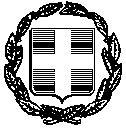 ΥΠΕΥΘΥΝΗ ΔΗΛΩΣΗ(άρθρο 8 Ν.1599/1986)Η ακρίβεια των στοιχείων που υποβάλλονται με αυτή τη δήλωση μπορεί να ελεγχθεί με βάση τοαρχείο άλλων υπηρεσιών (άρθρο 8 παρ. 4 Ν. 1599/1986)Ημερομηνία:      ……….2023                                                                                                                                                                Για την επιχείρηση/                                                                                                                                                                               -Ο-                                                                                                                                                       Νόμιμος Εκπρόσωπος (Σφραγίδα Επιχείρησης, στοιχεία Νόμιμου Εκπροσώπου, υπογραφή + Θεώρηση Γνησίου,Ή Ψηφιακή Υπογραφή Νόμιμου Εκπροσώπου) (1) Αναγράφεται από τον ενδιαφερόμενο πολίτη ή Αρχή ή η Υπηρεσία του δημόσιου τομέα, που απευθύνεται η αίτηση.(2) Αναγράφεται ολογράφως. (3) «Όποιος εν γνώσει του δηλώνει ψευδή γεγονότα ή αρνείται ή αποκρύπτει τα αληθινά με έγγραφη υπεύθυνη δήλωση του άρθρου 8 τιμωρείται με φυλάκιση τουλάχιστον τριών μηνών. Εάν ο υπαίτιος αυτών των πράξεων σκόπευε να προσπορίσει στον εαυτόν του ή σε άλλον περιουσιακό όφελος βλάπτοντας τρίτον ή σκόπευε να βλάψει άλλον, τιμωρείται με κάθειρξη μέχρι 10 ετών.(4) Σε περίπτωση ανεπάρκειας χώρου η δήλωση συνεχίζεται στην πίσω όψη της και υπογράφεται από τον δηλούντα ή την δηλούσα. ΥΠΟΔΕΙΓΜΑ ΚΕΙΜΕΝΟΥ ΥΠΕΥΘΥΝΗΣ ΔΗΛΩΣΗΣ ΓΙΑ ΔΙΑΧΩΡΙΣΜΟ ΕΡΓΑΖΟΜΕΝΩΝ ΜΙΣΘΩΤΩΝ ΑΝΑ ΤΟΠΟ ΔΡΑΣΤΗΡΙΟΠΟΙΗΣΗΣ ΕΠΙΧΕΙΡΗΣΗΣΥΠΟΔΕΙΓΜΑ Α.1ΥΠΕΥΘΥΝΗ ΔΗΛΩΣΗ(άρθρο 8 Ν.1599/1986)Η ακρίβεια των στοιχείων που υποβάλλονται με αυτή τη δήλωση μπορεί να ελεγχθεί με βάση τοαρχείο άλλων υπηρεσιών (άρθρο 8 παρ. 4 Ν. 1599/1986)Ημερομηνία:         /   /2023Για την επιχείρηση-Ο-Νόμιμος Εκπρόσωπος (Σφραγίδα Επιχείρησης, στοιχεία Νόμιμου Εκπροσώπου, υπογραφή + Θεώρηση Γνησίου,Ή Ψηφιακή Υπογραφή Νόμιμου Εκπροσώπου)Αναγράφεται από τον ενδιαφερόμενο πολίτη ή Αρχή ή η Υπηρεσία του δημόσιου τομέα, που απευθύνεται η αίτηση. Αναγράφεται ολογράφως. «Όποιος εν γνώσει του δηλώνει ψευδή γεγονότα ή αρνείται ή αποκρύπτει τα αληθινά με έγγραφη υπεύθυνη δήλωση του άρθρου 8 τιμωρείται με φυλάκιση τουλάχιστον τριών μηνών. Εάν ο υπαίτιος αυτών των πράξεων σκόπευε να προσπορίσει στον εαυτόν του ή σε άλλον περιουσιακό όφελος βλάπτοντας τρίτον ή σκόπευε να βλάψει άλλον, τιμωρείται με κάθειρξη μέχρι 10 ετών. Σε περίπτωση ανεπάρκειας χώρου η δήλωση συνεχίζεται στην πίσω όψη της και υπογράφεται από τον δηλούντα ή την δηλούσα. ΥΠΟΔΕΙΓΜΑ ΒΥΠΟΔΕΙΓΜΑ ΔΗΛΩΣΗΣΣΤΟΙΧΕΙΑ ΣΧΕΤΙΚΑ ΜΕ ΤΗΝ ΙΔΙΟΤΗΤΑ ΜΜΕΑκριβή στοιχεία της επιχείρησηςΕπωνυμία ή εταιρική επωνυμία: ……………………………………..…………………………….
Διεύθυνση της εταιρικής έδρας: ………………………………….………………………………..Αριθ. μητρώου ή ΦΠΑ (1): ………………………………………………………….………………..Ονοματεπώνυμο και τίτλος του ή των κύριων διευθυντικών στελεχών (2) ………………………………………………………………………………………………………………………..Τύπος της επιχείρησης (βλέπε επεξηγητικό σημείωμα)Σημειώστε με ένα σταυρό την περίπτωση ή τις περιπτώσεις στις οποίες υπάγεται η αιτούσα επιχείρηση:Ανεξάρτητη επιχείρηση	Στην περίπτωση αυτή, τα στοιχεία που αναγράφονται παρακάτω προκύπτουν από τους λογαριασμούς της επιχείρησης και μόνον. 
Να συμπληρωθεί μόνο η δήλωση χωρίς παραρτήματα.Συνεργαζόμενη επιχείρηση	Να συμπληρωθεί και να επισυναφθεί 
το παράρτημα (και τα τυχόν συμπληρωματικά δελτία). Στη συνέχεια να συμπληρωθεί η δήλωση και το αποτέλεσμα των υπολογισμών να μεταφερθεί στον πίνακα που παρατίθεται παρακάτω.Συνδεδεμένη επιχείρηση	το αποτέλεσμα των υπολογισμών να μεταφερθεί στον πίνακα που παρατίθεται παρακάτωΣτοιχεία για τον προσδιορισμό της κατηγορίας επιχείρησηςΤα στοιχεία υπολογίζονται σύμφωνα με Παράρτημα Ι του ΕΕ 651/2014 σχετικά με τον ορισμό των ΜΜΕ.(*) 	Όλα τα στοιχεία πρέπει να αφορούν την τελευταία κλεισμένη διαχειριστική χρήση και να υπολογίζονται σε ετήσια βάση. Στην περίπτωση νεοσύστατων επιχειρήσεων, τα στοιχεία που λαμβάνονται υπόψη πρέπει να προκύπτουν από αξιόπιστες εκτιμήσεις που πραγματοποιούνται κατά τη διάρκεια του οικονομικού έτους. (**)   σε χιλιάδες ευρώ.    _________________________________________________________Προσοχή: Σε σχέση με την προηγούμενη διαχειριστική χρήση, υπάρχει μεταβολή των στοιχείων η οποία ενδέχεται να επιφέρει αλλαγή της κατηγορίας της αιτούσας επιχείρησης (πολύ μικρή, μικρή, μεσαία ή μεγάλη επιχείρηση);        Όχι        Ναι [σ’ αυτή την περίπτωση, να συμπληρωθεί και να επισυναφθεί δήλωση σχετικά με την προηγούμενη διαχειριστική χρήση (3)]ΥπογραφήΌνομα και ιδιότητα του προσυπογράφοντος, που είναι εξουσιοδοτημένος να εκπροσωπεί την επιχείρηση: .......................................................................................................Δηλώνω υπεύθυνα ότι τα στοιχεία της παρούσης δήλωσης καθώς και των ενδεχόμενων παρατημάτων της είναι ακριβή.......................................(τόπος), .................................. (ημερομηνία)Υπογραφή:___________(1) Να προσδιοριστεί από τα κράτη μέλη σύμφωνα με τις ανάγκες τους.(2) Πρόεδρος («Chief executive»), Γενικός Διευθυντής ή αντίστοιχη θέση.(3) Άρθρο 4, παράγραφος 2 του Παραρτήματος Ι του ΕΕ 651/2014.
ΠΑΡΑΡΤΗΜΑ ΤΗΣ ΔΗΛΩΣΗΣΥΠΟΛΟΓΙΣΜΟΣ ΓΙΑ ΣΥΝΕΡΓΑΖΟΜΕΝΗ ή ΣΥΝΔΕΔΕΜΕΝΗ ΕΠΙΧΕΙΡΗΣΗΕπισυναπτόμενα παραρτήματαΠαράρτημα Α εάν η επιχείρηση έχει τουλάχιστον μία συνεργαζόμενη επιχείρηση (και ενδεχόμενα συμπληρωματικά δελτία)Παράρτημα Β εάν η επιχείρηση έχει τουλάχιστον μία συνδεδεμένη επιχείρηση (και ενδεχόμενα συμπληρωματικά δελτία)Υπολογισμός των στοιχείων για συνεργαζόμενη ή συνδεδεμένη επιχείρηση (1) (βλέπε επεξηγηματικό σημείωμα)(*) σε χιλιάδες ευρώ.(1) Άρθρο 6, παράγραφοι 2 και 3 του Παραρτήματος Ι του ΕΚ 651/2014.(2) Όλα τα στοιχεία πρέπει να αφορούν την τελευταία κλεισμένη διαχειριστική χρήση και να υπολογίζονται σε ετήσια βάση. Στην περίπτωση νεοσύστατων επιχειρήσεων, τα στοιχεία που λαμβάνονται υπόψη πρέπει να προκύπτουν από αξιόπιστες εκτιμήσεις που πραγματοποιούνται κατά τη διάρκεια του οικονομικού έτους (άρθρο 4).(3) Τα στοιχεία της επιχείρησης, συμπεριλαμβανομένου του αριθμού των εργαζομένων, υπολογίζονται με βάση τους λογαριασμούς και άλλα στοιχεία της επιχείρησης, ή – εφόσον υπάρχουν – τους ενοποιημένους λογαριασμούς της επιχείρησης ή τους ενοποιημένους λογαριασμούς στους οποίους περιλαμβάνεται η επιχείρηση βάσει ενοποίησης.(4)Τα αποτελέσματα της γραμμής «Σύνολο» πρέπει να μεταφέρονται στον πίνακα της δήλωσης σχετικά με τα «Στοιχεία για τον προσδιορισμό της κατηγορίας της επιχείρησης».ΠΑΡΑΡΤΗΜΑ ΑΣυνεργαζόμενη επιχείρησηΓια κάθε επιχείρηση για την οποία συμπληρώνεται «δελτίο εταιρικής σχέσης» [ένα δελτίο για κάθε επιχείρηση συνεργαζόμενη με την αιτούσα επιχείρηση και για τις συνεργαζόμενες επιχειρήσεις των ενδεχόμενων συνδεδεμένων επιχειρήσεων, των οποίων τα στοιχεία δεν περιλαμβάνονται ακόμη στους ενοποιημένους λογαριασμούς (1)], τα στοιχεία του σχετικού «πίνακα εταιρικής σχέσης» πρέπει να μεταφέρονται στον ακόλουθο συγκεφαλαιωτικό πίνακα:Πίνακας Α(*) σε χιλιάδες ευρώ.(1) Ακόμη και εάν τα στοιχεία σχετικά με μία επιχείρηση περιλαμβάνονται στους ενοποιημένους λογαριασμούς σε ποσοστό χαμηλότερο από εκείνο που ορίζεται στο άρθρο 6 παράγραφος 2, πρέπει παρόλα αυτά να εφαρμόζεται το ποσοστό που ορίζεται στο εν λόγω άρθρο (ορισμός, άρθρο 6 παράγραφος 3 εδάφιο 2).Σημείωση: Τα στοιχεία αυτά είναι το αποτέλεσμα υπολογισμού κατ’ αναλογία που πραγματοποιείται στο «δελτίο εταιρικής σχέσης» που συμπληρώνεται για κάθε άμεσα ή έμμεσα συνεργαζόμενη επιχείρηση.Τα στοιχεία της γραμμής «Σύνολο» του παραπάνω πίνακα πρέπει να μεταφέρονται στη γραμμή 2 (σχετικά με τις συνεργαζόμενες επιχειρήσεις) του πίνακα του παραρτήματος της δήλωσης.ΔΕΛΤΙΟ ΕΤΑΙΡΙΚΗΣ ΣΧΕΣΗΣ1. Ακριβή στοιχεία της συνεργαζόμενης επιχείρησηςΕπωνυμία ή εταιρική επωνυμία: .............................................................................Διεύθυνση της εταιρικής έδρας: ..............................................................................Αριθμός μητρώου ή ΦΠΑ (1): .....................................................................
Ονοματεπώνυμο και τίτλος του ή των κύριων διευθυντικών στελεχών (2): ............2. Ακαθάριστα στοιχεία της εν λόγω συνεργαζόμενης επιχείρησης(*) σε χιλιάδες ευρώ.Σημείωση: Αυτά τα ακαθάριστα στοιχεία προκύπτουν από τους λογαριασμούς και άλλα στοιχεία της συνεργαζόμενης επιχείρησης, ή, εφόσον υπάρχουν, από τους ενοποιημένους λογαριασμούς, στα οποία προστίθεται το 100% των στοιχείων των συνδεδεμένων με αυτήν επιχειρήσεων, εκτός εάν τα δεδομένα των συνδεδεμένων επιχειρήσεων περιλαμβάνονται ήδη βάσει ενοποίησης στα λογιστικά στοιχεία της συνεργαζόμενης επιχείρησης (3). Εάν χρειάζεται, πρέπει να προστίθενται τα δελτία σύνδεσης για τις επιχειρήσεις που δεν περιλαμβάνονται βάσει ενοποίησης. 3. Υπολογισμός κατ’ αναλογίαα) Ακριβής αναφορά του ποσοστού συμμετοχής (4) που κατέχει η επιχείρηση που συμπληρώνει τη δήλωση (ή από τη συνδεδεμένη επιχείρηση μέσω της οποίας δημιουργείται η σχέση με τη συνεργαζόμενη επιχείρηση), στη συνεργαζόμενη επιχείρηση που αποτελεί το αντικείμενο του παρόντος δελτίου: .....................................................................................................................................................................................................................................................................................................................Αναφορά και του ποσοστού συμμετοχής (4) που κατέχει η συνεργαζόμενη επιχείρηση που αποτελεί το αντικείμενο του παρόντος δελτίου στην επιχείρηση που καταρτίζει η δήλωση (ή στη συνδεδεμένη επιχείρηση):.....................................................................................................................................................................................................................................................................................................................β) Πρέπει να επιλεγεί το υψηλότερο ποσοστό από τα δύο προηγούμενα ποσοστά και να συμπεριληφθεί στα ακαθάριστα στοιχεία που αναφέρονται στο προηγούμενο πλαίσιο. Τα αποτελέσματα του κατ’ αναλογία υπολογισμού θα μεταφέρονται στον παρακάτω πίνακα:«Πίνακας εταιρικής σχέσης»(*) σε χιλιάδες ευρώ.Τα στοιχεία αυτά πρέπει να μεταφέρονται στον πίνακα Α του παραρτήματος Α.(1) Να προσδιοριστεί από τα κράτη μέλη σύμφωνα με τις ανάγκες τους.(2) Πρόεδρος («Chief executive»), Γενικός Διευθυντής ή αντίστοιχη θέση.(3) Ορισμός, άρθρο 6 παράγραφος 3 εδάφιο 1.(4) Όσον αφορά τη συμμετοχή στο κεφάλαιο ή στα δικαιώματα ψήφου, λαμβάνεται υπόψη το υψηλότερο ποσοστό. Στο ποσοστό αυτό πρέπει να προστεθεί το ποσοστό συμμετοχής στην ίδια επιχείρηση που ανήκει σε συνδεδεμένες επιχειρήσεις (ορισμός, άρθρο 3 παράγραφος 2 εδάφιο 1).ΠΑΡΑΡΤΗΜΑ ΒΣυνδεδεμένες επιχειρήσειςΑ. Προσδιορισμός της περίπτωσης στην οποία υπάγεται η αιτούσα επιχείρηση       Περίπτωση 1: Η αιτούσα επιχείρηση καταρτίζει ενοποιημένους λογαριασμούς ή περιλαμβάνεται βάσει ενοποίησης στους ενοποιημένους λογαριασμούς άλλης συνδεδεμένης επιχείρησης [πίνακας Β(1)].       Περίπτωση 2: Η αιτούσα  επιχείρηση ή μία ή περισσότερες επιχειρήσεις δεν καταρτίζουν ενοποιημένους λογαριασμούς ή δεν περιλαμβάνονται βάσει ενοποίησης [πίνακας Β(2)].Σημαντική σημείωση: Τα στοιχεία των επιχειρήσεων που είναι συνδεδεμένες με την αιτούσα επιχείρηση προκύπτουν από τους λογαριασμούς τους και άλλα στοιχεία, ή, εφόσον υπάρχουν, από τους ενοποιημένους λογαριασμούς. Στα στοιχεία αυτά συγκεντρώνονται κατ’ αναλογία τα στοιχεία των ενδεχόμενων συνεργαζόμενων επιχειρήσεων με τις εν λόγω συνδεδεμένες επιχειρήσεις, που βρίσκονται ακριβώς ανάντη ή κατάντη της αιτούσας επιχείρησης, εφόσον δεν περιλαμβάνονται ήδη βάσει ενοποίησης (1).Β. Μέθοδοι υπολογισμού ανάλογα με την περίπτωσηΠερίπτωση 1: Ως βάση υπολογισμού χρησιμοποιούνται οι ενοποιημένοι λογαριασμοί. Να συμπληρωθεί ο παρακάτω πίνακας Β(1)Πίνακας Β (1)(*) Όταν στους ενοποιημένους λογαριασμούς δεν φαίνεται ο αριθμός εργαζομένων, ο αριθμός τους υπολογίζεται με την άθροιση του αριθμού εργαζομένων όλων των επιχειρήσεων με τις οποίες συνδέεται η αιτούσα επιχείρηση.(**) σε χιλιάδες ευρώ.Τα στοιχεία της γραμμής «Σύνολο» του παραπάνω πίνακα πρέπει να μεταφέρονται στη γραμμή 1 του πίνακα του παραρτήματος της δήλωσης.Προσδιορισμός των επιχειρήσεων που περιλαμβάνονται βάσει ενοποίησης(*) Να προσδιοριστεί από τα κράτη μέλη σύμφωνα με τις ανάγκες τους.(**) Πρόεδρος (Chief executive), Γενικός Διευθυντής ή αντίστοιχη θέση.Σημαντική σημείωση: Οι συνεργαζόμενες επιχειρήσεις μιας παρόμοιας συνδεδεμένης επιχείρησης, που δεν περιλαμβάνονται ήδη βάσει ενοποίησης, πρέπει να αντιμετωπίζονται ως άμεσοι εταίροι της αιτούσας επιχείρησης. Τα στοιχεία τους και ένα «δελτίο εταιρικής σχέσης» πρέπει συνεπώς να προστίθενται στο παράρτημα Α.Περίπτωση 2: Για κάθε συνδεδεμένη επιχείρηση (συμπεριλαμβανομένων των σχέσεων μέσω άλλων συνδεδεμένων επιχειρήσεων), πρέπει να συμπληρώνεται ένα «δελτίο σύνδεσης» και να γίνεται απλή άθροιση των λογαριασμών όλων των συνδεδεμένων επιχειρήσεων συμπληρώνοντας τον πίνακα Β(2) παρακάτω.(1) Ορισμός, άρθρο 6 παράγραφος 2 εδάφιο 2.Πίνακας Β (2)(*) να προστίθεται ένα «δελτίο σύνδεσης» ανά επιχείρηση.(**) σε χιλιάδες ευρώ.Τα στοιχεία της γραμμής «Σύνολο» του παραπάνω πίνακα πρέπει να μεταφέρονται στη γραμμή 3 (σχετικά με τις συνδεδεμένες επιχειρήσεις) του πίνακα του παραρτήματος της δήλωσης.ΔΕΛΤΙΟ ΣΥΝΔΕΣΗΣ(μόνο για τη συνδεδεμένη επιχείρηση που δεν περιλαμβάνεται βάσει ενοποίησης στον πίνακα Β)1. Ακριβή στοιχεία της επιχείρησης
Επωνυμία ή εταιρική επωνυμία: ..............................................................................Διεύθυνση της εταιρικής έδρας : ..............................................................................Αριθ. μητρώου ή ΦΠΑ (1)          : ..............................................................................
Ονοματεπώνυμο και τίτλος του ή των κύριων διευθυντικών στελεχών (2): ............2. Στοιχεία της εν λόγω επιχείρησης(*) σε χιλιάδες ευρώ.(1) Να προσδιοριστεί από τα κράτη μέλη σύμφωνα με τις ανάγκες τους.(2) Πρόεδρος («Chief executive»), Γενικός Διευθυντής ή αντίστοιχη θέση.(3) Ακόμη και εάν τα στοιχεία σχετικά με μία επιχείρηση περιλαμβάνονται στους ενοποιημένους λογαριασμούς σε ποσοστό χαμηλότερο από εκείνο που ορίζεται στο άρθρο 6 παράγραφος 2, πρέπει παρόλα αυτά να εφαρμόζεται το ποσοστό που ορίζεται στο εν λόγω άρθρο (ορισμός, άρθρο 6 παράγραφος 3 εδάφιο 2).Τα στοιχεία αυτά πρέπει να μεταφέρονται στον πίνακα Β(2) του παραρτ. Β.Σημαντική σημείωση: Τα στοιχεία των επιχειρήσεων που είναι συνδεδεμένες με την αιτούσα επιχείρηση προκύπτουν από τους λογαριασμούς τους και άλλα στοιχεία, ή, εφόσον υπάρχουν, από τους ενοποιημένους λογαριασμούς. Στα στοιχεία αυτά συγκεντρώνονται κατ’ αναλογία τα στοιχεία των ενδεχόμενων συνεργαζόμενων επιχειρήσεων με τις εν λόγω συνδεδεμένες επιχειρήσεις, που βρίσκονται ακριβώς ανάντη ή κατάντη της αιτούσας επιχείρησης, εφόσον δεν περιλαμβάνονται ήδη βάσει ενοποίησης (3).Παρόμοιες συνεργαζόμενες επιχειρήσεις πρέπει να αντιμετωπίζονται ως άμεσοι εταίροι της αιτούσας επιχείρησης. Τα στοιχεία τους και ένα «δελτίο εταιρικής σχέσης» πρέπει συνεπώς να προστίθενται στο παράρτημα Α.ΥΠΟΔΕΙΓΜΑ Γ ΔΗΛΩΣΗΣ ΣΩΡΕΥΣΗΣΥΠΕΥΘΥΝΗ ΔΗΛΩΣΗ(άρθρο 8 Ν.1599/1986)Η ακρίβεια των στοιχείων που υποβάλλονται με αυτή τη δήλωση μπορεί να ελεγχθεί με βάση το αρχείο άλλων υπηρεσιών (άρθρο 8 παρ. 4 Ν. 1599/1986)Πίνακας Επιχορηγήσεων που σωρεύουν σε de minimisΕπισημαίνεται ότι ως ημερομηνία δημόσιας χρηματοδότησης θεωρείται η ημερομηνία έκδοσης της Υπουργικής Απόφασης ένταξης/υπαγωγής  και εν γένει παραχώρησης του έννομου δικαιώματος λήψης της ενίσχυσης. Ελέγχεται από την αρμόδια αρχή το σύνολο των ενισχύσεων ήσσονος σημασίας που η επιχείρηση λαμβάνει, τόσο κατά τη διάρκεια του οικείου οικονομικού έτους, όσο και των δύο προηγούμενων οικονομικών ετών προκειμένου να εξακριβωθεί αν η νέα ενίσχυση δεν οδηγεί σε υπέρβαση του ανώτατου ορίου που ισχύει για τις ενισχύσεις ήσσονος σημασίας. Σε κάθε περίπτωση για τον υπολογισμό του ανωτέρω χρονικού διαστήματος λαμβάνονται υπόψη και οι τυχόν τροποποιήσεις των ανωτέρω αποφάσεων.Ημερομηνία:      ……….2023                                                                                     Για  την επιχείρηση                                                                                              -Ο-Νόμιμος εκπρόσωπος                                                                                       	(σφραγίδα επιχείρησης, στοιχεία                                                                                         Νόμιμου εκπροσώπου, υπογραφή)(1) Αναγράφεται από τον ενδιαφερόμενο πολίτη ή Αρχή ή η Υπηρεσία του δημόσιου τομέα, που απευθύνεται η αίτηση.(2) Αναγράφεται ολογράφως. (3) «Όποιος εν γνώσει του δηλώνει ψευδή γεγονότα ή αρνείται ή αποκρύπτει τα αληθινά με έγγραφη υπεύθυνη δήλωση του άρθρου 8 τιμωρείται με φυλάκιση τουλάχιστον τριών μηνών. Εάν ο υπαίτιος αυτών των πράξεων σκόπευε να προσπορίσει στον εαυτόν του ή σε άλλον περιουσιακό όφελος βλάπτοντας τρίτον ή σκόπευε να βλάψει άλλον, τιμωρείται με κάθειρξη μέχρι 10 ετών.ΠΡΟΣ(1):ΕΙΔΙΚΗ ΥΠΗΡΕΣΙΑ ΔΙΑΧΕΙΡΙΣΗΣ ΠΡΟΓΡΑΜΜΑΤΟΣ «ΘΕΣΣΑΛΙΑ»ΕΙΔΙΚΗ ΥΠΗΡΕΣΙΑ ΔΙΑΧΕΙΡΙΣΗΣ ΠΡΟΓΡΑΜΜΑΤΟΣ «ΘΕΣΣΑΛΙΑ»ΕΙΔΙΚΗ ΥΠΗΡΕΣΙΑ ΔΙΑΧΕΙΡΙΣΗΣ ΠΡΟΓΡΑΜΜΑΤΟΣ «ΘΕΣΣΑΛΙΑ»ΕΙΔΙΚΗ ΥΠΗΡΕΣΙΑ ΔΙΑΧΕΙΡΙΣΗΣ ΠΡΟΓΡΑΜΜΑΤΟΣ «ΘΕΣΣΑΛΙΑ»ΕΙΔΙΚΗ ΥΠΗΡΕΣΙΑ ΔΙΑΧΕΙΡΙΣΗΣ ΠΡΟΓΡΑΜΜΑΤΟΣ «ΘΕΣΣΑΛΙΑ»ΕΙΔΙΚΗ ΥΠΗΡΕΣΙΑ ΔΙΑΧΕΙΡΙΣΗΣ ΠΡΟΓΡΑΜΜΑΤΟΣ «ΘΕΣΣΑΛΙΑ»ΕΙΔΙΚΗ ΥΠΗΡΕΣΙΑ ΔΙΑΧΕΙΡΙΣΗΣ ΠΡΟΓΡΑΜΜΑΤΟΣ «ΘΕΣΣΑΛΙΑ»ΕΙΔΙΚΗ ΥΠΗΡΕΣΙΑ ΔΙΑΧΕΙΡΙΣΗΣ ΠΡΟΓΡΑΜΜΑΤΟΣ «ΘΕΣΣΑΛΙΑ»ΕΙΔΙΚΗ ΥΠΗΡΕΣΙΑ ΔΙΑΧΕΙΡΙΣΗΣ ΠΡΟΓΡΑΜΜΑΤΟΣ «ΘΕΣΣΑΛΙΑ»ΕΙΔΙΚΗ ΥΠΗΡΕΣΙΑ ΔΙΑΧΕΙΡΙΣΗΣ ΠΡΟΓΡΑΜΜΑΤΟΣ «ΘΕΣΣΑΛΙΑ»ΕΙΔΙΚΗ ΥΠΗΡΕΣΙΑ ΔΙΑΧΕΙΡΙΣΗΣ ΠΡΟΓΡΑΜΜΑΤΟΣ «ΘΕΣΣΑΛΙΑ»ΕΙΔΙΚΗ ΥΠΗΡΕΣΙΑ ΔΙΑΧΕΙΡΙΣΗΣ ΠΡΟΓΡΑΜΜΑΤΟΣ «ΘΕΣΣΑΛΙΑ»Ο – Η Όνομα:Επώνυμο:Επώνυμο:Επώνυμο:Επώνυμο:Επώνυμο:Όνομα και Επώνυμο Πατέρα:Όνομα και Επώνυμο Μητέρας:Ημερομηνία γέννησης(2):Τόπος Γέννησης:Αριθμός Δελτίου Ταυτότητας:Τηλ:Τηλ:Τηλ:Τόπος Κατοικίας:Οδός:Αριθ:Αριθ:Αριθ:Αριθ:ΤΚ:Αρ. Τηλεομοιοτύπου (Fax):Δ/νση Ηλεκτρ. Ταχυδρομείου(Εmail):Δ/νση Ηλεκτρ. Ταχυδρομείου(Εmail):Δ/νση Ηλεκτρ. Ταχυδρομείου(Εmail):Δ/νση Ηλεκτρ. Ταχυδρομείου(Εmail):Με ατομική μου ευθύνη και γνωρίζοντας τις κυρώσεις (3), που προβλέπονται από τις διατάξεις της παρ. 6 του άρθρου 22 του Ν. 1599/1986, δηλώνω ότι:Με ατομική μου ευθύνη και γνωρίζοντας τις κυρώσεις (3), που προβλέπονται από τις διατάξεις της παρ. 6 του άρθρου 22 του Ν. 1599/1986, δηλώνω ότι:Με ατομική μου ευθύνη και γνωρίζοντας τις κυρώσεις (3), που προβλέπονται από τις διατάξεις της παρ. 6 του άρθρου 22 του Ν. 1599/1986, δηλώνω ότι:Με ατομική μου ευθύνη και γνωρίζοντας τις κυρώσεις (3), που προβλέπονται από τις διατάξεις της παρ. 6 του άρθρου 22 του Ν. 1599/1986, δηλώνω ότι:Με ατομική μου ευθύνη και γνωρίζοντας τις κυρώσεις (3), που προβλέπονται από τις διατάξεις της παρ. 6 του άρθρου 22 του Ν. 1599/1986, δηλώνω ότι:Με ατομική μου ευθύνη και γνωρίζοντας τις κυρώσεις (3), που προβλέπονται από τις διατάξεις της παρ. 6 του άρθρου 22 του Ν. 1599/1986, δηλώνω ότι:Με ατομική μου ευθύνη και γνωρίζοντας τις κυρώσεις (3), που προβλέπονται από τις διατάξεις της παρ. 6 του άρθρου 22 του Ν. 1599/1986, δηλώνω ότι:Με ατομική μου ευθύνη και γνωρίζοντας τις κυρώσεις (3), που προβλέπονται από τις διατάξεις της παρ. 6 του άρθρου 22 του Ν. 1599/1986, δηλώνω ότι:Με ατομική μου ευθύνη και γνωρίζοντας τις κυρώσεις (3), που προβλέπονται από τις διατάξεις της παρ. 6 του άρθρου 22 του Ν. 1599/1986, δηλώνω ότι:Με ατομική μου ευθύνη και γνωρίζοντας τις κυρώσεις (3), που προβλέπονται από τις διατάξεις της παρ. 6 του άρθρου 22 του Ν. 1599/1986, δηλώνω ότι:Με ατομική μου ευθύνη και γνωρίζοντας τις κυρώσεις (3), που προβλέπονται από τις διατάξεις της παρ. 6 του άρθρου 22 του Ν. 1599/1986, δηλώνω ότι:Με ατομική μου ευθύνη και γνωρίζοντας τις κυρώσεις (3), που προβλέπονται από τις διατάξεις της παρ. 6 του άρθρου 22 του Ν. 1599/1986, δηλώνω ότι:Με ατομική μου ευθύνη και γνωρίζοντας τις κυρώσεις (3), που προβλέπονται από τις διατάξεις της παρ. 6 του άρθρου 22 του Ν. 1599/1986, δηλώνω ότι:Είναι σε γνώση μου η υποβολή της παρούσας αίτησης χρηματοδότησης με Κωδικό ………………Όλα τα αναγραφόμενα τόσο στην ηλεκτρονική του εντύπου υποβολής πρότασης καθώς και όλα τα υποβαλλόμενα δικαιολογητικά που περιλαμβάνονται στον ηλεκτρονικό φάκελο υποψηφιότητας, είναι ακριβή και αληθή. Τα δηλωθέντα στην πρόταση οικονομικά στοιχεία είναι τα τελευταία εν ισχύ που έχουν υποβληθεί στην ΑΑΔΕ.  Ο επιχειρηματίας / οι εταίροι της επιχείρησης έχουν λάβει σαφή γνώση του περιεχομένου της Πρόσκλησης της Δράσης. Δεν έχουν υποβληθεί σε βάρος τη επιχείρησης οι κυρώσεις της παραγράφου 1 του άρθρου 40 του Ν. 4488/2017 (Α137/13.09.2017).Η επιχείρηση με ΑΦΜ …………… έχει υποβάλλει μόνο μία πρόταση στην παρούσα Δράση. Οι ενισχυόμενες ενέργειες/δαπάνες που περιλαμβάνονται στη συγκεκριμένη πρόταση χρηματοδότησης δεν έχουν χρηματοδοτηθεί, ενταχθεί και δεν θα υποβληθούν προς έγκριση χρηματοδότησης σε άλλο πρόγραμμα που χρηματοδοτείται από εθνικούς ή κοινοτικούς πόρους. Δεν πραγματοποιήθηκαν δαπάνες που αφορούν στις συγκεκριμένες ενέργειες πριν από το χρόνο έναρξης επιλεξιμότητας των δαπανών όπως ορίζεται στην Πρόσκληση της Δράσης.Η επιχείρηση δεν εντάσσεται σε ήδη οργανωμένο ομοιόμορφο δίκτυο διανομής προϊόντων ή παροχής υπηρεσιών η οποία εκμεταλλεύεται κατόπιν σχετικών συμβάσεων άδειες εκμετάλλευσης δικαιωμάτων διανοητικής ιδιοκτησίας, που αφορούν συνήθως εμπορικά σήματα ή διακριτικούς τίτλους και τεχνογνωσία για την χρήση και τη διανομή αγαθών ή υπηρεσιών (π.χ. franchising, shop in shop, δίκτυο πρακτόρευσης) Η επιχείρηση δεν συστεγάζεται στο χώρο της έδρας / υποκαταστήματός της για το οποίο αιτείται ενίσχυσης.Δεν εκκρεμεί εις βάρος της επιχείρησης διαδικασία ανάκτησης κρατικής ενίσχυσης, έπειτα από απόφαση της Ευρωπαϊκής Επιτροπής. Σε περίπτωση έγκρισης της χρηματοδότησης του ο επιχειρηματίας / οι εταίροι της επιχείρησης συμφωνούν στη δημοσίευση της επωνυμίας της επιχείρησης, του τίτλου της πράξης και του ποσού της δημόσιας χρηματοδότησης στον κατάλογο των δικαιούχων που δημοσιεύεται ηλεκτρονικά (τουλάχιστον στην ιστοσελίδα της ΕΥΔ ΠΘ www.thessalia-espa.gr) ή με άλλο τρόπο, κατά τα προβλεπόμενα στο άρθρο 115 και στο Παράρτημα ΧΙΙ του Καν. 1303/2013. Ο επιχειρηματίας/οι εταίροι της επιχείρησης παρέχουν ρητά τη συναίνεση και συγκατάθεσή τους για την νόμιμη επεξεργασία κατ΄άρθρο 6 του Κανονισμού 2016/679 του Ευρωπαϊκού Κοινοβουλίου και του Συμβουλίου της 27ης Απριλίου 2016 για την προστασία των φυσικών προσώπων έναντι της επεξεργασίας των δεδομένων προσωπικού χαρακτήρα και για την ελεύθερη κυκλοφορία των δεδομένων αυτών και την κατάργηση της Οδηγίας 95/46/ΕΚ (Γενικός Κανονισμός για τη Προστασία Δεδομένων) [EEEE L 119 σελ.1-88] σε όλα τα στάδια της υποβαλλόμενης αίτησης χρηματοδότησης, δηλαδή από της υποβολής της ως και, στην περίπτωση υπαγωγής του, οριστικοποίηση της συγχρηματοδοτούμενης επένδυσής του, σύμφωνα προς τα ειδικότερα οριζόμενα στο άρθρο 15 της παρούσας Πρόσκλησης, Ο επιχειρηματίας/οι εταίροι της επιχείρησης αποδέχονται οποιοδήποτε σχετικό έλεγχο για την εξακρίβωση των δηλωθέντων από τις αρμόδιες εθνικές ή κοινοτικές αρχές.  Ο επιχειρηματίας/οι εταίροι της επιχείρησης αποδέχονται τη διασταύρωση των στοιχείων που δηλώνονται στην πρόταση του επενδυτικού σχεδίου με τα στοιχεία που παρέχονται από το πληροφοριακό σύστημα TAXIS, τη βάση δεδομένων της ΑΑΔΕ και τα λοιπά πληροφοριακά συστήματα της δημόσιας διοίκησης.Ο επιχειρηματίας/οι εταίροι της επιχείρησης αποδέχονται ότι τα μηνύματα που θα αποστέλλονται μέσω ηλεκτρονικού ταχυδρομείου και ειδικότερα της διεύθυνσης email που έχει δηλωθεί στο έντυπο υποβολής προς τον ΕΦEΠΑΕ ή/και την ΕΥΔ ΠΘ και όσα λαμβάνονται από αυτούς επέχουν θέση επίσημων εγγράφων. Ο επιχειρηματίας/οι εταίροι της επιχείρησης αποδέχονται ότι κατά την υλοποίηση του έργου, η επικοινωνία με τον ΕΦΕΠΑΕ και την ΕΥΔ ΠΘ αναφορικά με την εξέλιξη και ολοκλήρωση της επένδυσης (αιτήματα τροποποίησης, εκθέσεις προόδου και ολοκλήρωσης κλπ)  δύναται να γίνεται ηλεκτρονικά (on screen) μέσω ηλεκτρονικών εντύπων, όπως αυτά θα καθοριστούν από την ΕΥΔ ΠΘ και τον ΕΦΕΠΑΕ.Ο επιχειρηματίας/οι εταίροι της επιχείρησης αποδέχονται ότι στην περίπτωση κοινοποιήσεων –επιδόσεων εγγράφων που αφορούν την Πράξη τους, τούτες λαμβάνουν χώρα στην φορολογική έδρα των επενδυτών την οποία δηλώνουν στην αίτηση χρηματοδότησης τους και η οποία αναφέρεται στην απόφαση ένταξης τους. Περαιτέρω αναλαμβάνουν την υποχρέωση να γνωστοποιούν οποιαδήποτε μεταβολή της φορολογικής τους έδρας στην ΕΥΔ ΠΘ και τον ΕΦΕΠΑΕ. Σε  περίπτωση μη γνωστοποίησης οιαδήποτε μεταβολής της φορολογικής έδρας, η κοινοποίηση - επίδοση θα συντελείται  στην φορολογική  έδρα της απόφασης ένταξής του.Ο επιχειρηματίας/οι εταίροι της επιχείρησης αποδέχονται  ότι σε περίπτωση διαπίστωσης ανακριβειών στη δήλωσή του, μετά την ένταξη του έργου, το έργο θα απενταχθεί και θα κληθούν να επιστρέψουν έντοκα τη ληφθείσα δημόσια χρηματοδότηση. Η επιχείρηση είναι ενημερωμένη και η πρόταση που υποβάλει είναι εναρμονισμένη και υπακούει στους περιορισμούς σχετικά με τη σώρευση ενισχύσεων που προβλέπουν οι Κανονισμοί που διέπουν την παρούσα Πρόσκληση.Οι ενέργειες που αιτείται η επιχείρηση δεν έχουν ολοκληρωθεί πριν την υποβολή της πρότασης χρηματοδότησης. Ο εκπρόσωπος / οι εταίροι της επιχείρησης δεσμεύονται ότι η επιχείρηση έχει την ιδιότητα της μικρής ή  πολύ μικρής Επιχείρησης σύμφωνα με τη Σύσταση 2003/361/ΕΚ της Επιτροπής της 6ης Μαΐου 2003. Η επιχείρηση διαθέτει ή δεσμεύεται ότι θα μεριμνήσει για την ελαχιστοποίηση των εμποδίων πρόσβασης των ατόμων με αναπηρία (ΑμεΑ) στις νέες εγκαταστάσεις αυτής υλοποιώντας τις απαραίτητες υποδομές πρόσβασης μέχρι την ολοκλήρωση της επένδυσης. Ως υποδομές νοούνται τόσο οι κτιριακές υποδομές όσο και οι ηλεκτρονικές εφαρμογές που απευθύνονται στο πελατειακό κοινό (π.χ. ιστοσελίδες και λοιπές ηλεκτρονικές εφαρμογές όπως ηλεκτρονικά σημεία πληροφόρησης ή/και εξυπηρέτησης κ.λ.π.).Η επιχείρηση διαθέτει ή δεσμεύεται ότι θα αποκτήσει άδεια πολεοδομική ή όποια άλλη αδειοδότηση απαιτείται για την υλοποίηση του επενδυτικού σχεδίου της, θα τα προσκομίσει δε με το Αίτημα Επαλήθευσης – Πιστοποίησης που θα υποβάλει.Είναι σε γνώση μου η υποβολή της παρούσας αίτησης χρηματοδότησης με Κωδικό ………………Όλα τα αναγραφόμενα τόσο στην ηλεκτρονική του εντύπου υποβολής πρότασης καθώς και όλα τα υποβαλλόμενα δικαιολογητικά που περιλαμβάνονται στον ηλεκτρονικό φάκελο υποψηφιότητας, είναι ακριβή και αληθή. Τα δηλωθέντα στην πρόταση οικονομικά στοιχεία είναι τα τελευταία εν ισχύ που έχουν υποβληθεί στην ΑΑΔΕ.  Ο επιχειρηματίας / οι εταίροι της επιχείρησης έχουν λάβει σαφή γνώση του περιεχομένου της Πρόσκλησης της Δράσης. Δεν έχουν υποβληθεί σε βάρος τη επιχείρησης οι κυρώσεις της παραγράφου 1 του άρθρου 40 του Ν. 4488/2017 (Α137/13.09.2017).Η επιχείρηση με ΑΦΜ …………… έχει υποβάλλει μόνο μία πρόταση στην παρούσα Δράση. Οι ενισχυόμενες ενέργειες/δαπάνες που περιλαμβάνονται στη συγκεκριμένη πρόταση χρηματοδότησης δεν έχουν χρηματοδοτηθεί, ενταχθεί και δεν θα υποβληθούν προς έγκριση χρηματοδότησης σε άλλο πρόγραμμα που χρηματοδοτείται από εθνικούς ή κοινοτικούς πόρους. Δεν πραγματοποιήθηκαν δαπάνες που αφορούν στις συγκεκριμένες ενέργειες πριν από το χρόνο έναρξης επιλεξιμότητας των δαπανών όπως ορίζεται στην Πρόσκληση της Δράσης.Η επιχείρηση δεν εντάσσεται σε ήδη οργανωμένο ομοιόμορφο δίκτυο διανομής προϊόντων ή παροχής υπηρεσιών η οποία εκμεταλλεύεται κατόπιν σχετικών συμβάσεων άδειες εκμετάλλευσης δικαιωμάτων διανοητικής ιδιοκτησίας, που αφορούν συνήθως εμπορικά σήματα ή διακριτικούς τίτλους και τεχνογνωσία για την χρήση και τη διανομή αγαθών ή υπηρεσιών (π.χ. franchising, shop in shop, δίκτυο πρακτόρευσης) Η επιχείρηση δεν συστεγάζεται στο χώρο της έδρας / υποκαταστήματός της για το οποίο αιτείται ενίσχυσης.Δεν εκκρεμεί εις βάρος της επιχείρησης διαδικασία ανάκτησης κρατικής ενίσχυσης, έπειτα από απόφαση της Ευρωπαϊκής Επιτροπής. Σε περίπτωση έγκρισης της χρηματοδότησης του ο επιχειρηματίας / οι εταίροι της επιχείρησης συμφωνούν στη δημοσίευση της επωνυμίας της επιχείρησης, του τίτλου της πράξης και του ποσού της δημόσιας χρηματοδότησης στον κατάλογο των δικαιούχων που δημοσιεύεται ηλεκτρονικά (τουλάχιστον στην ιστοσελίδα της ΕΥΔ ΠΘ www.thessalia-espa.gr) ή με άλλο τρόπο, κατά τα προβλεπόμενα στο άρθρο 115 και στο Παράρτημα ΧΙΙ του Καν. 1303/2013. Ο επιχειρηματίας/οι εταίροι της επιχείρησης παρέχουν ρητά τη συναίνεση και συγκατάθεσή τους για την νόμιμη επεξεργασία κατ΄άρθρο 6 του Κανονισμού 2016/679 του Ευρωπαϊκού Κοινοβουλίου και του Συμβουλίου της 27ης Απριλίου 2016 για την προστασία των φυσικών προσώπων έναντι της επεξεργασίας των δεδομένων προσωπικού χαρακτήρα και για την ελεύθερη κυκλοφορία των δεδομένων αυτών και την κατάργηση της Οδηγίας 95/46/ΕΚ (Γενικός Κανονισμός για τη Προστασία Δεδομένων) [EEEE L 119 σελ.1-88] σε όλα τα στάδια της υποβαλλόμενης αίτησης χρηματοδότησης, δηλαδή από της υποβολής της ως και, στην περίπτωση υπαγωγής του, οριστικοποίηση της συγχρηματοδοτούμενης επένδυσής του, σύμφωνα προς τα ειδικότερα οριζόμενα στο άρθρο 15 της παρούσας Πρόσκλησης, Ο επιχειρηματίας/οι εταίροι της επιχείρησης αποδέχονται οποιοδήποτε σχετικό έλεγχο για την εξακρίβωση των δηλωθέντων από τις αρμόδιες εθνικές ή κοινοτικές αρχές.  Ο επιχειρηματίας/οι εταίροι της επιχείρησης αποδέχονται τη διασταύρωση των στοιχείων που δηλώνονται στην πρόταση του επενδυτικού σχεδίου με τα στοιχεία που παρέχονται από το πληροφοριακό σύστημα TAXIS, τη βάση δεδομένων της ΑΑΔΕ και τα λοιπά πληροφοριακά συστήματα της δημόσιας διοίκησης.Ο επιχειρηματίας/οι εταίροι της επιχείρησης αποδέχονται ότι τα μηνύματα που θα αποστέλλονται μέσω ηλεκτρονικού ταχυδρομείου και ειδικότερα της διεύθυνσης email που έχει δηλωθεί στο έντυπο υποβολής προς τον ΕΦEΠΑΕ ή/και την ΕΥΔ ΠΘ και όσα λαμβάνονται από αυτούς επέχουν θέση επίσημων εγγράφων. Ο επιχειρηματίας/οι εταίροι της επιχείρησης αποδέχονται ότι κατά την υλοποίηση του έργου, η επικοινωνία με τον ΕΦΕΠΑΕ και την ΕΥΔ ΠΘ αναφορικά με την εξέλιξη και ολοκλήρωση της επένδυσης (αιτήματα τροποποίησης, εκθέσεις προόδου και ολοκλήρωσης κλπ)  δύναται να γίνεται ηλεκτρονικά (on screen) μέσω ηλεκτρονικών εντύπων, όπως αυτά θα καθοριστούν από την ΕΥΔ ΠΘ και τον ΕΦΕΠΑΕ.Ο επιχειρηματίας/οι εταίροι της επιχείρησης αποδέχονται ότι στην περίπτωση κοινοποιήσεων –επιδόσεων εγγράφων που αφορούν την Πράξη τους, τούτες λαμβάνουν χώρα στην φορολογική έδρα των επενδυτών την οποία δηλώνουν στην αίτηση χρηματοδότησης τους και η οποία αναφέρεται στην απόφαση ένταξης τους. Περαιτέρω αναλαμβάνουν την υποχρέωση να γνωστοποιούν οποιαδήποτε μεταβολή της φορολογικής τους έδρας στην ΕΥΔ ΠΘ και τον ΕΦΕΠΑΕ. Σε  περίπτωση μη γνωστοποίησης οιαδήποτε μεταβολής της φορολογικής έδρας, η κοινοποίηση - επίδοση θα συντελείται  στην φορολογική  έδρα της απόφασης ένταξής του.Ο επιχειρηματίας/οι εταίροι της επιχείρησης αποδέχονται  ότι σε περίπτωση διαπίστωσης ανακριβειών στη δήλωσή του, μετά την ένταξη του έργου, το έργο θα απενταχθεί και θα κληθούν να επιστρέψουν έντοκα τη ληφθείσα δημόσια χρηματοδότηση. Η επιχείρηση είναι ενημερωμένη και η πρόταση που υποβάλει είναι εναρμονισμένη και υπακούει στους περιορισμούς σχετικά με τη σώρευση ενισχύσεων που προβλέπουν οι Κανονισμοί που διέπουν την παρούσα Πρόσκληση.Οι ενέργειες που αιτείται η επιχείρηση δεν έχουν ολοκληρωθεί πριν την υποβολή της πρότασης χρηματοδότησης. Ο εκπρόσωπος / οι εταίροι της επιχείρησης δεσμεύονται ότι η επιχείρηση έχει την ιδιότητα της μικρής ή  πολύ μικρής Επιχείρησης σύμφωνα με τη Σύσταση 2003/361/ΕΚ της Επιτροπής της 6ης Μαΐου 2003. Η επιχείρηση διαθέτει ή δεσμεύεται ότι θα μεριμνήσει για την ελαχιστοποίηση των εμποδίων πρόσβασης των ατόμων με αναπηρία (ΑμεΑ) στις νέες εγκαταστάσεις αυτής υλοποιώντας τις απαραίτητες υποδομές πρόσβασης μέχρι την ολοκλήρωση της επένδυσης. Ως υποδομές νοούνται τόσο οι κτιριακές υποδομές όσο και οι ηλεκτρονικές εφαρμογές που απευθύνονται στο πελατειακό κοινό (π.χ. ιστοσελίδες και λοιπές ηλεκτρονικές εφαρμογές όπως ηλεκτρονικά σημεία πληροφόρησης ή/και εξυπηρέτησης κ.λ.π.).Η επιχείρηση διαθέτει ή δεσμεύεται ότι θα αποκτήσει άδεια πολεοδομική ή όποια άλλη αδειοδότηση απαιτείται για την υλοποίηση του επενδυτικού σχεδίου της, θα τα προσκομίσει δε με το Αίτημα Επαλήθευσης – Πιστοποίησης που θα υποβάλει.Είναι σε γνώση μου η υποβολή της παρούσας αίτησης χρηματοδότησης με Κωδικό ………………Όλα τα αναγραφόμενα τόσο στην ηλεκτρονική του εντύπου υποβολής πρότασης καθώς και όλα τα υποβαλλόμενα δικαιολογητικά που περιλαμβάνονται στον ηλεκτρονικό φάκελο υποψηφιότητας, είναι ακριβή και αληθή. Τα δηλωθέντα στην πρόταση οικονομικά στοιχεία είναι τα τελευταία εν ισχύ που έχουν υποβληθεί στην ΑΑΔΕ.  Ο επιχειρηματίας / οι εταίροι της επιχείρησης έχουν λάβει σαφή γνώση του περιεχομένου της Πρόσκλησης της Δράσης. Δεν έχουν υποβληθεί σε βάρος τη επιχείρησης οι κυρώσεις της παραγράφου 1 του άρθρου 40 του Ν. 4488/2017 (Α137/13.09.2017).Η επιχείρηση με ΑΦΜ …………… έχει υποβάλλει μόνο μία πρόταση στην παρούσα Δράση. Οι ενισχυόμενες ενέργειες/δαπάνες που περιλαμβάνονται στη συγκεκριμένη πρόταση χρηματοδότησης δεν έχουν χρηματοδοτηθεί, ενταχθεί και δεν θα υποβληθούν προς έγκριση χρηματοδότησης σε άλλο πρόγραμμα που χρηματοδοτείται από εθνικούς ή κοινοτικούς πόρους. Δεν πραγματοποιήθηκαν δαπάνες που αφορούν στις συγκεκριμένες ενέργειες πριν από το χρόνο έναρξης επιλεξιμότητας των δαπανών όπως ορίζεται στην Πρόσκληση της Δράσης.Η επιχείρηση δεν εντάσσεται σε ήδη οργανωμένο ομοιόμορφο δίκτυο διανομής προϊόντων ή παροχής υπηρεσιών η οποία εκμεταλλεύεται κατόπιν σχετικών συμβάσεων άδειες εκμετάλλευσης δικαιωμάτων διανοητικής ιδιοκτησίας, που αφορούν συνήθως εμπορικά σήματα ή διακριτικούς τίτλους και τεχνογνωσία για την χρήση και τη διανομή αγαθών ή υπηρεσιών (π.χ. franchising, shop in shop, δίκτυο πρακτόρευσης) Η επιχείρηση δεν συστεγάζεται στο χώρο της έδρας / υποκαταστήματός της για το οποίο αιτείται ενίσχυσης.Δεν εκκρεμεί εις βάρος της επιχείρησης διαδικασία ανάκτησης κρατικής ενίσχυσης, έπειτα από απόφαση της Ευρωπαϊκής Επιτροπής. Σε περίπτωση έγκρισης της χρηματοδότησης του ο επιχειρηματίας / οι εταίροι της επιχείρησης συμφωνούν στη δημοσίευση της επωνυμίας της επιχείρησης, του τίτλου της πράξης και του ποσού της δημόσιας χρηματοδότησης στον κατάλογο των δικαιούχων που δημοσιεύεται ηλεκτρονικά (τουλάχιστον στην ιστοσελίδα της ΕΥΔ ΠΘ www.thessalia-espa.gr) ή με άλλο τρόπο, κατά τα προβλεπόμενα στο άρθρο 115 και στο Παράρτημα ΧΙΙ του Καν. 1303/2013. Ο επιχειρηματίας/οι εταίροι της επιχείρησης παρέχουν ρητά τη συναίνεση και συγκατάθεσή τους για την νόμιμη επεξεργασία κατ΄άρθρο 6 του Κανονισμού 2016/679 του Ευρωπαϊκού Κοινοβουλίου και του Συμβουλίου της 27ης Απριλίου 2016 για την προστασία των φυσικών προσώπων έναντι της επεξεργασίας των δεδομένων προσωπικού χαρακτήρα και για την ελεύθερη κυκλοφορία των δεδομένων αυτών και την κατάργηση της Οδηγίας 95/46/ΕΚ (Γενικός Κανονισμός για τη Προστασία Δεδομένων) [EEEE L 119 σελ.1-88] σε όλα τα στάδια της υποβαλλόμενης αίτησης χρηματοδότησης, δηλαδή από της υποβολής της ως και, στην περίπτωση υπαγωγής του, οριστικοποίηση της συγχρηματοδοτούμενης επένδυσής του, σύμφωνα προς τα ειδικότερα οριζόμενα στο άρθρο 15 της παρούσας Πρόσκλησης, Ο επιχειρηματίας/οι εταίροι της επιχείρησης αποδέχονται οποιοδήποτε σχετικό έλεγχο για την εξακρίβωση των δηλωθέντων από τις αρμόδιες εθνικές ή κοινοτικές αρχές.  Ο επιχειρηματίας/οι εταίροι της επιχείρησης αποδέχονται τη διασταύρωση των στοιχείων που δηλώνονται στην πρόταση του επενδυτικού σχεδίου με τα στοιχεία που παρέχονται από το πληροφοριακό σύστημα TAXIS, τη βάση δεδομένων της ΑΑΔΕ και τα λοιπά πληροφοριακά συστήματα της δημόσιας διοίκησης.Ο επιχειρηματίας/οι εταίροι της επιχείρησης αποδέχονται ότι τα μηνύματα που θα αποστέλλονται μέσω ηλεκτρονικού ταχυδρομείου και ειδικότερα της διεύθυνσης email που έχει δηλωθεί στο έντυπο υποβολής προς τον ΕΦEΠΑΕ ή/και την ΕΥΔ ΠΘ και όσα λαμβάνονται από αυτούς επέχουν θέση επίσημων εγγράφων. Ο επιχειρηματίας/οι εταίροι της επιχείρησης αποδέχονται ότι κατά την υλοποίηση του έργου, η επικοινωνία με τον ΕΦΕΠΑΕ και την ΕΥΔ ΠΘ αναφορικά με την εξέλιξη και ολοκλήρωση της επένδυσης (αιτήματα τροποποίησης, εκθέσεις προόδου και ολοκλήρωσης κλπ)  δύναται να γίνεται ηλεκτρονικά (on screen) μέσω ηλεκτρονικών εντύπων, όπως αυτά θα καθοριστούν από την ΕΥΔ ΠΘ και τον ΕΦΕΠΑΕ.Ο επιχειρηματίας/οι εταίροι της επιχείρησης αποδέχονται ότι στην περίπτωση κοινοποιήσεων –επιδόσεων εγγράφων που αφορούν την Πράξη τους, τούτες λαμβάνουν χώρα στην φορολογική έδρα των επενδυτών την οποία δηλώνουν στην αίτηση χρηματοδότησης τους και η οποία αναφέρεται στην απόφαση ένταξης τους. Περαιτέρω αναλαμβάνουν την υποχρέωση να γνωστοποιούν οποιαδήποτε μεταβολή της φορολογικής τους έδρας στην ΕΥΔ ΠΘ και τον ΕΦΕΠΑΕ. Σε  περίπτωση μη γνωστοποίησης οιαδήποτε μεταβολής της φορολογικής έδρας, η κοινοποίηση - επίδοση θα συντελείται  στην φορολογική  έδρα της απόφασης ένταξής του.Ο επιχειρηματίας/οι εταίροι της επιχείρησης αποδέχονται  ότι σε περίπτωση διαπίστωσης ανακριβειών στη δήλωσή του, μετά την ένταξη του έργου, το έργο θα απενταχθεί και θα κληθούν να επιστρέψουν έντοκα τη ληφθείσα δημόσια χρηματοδότηση. Η επιχείρηση είναι ενημερωμένη και η πρόταση που υποβάλει είναι εναρμονισμένη και υπακούει στους περιορισμούς σχετικά με τη σώρευση ενισχύσεων που προβλέπουν οι Κανονισμοί που διέπουν την παρούσα Πρόσκληση.Οι ενέργειες που αιτείται η επιχείρηση δεν έχουν ολοκληρωθεί πριν την υποβολή της πρότασης χρηματοδότησης. Ο εκπρόσωπος / οι εταίροι της επιχείρησης δεσμεύονται ότι η επιχείρηση έχει την ιδιότητα της μικρής ή  πολύ μικρής Επιχείρησης σύμφωνα με τη Σύσταση 2003/361/ΕΚ της Επιτροπής της 6ης Μαΐου 2003. Η επιχείρηση διαθέτει ή δεσμεύεται ότι θα μεριμνήσει για την ελαχιστοποίηση των εμποδίων πρόσβασης των ατόμων με αναπηρία (ΑμεΑ) στις νέες εγκαταστάσεις αυτής υλοποιώντας τις απαραίτητες υποδομές πρόσβασης μέχρι την ολοκλήρωση της επένδυσης. Ως υποδομές νοούνται τόσο οι κτιριακές υποδομές όσο και οι ηλεκτρονικές εφαρμογές που απευθύνονται στο πελατειακό κοινό (π.χ. ιστοσελίδες και λοιπές ηλεκτρονικές εφαρμογές όπως ηλεκτρονικά σημεία πληροφόρησης ή/και εξυπηρέτησης κ.λ.π.).Η επιχείρηση διαθέτει ή δεσμεύεται ότι θα αποκτήσει άδεια πολεοδομική ή όποια άλλη αδειοδότηση απαιτείται για την υλοποίηση του επενδυτικού σχεδίου της, θα τα προσκομίσει δε με το Αίτημα Επαλήθευσης – Πιστοποίησης που θα υποβάλει.Είναι σε γνώση μου η υποβολή της παρούσας αίτησης χρηματοδότησης με Κωδικό ………………Όλα τα αναγραφόμενα τόσο στην ηλεκτρονική του εντύπου υποβολής πρότασης καθώς και όλα τα υποβαλλόμενα δικαιολογητικά που περιλαμβάνονται στον ηλεκτρονικό φάκελο υποψηφιότητας, είναι ακριβή και αληθή. Τα δηλωθέντα στην πρόταση οικονομικά στοιχεία είναι τα τελευταία εν ισχύ που έχουν υποβληθεί στην ΑΑΔΕ.  Ο επιχειρηματίας / οι εταίροι της επιχείρησης έχουν λάβει σαφή γνώση του περιεχομένου της Πρόσκλησης της Δράσης. Δεν έχουν υποβληθεί σε βάρος τη επιχείρησης οι κυρώσεις της παραγράφου 1 του άρθρου 40 του Ν. 4488/2017 (Α137/13.09.2017).Η επιχείρηση με ΑΦΜ …………… έχει υποβάλλει μόνο μία πρόταση στην παρούσα Δράση. Οι ενισχυόμενες ενέργειες/δαπάνες που περιλαμβάνονται στη συγκεκριμένη πρόταση χρηματοδότησης δεν έχουν χρηματοδοτηθεί, ενταχθεί και δεν θα υποβληθούν προς έγκριση χρηματοδότησης σε άλλο πρόγραμμα που χρηματοδοτείται από εθνικούς ή κοινοτικούς πόρους. Δεν πραγματοποιήθηκαν δαπάνες που αφορούν στις συγκεκριμένες ενέργειες πριν από το χρόνο έναρξης επιλεξιμότητας των δαπανών όπως ορίζεται στην Πρόσκληση της Δράσης.Η επιχείρηση δεν εντάσσεται σε ήδη οργανωμένο ομοιόμορφο δίκτυο διανομής προϊόντων ή παροχής υπηρεσιών η οποία εκμεταλλεύεται κατόπιν σχετικών συμβάσεων άδειες εκμετάλλευσης δικαιωμάτων διανοητικής ιδιοκτησίας, που αφορούν συνήθως εμπορικά σήματα ή διακριτικούς τίτλους και τεχνογνωσία για την χρήση και τη διανομή αγαθών ή υπηρεσιών (π.χ. franchising, shop in shop, δίκτυο πρακτόρευσης) Η επιχείρηση δεν συστεγάζεται στο χώρο της έδρας / υποκαταστήματός της για το οποίο αιτείται ενίσχυσης.Δεν εκκρεμεί εις βάρος της επιχείρησης διαδικασία ανάκτησης κρατικής ενίσχυσης, έπειτα από απόφαση της Ευρωπαϊκής Επιτροπής. Σε περίπτωση έγκρισης της χρηματοδότησης του ο επιχειρηματίας / οι εταίροι της επιχείρησης συμφωνούν στη δημοσίευση της επωνυμίας της επιχείρησης, του τίτλου της πράξης και του ποσού της δημόσιας χρηματοδότησης στον κατάλογο των δικαιούχων που δημοσιεύεται ηλεκτρονικά (τουλάχιστον στην ιστοσελίδα της ΕΥΔ ΠΘ www.thessalia-espa.gr) ή με άλλο τρόπο, κατά τα προβλεπόμενα στο άρθρο 115 και στο Παράρτημα ΧΙΙ του Καν. 1303/2013. Ο επιχειρηματίας/οι εταίροι της επιχείρησης παρέχουν ρητά τη συναίνεση και συγκατάθεσή τους για την νόμιμη επεξεργασία κατ΄άρθρο 6 του Κανονισμού 2016/679 του Ευρωπαϊκού Κοινοβουλίου και του Συμβουλίου της 27ης Απριλίου 2016 για την προστασία των φυσικών προσώπων έναντι της επεξεργασίας των δεδομένων προσωπικού χαρακτήρα και για την ελεύθερη κυκλοφορία των δεδομένων αυτών και την κατάργηση της Οδηγίας 95/46/ΕΚ (Γενικός Κανονισμός για τη Προστασία Δεδομένων) [EEEE L 119 σελ.1-88] σε όλα τα στάδια της υποβαλλόμενης αίτησης χρηματοδότησης, δηλαδή από της υποβολής της ως και, στην περίπτωση υπαγωγής του, οριστικοποίηση της συγχρηματοδοτούμενης επένδυσής του, σύμφωνα προς τα ειδικότερα οριζόμενα στο άρθρο 15 της παρούσας Πρόσκλησης, Ο επιχειρηματίας/οι εταίροι της επιχείρησης αποδέχονται οποιοδήποτε σχετικό έλεγχο για την εξακρίβωση των δηλωθέντων από τις αρμόδιες εθνικές ή κοινοτικές αρχές.  Ο επιχειρηματίας/οι εταίροι της επιχείρησης αποδέχονται τη διασταύρωση των στοιχείων που δηλώνονται στην πρόταση του επενδυτικού σχεδίου με τα στοιχεία που παρέχονται από το πληροφοριακό σύστημα TAXIS, τη βάση δεδομένων της ΑΑΔΕ και τα λοιπά πληροφοριακά συστήματα της δημόσιας διοίκησης.Ο επιχειρηματίας/οι εταίροι της επιχείρησης αποδέχονται ότι τα μηνύματα που θα αποστέλλονται μέσω ηλεκτρονικού ταχυδρομείου και ειδικότερα της διεύθυνσης email που έχει δηλωθεί στο έντυπο υποβολής προς τον ΕΦEΠΑΕ ή/και την ΕΥΔ ΠΘ και όσα λαμβάνονται από αυτούς επέχουν θέση επίσημων εγγράφων. Ο επιχειρηματίας/οι εταίροι της επιχείρησης αποδέχονται ότι κατά την υλοποίηση του έργου, η επικοινωνία με τον ΕΦΕΠΑΕ και την ΕΥΔ ΠΘ αναφορικά με την εξέλιξη και ολοκλήρωση της επένδυσης (αιτήματα τροποποίησης, εκθέσεις προόδου και ολοκλήρωσης κλπ)  δύναται να γίνεται ηλεκτρονικά (on screen) μέσω ηλεκτρονικών εντύπων, όπως αυτά θα καθοριστούν από την ΕΥΔ ΠΘ και τον ΕΦΕΠΑΕ.Ο επιχειρηματίας/οι εταίροι της επιχείρησης αποδέχονται ότι στην περίπτωση κοινοποιήσεων –επιδόσεων εγγράφων που αφορούν την Πράξη τους, τούτες λαμβάνουν χώρα στην φορολογική έδρα των επενδυτών την οποία δηλώνουν στην αίτηση χρηματοδότησης τους και η οποία αναφέρεται στην απόφαση ένταξης τους. Περαιτέρω αναλαμβάνουν την υποχρέωση να γνωστοποιούν οποιαδήποτε μεταβολή της φορολογικής τους έδρας στην ΕΥΔ ΠΘ και τον ΕΦΕΠΑΕ. Σε  περίπτωση μη γνωστοποίησης οιαδήποτε μεταβολής της φορολογικής έδρας, η κοινοποίηση - επίδοση θα συντελείται  στην φορολογική  έδρα της απόφασης ένταξής του.Ο επιχειρηματίας/οι εταίροι της επιχείρησης αποδέχονται  ότι σε περίπτωση διαπίστωσης ανακριβειών στη δήλωσή του, μετά την ένταξη του έργου, το έργο θα απενταχθεί και θα κληθούν να επιστρέψουν έντοκα τη ληφθείσα δημόσια χρηματοδότηση. Η επιχείρηση είναι ενημερωμένη και η πρόταση που υποβάλει είναι εναρμονισμένη και υπακούει στους περιορισμούς σχετικά με τη σώρευση ενισχύσεων που προβλέπουν οι Κανονισμοί που διέπουν την παρούσα Πρόσκληση.Οι ενέργειες που αιτείται η επιχείρηση δεν έχουν ολοκληρωθεί πριν την υποβολή της πρότασης χρηματοδότησης. Ο εκπρόσωπος / οι εταίροι της επιχείρησης δεσμεύονται ότι η επιχείρηση έχει την ιδιότητα της μικρής ή  πολύ μικρής Επιχείρησης σύμφωνα με τη Σύσταση 2003/361/ΕΚ της Επιτροπής της 6ης Μαΐου 2003. Η επιχείρηση διαθέτει ή δεσμεύεται ότι θα μεριμνήσει για την ελαχιστοποίηση των εμποδίων πρόσβασης των ατόμων με αναπηρία (ΑμεΑ) στις νέες εγκαταστάσεις αυτής υλοποιώντας τις απαραίτητες υποδομές πρόσβασης μέχρι την ολοκλήρωση της επένδυσης. Ως υποδομές νοούνται τόσο οι κτιριακές υποδομές όσο και οι ηλεκτρονικές εφαρμογές που απευθύνονται στο πελατειακό κοινό (π.χ. ιστοσελίδες και λοιπές ηλεκτρονικές εφαρμογές όπως ηλεκτρονικά σημεία πληροφόρησης ή/και εξυπηρέτησης κ.λ.π.).Η επιχείρηση διαθέτει ή δεσμεύεται ότι θα αποκτήσει άδεια πολεοδομική ή όποια άλλη αδειοδότηση απαιτείται για την υλοποίηση του επενδυτικού σχεδίου της, θα τα προσκομίσει δε με το Αίτημα Επαλήθευσης – Πιστοποίησης που θα υποβάλει.Είναι σε γνώση μου η υποβολή της παρούσας αίτησης χρηματοδότησης με Κωδικό ………………Όλα τα αναγραφόμενα τόσο στην ηλεκτρονική του εντύπου υποβολής πρότασης καθώς και όλα τα υποβαλλόμενα δικαιολογητικά που περιλαμβάνονται στον ηλεκτρονικό φάκελο υποψηφιότητας, είναι ακριβή και αληθή. Τα δηλωθέντα στην πρόταση οικονομικά στοιχεία είναι τα τελευταία εν ισχύ που έχουν υποβληθεί στην ΑΑΔΕ.  Ο επιχειρηματίας / οι εταίροι της επιχείρησης έχουν λάβει σαφή γνώση του περιεχομένου της Πρόσκλησης της Δράσης. Δεν έχουν υποβληθεί σε βάρος τη επιχείρησης οι κυρώσεις της παραγράφου 1 του άρθρου 40 του Ν. 4488/2017 (Α137/13.09.2017).Η επιχείρηση με ΑΦΜ …………… έχει υποβάλλει μόνο μία πρόταση στην παρούσα Δράση. Οι ενισχυόμενες ενέργειες/δαπάνες που περιλαμβάνονται στη συγκεκριμένη πρόταση χρηματοδότησης δεν έχουν χρηματοδοτηθεί, ενταχθεί και δεν θα υποβληθούν προς έγκριση χρηματοδότησης σε άλλο πρόγραμμα που χρηματοδοτείται από εθνικούς ή κοινοτικούς πόρους. Δεν πραγματοποιήθηκαν δαπάνες που αφορούν στις συγκεκριμένες ενέργειες πριν από το χρόνο έναρξης επιλεξιμότητας των δαπανών όπως ορίζεται στην Πρόσκληση της Δράσης.Η επιχείρηση δεν εντάσσεται σε ήδη οργανωμένο ομοιόμορφο δίκτυο διανομής προϊόντων ή παροχής υπηρεσιών η οποία εκμεταλλεύεται κατόπιν σχετικών συμβάσεων άδειες εκμετάλλευσης δικαιωμάτων διανοητικής ιδιοκτησίας, που αφορούν συνήθως εμπορικά σήματα ή διακριτικούς τίτλους και τεχνογνωσία για την χρήση και τη διανομή αγαθών ή υπηρεσιών (π.χ. franchising, shop in shop, δίκτυο πρακτόρευσης) Η επιχείρηση δεν συστεγάζεται στο χώρο της έδρας / υποκαταστήματός της για το οποίο αιτείται ενίσχυσης.Δεν εκκρεμεί εις βάρος της επιχείρησης διαδικασία ανάκτησης κρατικής ενίσχυσης, έπειτα από απόφαση της Ευρωπαϊκής Επιτροπής. Σε περίπτωση έγκρισης της χρηματοδότησης του ο επιχειρηματίας / οι εταίροι της επιχείρησης συμφωνούν στη δημοσίευση της επωνυμίας της επιχείρησης, του τίτλου της πράξης και του ποσού της δημόσιας χρηματοδότησης στον κατάλογο των δικαιούχων που δημοσιεύεται ηλεκτρονικά (τουλάχιστον στην ιστοσελίδα της ΕΥΔ ΠΘ www.thessalia-espa.gr) ή με άλλο τρόπο, κατά τα προβλεπόμενα στο άρθρο 115 και στο Παράρτημα ΧΙΙ του Καν. 1303/2013. Ο επιχειρηματίας/οι εταίροι της επιχείρησης παρέχουν ρητά τη συναίνεση και συγκατάθεσή τους για την νόμιμη επεξεργασία κατ΄άρθρο 6 του Κανονισμού 2016/679 του Ευρωπαϊκού Κοινοβουλίου και του Συμβουλίου της 27ης Απριλίου 2016 για την προστασία των φυσικών προσώπων έναντι της επεξεργασίας των δεδομένων προσωπικού χαρακτήρα και για την ελεύθερη κυκλοφορία των δεδομένων αυτών και την κατάργηση της Οδηγίας 95/46/ΕΚ (Γενικός Κανονισμός για τη Προστασία Δεδομένων) [EEEE L 119 σελ.1-88] σε όλα τα στάδια της υποβαλλόμενης αίτησης χρηματοδότησης, δηλαδή από της υποβολής της ως και, στην περίπτωση υπαγωγής του, οριστικοποίηση της συγχρηματοδοτούμενης επένδυσής του, σύμφωνα προς τα ειδικότερα οριζόμενα στο άρθρο 15 της παρούσας Πρόσκλησης, Ο επιχειρηματίας/οι εταίροι της επιχείρησης αποδέχονται οποιοδήποτε σχετικό έλεγχο για την εξακρίβωση των δηλωθέντων από τις αρμόδιες εθνικές ή κοινοτικές αρχές.  Ο επιχειρηματίας/οι εταίροι της επιχείρησης αποδέχονται τη διασταύρωση των στοιχείων που δηλώνονται στην πρόταση του επενδυτικού σχεδίου με τα στοιχεία που παρέχονται από το πληροφοριακό σύστημα TAXIS, τη βάση δεδομένων της ΑΑΔΕ και τα λοιπά πληροφοριακά συστήματα της δημόσιας διοίκησης.Ο επιχειρηματίας/οι εταίροι της επιχείρησης αποδέχονται ότι τα μηνύματα που θα αποστέλλονται μέσω ηλεκτρονικού ταχυδρομείου και ειδικότερα της διεύθυνσης email που έχει δηλωθεί στο έντυπο υποβολής προς τον ΕΦEΠΑΕ ή/και την ΕΥΔ ΠΘ και όσα λαμβάνονται από αυτούς επέχουν θέση επίσημων εγγράφων. Ο επιχειρηματίας/οι εταίροι της επιχείρησης αποδέχονται ότι κατά την υλοποίηση του έργου, η επικοινωνία με τον ΕΦΕΠΑΕ και την ΕΥΔ ΠΘ αναφορικά με την εξέλιξη και ολοκλήρωση της επένδυσης (αιτήματα τροποποίησης, εκθέσεις προόδου και ολοκλήρωσης κλπ)  δύναται να γίνεται ηλεκτρονικά (on screen) μέσω ηλεκτρονικών εντύπων, όπως αυτά θα καθοριστούν από την ΕΥΔ ΠΘ και τον ΕΦΕΠΑΕ.Ο επιχειρηματίας/οι εταίροι της επιχείρησης αποδέχονται ότι στην περίπτωση κοινοποιήσεων –επιδόσεων εγγράφων που αφορούν την Πράξη τους, τούτες λαμβάνουν χώρα στην φορολογική έδρα των επενδυτών την οποία δηλώνουν στην αίτηση χρηματοδότησης τους και η οποία αναφέρεται στην απόφαση ένταξης τους. Περαιτέρω αναλαμβάνουν την υποχρέωση να γνωστοποιούν οποιαδήποτε μεταβολή της φορολογικής τους έδρας στην ΕΥΔ ΠΘ και τον ΕΦΕΠΑΕ. Σε  περίπτωση μη γνωστοποίησης οιαδήποτε μεταβολής της φορολογικής έδρας, η κοινοποίηση - επίδοση θα συντελείται  στην φορολογική  έδρα της απόφασης ένταξής του.Ο επιχειρηματίας/οι εταίροι της επιχείρησης αποδέχονται  ότι σε περίπτωση διαπίστωσης ανακριβειών στη δήλωσή του, μετά την ένταξη του έργου, το έργο θα απενταχθεί και θα κληθούν να επιστρέψουν έντοκα τη ληφθείσα δημόσια χρηματοδότηση. Η επιχείρηση είναι ενημερωμένη και η πρόταση που υποβάλει είναι εναρμονισμένη και υπακούει στους περιορισμούς σχετικά με τη σώρευση ενισχύσεων που προβλέπουν οι Κανονισμοί που διέπουν την παρούσα Πρόσκληση.Οι ενέργειες που αιτείται η επιχείρηση δεν έχουν ολοκληρωθεί πριν την υποβολή της πρότασης χρηματοδότησης. Ο εκπρόσωπος / οι εταίροι της επιχείρησης δεσμεύονται ότι η επιχείρηση έχει την ιδιότητα της μικρής ή  πολύ μικρής Επιχείρησης σύμφωνα με τη Σύσταση 2003/361/ΕΚ της Επιτροπής της 6ης Μαΐου 2003. Η επιχείρηση διαθέτει ή δεσμεύεται ότι θα μεριμνήσει για την ελαχιστοποίηση των εμποδίων πρόσβασης των ατόμων με αναπηρία (ΑμεΑ) στις νέες εγκαταστάσεις αυτής υλοποιώντας τις απαραίτητες υποδομές πρόσβασης μέχρι την ολοκλήρωση της επένδυσης. Ως υποδομές νοούνται τόσο οι κτιριακές υποδομές όσο και οι ηλεκτρονικές εφαρμογές που απευθύνονται στο πελατειακό κοινό (π.χ. ιστοσελίδες και λοιπές ηλεκτρονικές εφαρμογές όπως ηλεκτρονικά σημεία πληροφόρησης ή/και εξυπηρέτησης κ.λ.π.).Η επιχείρηση διαθέτει ή δεσμεύεται ότι θα αποκτήσει άδεια πολεοδομική ή όποια άλλη αδειοδότηση απαιτείται για την υλοποίηση του επενδυτικού σχεδίου της, θα τα προσκομίσει δε με το Αίτημα Επαλήθευσης – Πιστοποίησης που θα υποβάλει.Είναι σε γνώση μου η υποβολή της παρούσας αίτησης χρηματοδότησης με Κωδικό ………………Όλα τα αναγραφόμενα τόσο στην ηλεκτρονική του εντύπου υποβολής πρότασης καθώς και όλα τα υποβαλλόμενα δικαιολογητικά που περιλαμβάνονται στον ηλεκτρονικό φάκελο υποψηφιότητας, είναι ακριβή και αληθή. Τα δηλωθέντα στην πρόταση οικονομικά στοιχεία είναι τα τελευταία εν ισχύ που έχουν υποβληθεί στην ΑΑΔΕ.  Ο επιχειρηματίας / οι εταίροι της επιχείρησης έχουν λάβει σαφή γνώση του περιεχομένου της Πρόσκλησης της Δράσης. Δεν έχουν υποβληθεί σε βάρος τη επιχείρησης οι κυρώσεις της παραγράφου 1 του άρθρου 40 του Ν. 4488/2017 (Α137/13.09.2017).Η επιχείρηση με ΑΦΜ …………… έχει υποβάλλει μόνο μία πρόταση στην παρούσα Δράση. Οι ενισχυόμενες ενέργειες/δαπάνες που περιλαμβάνονται στη συγκεκριμένη πρόταση χρηματοδότησης δεν έχουν χρηματοδοτηθεί, ενταχθεί και δεν θα υποβληθούν προς έγκριση χρηματοδότησης σε άλλο πρόγραμμα που χρηματοδοτείται από εθνικούς ή κοινοτικούς πόρους. Δεν πραγματοποιήθηκαν δαπάνες που αφορούν στις συγκεκριμένες ενέργειες πριν από το χρόνο έναρξης επιλεξιμότητας των δαπανών όπως ορίζεται στην Πρόσκληση της Δράσης.Η επιχείρηση δεν εντάσσεται σε ήδη οργανωμένο ομοιόμορφο δίκτυο διανομής προϊόντων ή παροχής υπηρεσιών η οποία εκμεταλλεύεται κατόπιν σχετικών συμβάσεων άδειες εκμετάλλευσης δικαιωμάτων διανοητικής ιδιοκτησίας, που αφορούν συνήθως εμπορικά σήματα ή διακριτικούς τίτλους και τεχνογνωσία για την χρήση και τη διανομή αγαθών ή υπηρεσιών (π.χ. franchising, shop in shop, δίκτυο πρακτόρευσης) Η επιχείρηση δεν συστεγάζεται στο χώρο της έδρας / υποκαταστήματός της για το οποίο αιτείται ενίσχυσης.Δεν εκκρεμεί εις βάρος της επιχείρησης διαδικασία ανάκτησης κρατικής ενίσχυσης, έπειτα από απόφαση της Ευρωπαϊκής Επιτροπής. Σε περίπτωση έγκρισης της χρηματοδότησης του ο επιχειρηματίας / οι εταίροι της επιχείρησης συμφωνούν στη δημοσίευση της επωνυμίας της επιχείρησης, του τίτλου της πράξης και του ποσού της δημόσιας χρηματοδότησης στον κατάλογο των δικαιούχων που δημοσιεύεται ηλεκτρονικά (τουλάχιστον στην ιστοσελίδα της ΕΥΔ ΠΘ www.thessalia-espa.gr) ή με άλλο τρόπο, κατά τα προβλεπόμενα στο άρθρο 115 και στο Παράρτημα ΧΙΙ του Καν. 1303/2013. Ο επιχειρηματίας/οι εταίροι της επιχείρησης παρέχουν ρητά τη συναίνεση και συγκατάθεσή τους για την νόμιμη επεξεργασία κατ΄άρθρο 6 του Κανονισμού 2016/679 του Ευρωπαϊκού Κοινοβουλίου και του Συμβουλίου της 27ης Απριλίου 2016 για την προστασία των φυσικών προσώπων έναντι της επεξεργασίας των δεδομένων προσωπικού χαρακτήρα και για την ελεύθερη κυκλοφορία των δεδομένων αυτών και την κατάργηση της Οδηγίας 95/46/ΕΚ (Γενικός Κανονισμός για τη Προστασία Δεδομένων) [EEEE L 119 σελ.1-88] σε όλα τα στάδια της υποβαλλόμενης αίτησης χρηματοδότησης, δηλαδή από της υποβολής της ως και, στην περίπτωση υπαγωγής του, οριστικοποίηση της συγχρηματοδοτούμενης επένδυσής του, σύμφωνα προς τα ειδικότερα οριζόμενα στο άρθρο 15 της παρούσας Πρόσκλησης, Ο επιχειρηματίας/οι εταίροι της επιχείρησης αποδέχονται οποιοδήποτε σχετικό έλεγχο για την εξακρίβωση των δηλωθέντων από τις αρμόδιες εθνικές ή κοινοτικές αρχές.  Ο επιχειρηματίας/οι εταίροι της επιχείρησης αποδέχονται τη διασταύρωση των στοιχείων που δηλώνονται στην πρόταση του επενδυτικού σχεδίου με τα στοιχεία που παρέχονται από το πληροφοριακό σύστημα TAXIS, τη βάση δεδομένων της ΑΑΔΕ και τα λοιπά πληροφοριακά συστήματα της δημόσιας διοίκησης.Ο επιχειρηματίας/οι εταίροι της επιχείρησης αποδέχονται ότι τα μηνύματα που θα αποστέλλονται μέσω ηλεκτρονικού ταχυδρομείου και ειδικότερα της διεύθυνσης email που έχει δηλωθεί στο έντυπο υποβολής προς τον ΕΦEΠΑΕ ή/και την ΕΥΔ ΠΘ και όσα λαμβάνονται από αυτούς επέχουν θέση επίσημων εγγράφων. Ο επιχειρηματίας/οι εταίροι της επιχείρησης αποδέχονται ότι κατά την υλοποίηση του έργου, η επικοινωνία με τον ΕΦΕΠΑΕ και την ΕΥΔ ΠΘ αναφορικά με την εξέλιξη και ολοκλήρωση της επένδυσης (αιτήματα τροποποίησης, εκθέσεις προόδου και ολοκλήρωσης κλπ)  δύναται να γίνεται ηλεκτρονικά (on screen) μέσω ηλεκτρονικών εντύπων, όπως αυτά θα καθοριστούν από την ΕΥΔ ΠΘ και τον ΕΦΕΠΑΕ.Ο επιχειρηματίας/οι εταίροι της επιχείρησης αποδέχονται ότι στην περίπτωση κοινοποιήσεων –επιδόσεων εγγράφων που αφορούν την Πράξη τους, τούτες λαμβάνουν χώρα στην φορολογική έδρα των επενδυτών την οποία δηλώνουν στην αίτηση χρηματοδότησης τους και η οποία αναφέρεται στην απόφαση ένταξης τους. Περαιτέρω αναλαμβάνουν την υποχρέωση να γνωστοποιούν οποιαδήποτε μεταβολή της φορολογικής τους έδρας στην ΕΥΔ ΠΘ και τον ΕΦΕΠΑΕ. Σε  περίπτωση μη γνωστοποίησης οιαδήποτε μεταβολής της φορολογικής έδρας, η κοινοποίηση - επίδοση θα συντελείται  στην φορολογική  έδρα της απόφασης ένταξής του.Ο επιχειρηματίας/οι εταίροι της επιχείρησης αποδέχονται  ότι σε περίπτωση διαπίστωσης ανακριβειών στη δήλωσή του, μετά την ένταξη του έργου, το έργο θα απενταχθεί και θα κληθούν να επιστρέψουν έντοκα τη ληφθείσα δημόσια χρηματοδότηση. Η επιχείρηση είναι ενημερωμένη και η πρόταση που υποβάλει είναι εναρμονισμένη και υπακούει στους περιορισμούς σχετικά με τη σώρευση ενισχύσεων που προβλέπουν οι Κανονισμοί που διέπουν την παρούσα Πρόσκληση.Οι ενέργειες που αιτείται η επιχείρηση δεν έχουν ολοκληρωθεί πριν την υποβολή της πρότασης χρηματοδότησης. Ο εκπρόσωπος / οι εταίροι της επιχείρησης δεσμεύονται ότι η επιχείρηση έχει την ιδιότητα της μικρής ή  πολύ μικρής Επιχείρησης σύμφωνα με τη Σύσταση 2003/361/ΕΚ της Επιτροπής της 6ης Μαΐου 2003. Η επιχείρηση διαθέτει ή δεσμεύεται ότι θα μεριμνήσει για την ελαχιστοποίηση των εμποδίων πρόσβασης των ατόμων με αναπηρία (ΑμεΑ) στις νέες εγκαταστάσεις αυτής υλοποιώντας τις απαραίτητες υποδομές πρόσβασης μέχρι την ολοκλήρωση της επένδυσης. Ως υποδομές νοούνται τόσο οι κτιριακές υποδομές όσο και οι ηλεκτρονικές εφαρμογές που απευθύνονται στο πελατειακό κοινό (π.χ. ιστοσελίδες και λοιπές ηλεκτρονικές εφαρμογές όπως ηλεκτρονικά σημεία πληροφόρησης ή/και εξυπηρέτησης κ.λ.π.).Η επιχείρηση διαθέτει ή δεσμεύεται ότι θα αποκτήσει άδεια πολεοδομική ή όποια άλλη αδειοδότηση απαιτείται για την υλοποίηση του επενδυτικού σχεδίου της, θα τα προσκομίσει δε με το Αίτημα Επαλήθευσης – Πιστοποίησης που θα υποβάλει.Είναι σε γνώση μου η υποβολή της παρούσας αίτησης χρηματοδότησης με Κωδικό ………………Όλα τα αναγραφόμενα τόσο στην ηλεκτρονική του εντύπου υποβολής πρότασης καθώς και όλα τα υποβαλλόμενα δικαιολογητικά που περιλαμβάνονται στον ηλεκτρονικό φάκελο υποψηφιότητας, είναι ακριβή και αληθή. Τα δηλωθέντα στην πρόταση οικονομικά στοιχεία είναι τα τελευταία εν ισχύ που έχουν υποβληθεί στην ΑΑΔΕ.  Ο επιχειρηματίας / οι εταίροι της επιχείρησης έχουν λάβει σαφή γνώση του περιεχομένου της Πρόσκλησης της Δράσης. Δεν έχουν υποβληθεί σε βάρος τη επιχείρησης οι κυρώσεις της παραγράφου 1 του άρθρου 40 του Ν. 4488/2017 (Α137/13.09.2017).Η επιχείρηση με ΑΦΜ …………… έχει υποβάλλει μόνο μία πρόταση στην παρούσα Δράση. Οι ενισχυόμενες ενέργειες/δαπάνες που περιλαμβάνονται στη συγκεκριμένη πρόταση χρηματοδότησης δεν έχουν χρηματοδοτηθεί, ενταχθεί και δεν θα υποβληθούν προς έγκριση χρηματοδότησης σε άλλο πρόγραμμα που χρηματοδοτείται από εθνικούς ή κοινοτικούς πόρους. Δεν πραγματοποιήθηκαν δαπάνες που αφορούν στις συγκεκριμένες ενέργειες πριν από το χρόνο έναρξης επιλεξιμότητας των δαπανών όπως ορίζεται στην Πρόσκληση της Δράσης.Η επιχείρηση δεν εντάσσεται σε ήδη οργανωμένο ομοιόμορφο δίκτυο διανομής προϊόντων ή παροχής υπηρεσιών η οποία εκμεταλλεύεται κατόπιν σχετικών συμβάσεων άδειες εκμετάλλευσης δικαιωμάτων διανοητικής ιδιοκτησίας, που αφορούν συνήθως εμπορικά σήματα ή διακριτικούς τίτλους και τεχνογνωσία για την χρήση και τη διανομή αγαθών ή υπηρεσιών (π.χ. franchising, shop in shop, δίκτυο πρακτόρευσης) Η επιχείρηση δεν συστεγάζεται στο χώρο της έδρας / υποκαταστήματός της για το οποίο αιτείται ενίσχυσης.Δεν εκκρεμεί εις βάρος της επιχείρησης διαδικασία ανάκτησης κρατικής ενίσχυσης, έπειτα από απόφαση της Ευρωπαϊκής Επιτροπής. Σε περίπτωση έγκρισης της χρηματοδότησης του ο επιχειρηματίας / οι εταίροι της επιχείρησης συμφωνούν στη δημοσίευση της επωνυμίας της επιχείρησης, του τίτλου της πράξης και του ποσού της δημόσιας χρηματοδότησης στον κατάλογο των δικαιούχων που δημοσιεύεται ηλεκτρονικά (τουλάχιστον στην ιστοσελίδα της ΕΥΔ ΠΘ www.thessalia-espa.gr) ή με άλλο τρόπο, κατά τα προβλεπόμενα στο άρθρο 115 και στο Παράρτημα ΧΙΙ του Καν. 1303/2013. Ο επιχειρηματίας/οι εταίροι της επιχείρησης παρέχουν ρητά τη συναίνεση και συγκατάθεσή τους για την νόμιμη επεξεργασία κατ΄άρθρο 6 του Κανονισμού 2016/679 του Ευρωπαϊκού Κοινοβουλίου και του Συμβουλίου της 27ης Απριλίου 2016 για την προστασία των φυσικών προσώπων έναντι της επεξεργασίας των δεδομένων προσωπικού χαρακτήρα και για την ελεύθερη κυκλοφορία των δεδομένων αυτών και την κατάργηση της Οδηγίας 95/46/ΕΚ (Γενικός Κανονισμός για τη Προστασία Δεδομένων) [EEEE L 119 σελ.1-88] σε όλα τα στάδια της υποβαλλόμενης αίτησης χρηματοδότησης, δηλαδή από της υποβολής της ως και, στην περίπτωση υπαγωγής του, οριστικοποίηση της συγχρηματοδοτούμενης επένδυσής του, σύμφωνα προς τα ειδικότερα οριζόμενα στο άρθρο 15 της παρούσας Πρόσκλησης, Ο επιχειρηματίας/οι εταίροι της επιχείρησης αποδέχονται οποιοδήποτε σχετικό έλεγχο για την εξακρίβωση των δηλωθέντων από τις αρμόδιες εθνικές ή κοινοτικές αρχές.  Ο επιχειρηματίας/οι εταίροι της επιχείρησης αποδέχονται τη διασταύρωση των στοιχείων που δηλώνονται στην πρόταση του επενδυτικού σχεδίου με τα στοιχεία που παρέχονται από το πληροφοριακό σύστημα TAXIS, τη βάση δεδομένων της ΑΑΔΕ και τα λοιπά πληροφοριακά συστήματα της δημόσιας διοίκησης.Ο επιχειρηματίας/οι εταίροι της επιχείρησης αποδέχονται ότι τα μηνύματα που θα αποστέλλονται μέσω ηλεκτρονικού ταχυδρομείου και ειδικότερα της διεύθυνσης email που έχει δηλωθεί στο έντυπο υποβολής προς τον ΕΦEΠΑΕ ή/και την ΕΥΔ ΠΘ και όσα λαμβάνονται από αυτούς επέχουν θέση επίσημων εγγράφων. Ο επιχειρηματίας/οι εταίροι της επιχείρησης αποδέχονται ότι κατά την υλοποίηση του έργου, η επικοινωνία με τον ΕΦΕΠΑΕ και την ΕΥΔ ΠΘ αναφορικά με την εξέλιξη και ολοκλήρωση της επένδυσης (αιτήματα τροποποίησης, εκθέσεις προόδου και ολοκλήρωσης κλπ)  δύναται να γίνεται ηλεκτρονικά (on screen) μέσω ηλεκτρονικών εντύπων, όπως αυτά θα καθοριστούν από την ΕΥΔ ΠΘ και τον ΕΦΕΠΑΕ.Ο επιχειρηματίας/οι εταίροι της επιχείρησης αποδέχονται ότι στην περίπτωση κοινοποιήσεων –επιδόσεων εγγράφων που αφορούν την Πράξη τους, τούτες λαμβάνουν χώρα στην φορολογική έδρα των επενδυτών την οποία δηλώνουν στην αίτηση χρηματοδότησης τους και η οποία αναφέρεται στην απόφαση ένταξης τους. Περαιτέρω αναλαμβάνουν την υποχρέωση να γνωστοποιούν οποιαδήποτε μεταβολή της φορολογικής τους έδρας στην ΕΥΔ ΠΘ και τον ΕΦΕΠΑΕ. Σε  περίπτωση μη γνωστοποίησης οιαδήποτε μεταβολής της φορολογικής έδρας, η κοινοποίηση - επίδοση θα συντελείται  στην φορολογική  έδρα της απόφασης ένταξής του.Ο επιχειρηματίας/οι εταίροι της επιχείρησης αποδέχονται  ότι σε περίπτωση διαπίστωσης ανακριβειών στη δήλωσή του, μετά την ένταξη του έργου, το έργο θα απενταχθεί και θα κληθούν να επιστρέψουν έντοκα τη ληφθείσα δημόσια χρηματοδότηση. Η επιχείρηση είναι ενημερωμένη και η πρόταση που υποβάλει είναι εναρμονισμένη και υπακούει στους περιορισμούς σχετικά με τη σώρευση ενισχύσεων που προβλέπουν οι Κανονισμοί που διέπουν την παρούσα Πρόσκληση.Οι ενέργειες που αιτείται η επιχείρηση δεν έχουν ολοκληρωθεί πριν την υποβολή της πρότασης χρηματοδότησης. Ο εκπρόσωπος / οι εταίροι της επιχείρησης δεσμεύονται ότι η επιχείρηση έχει την ιδιότητα της μικρής ή  πολύ μικρής Επιχείρησης σύμφωνα με τη Σύσταση 2003/361/ΕΚ της Επιτροπής της 6ης Μαΐου 2003. Η επιχείρηση διαθέτει ή δεσμεύεται ότι θα μεριμνήσει για την ελαχιστοποίηση των εμποδίων πρόσβασης των ατόμων με αναπηρία (ΑμεΑ) στις νέες εγκαταστάσεις αυτής υλοποιώντας τις απαραίτητες υποδομές πρόσβασης μέχρι την ολοκλήρωση της επένδυσης. Ως υποδομές νοούνται τόσο οι κτιριακές υποδομές όσο και οι ηλεκτρονικές εφαρμογές που απευθύνονται στο πελατειακό κοινό (π.χ. ιστοσελίδες και λοιπές ηλεκτρονικές εφαρμογές όπως ηλεκτρονικά σημεία πληροφόρησης ή/και εξυπηρέτησης κ.λ.π.).Η επιχείρηση διαθέτει ή δεσμεύεται ότι θα αποκτήσει άδεια πολεοδομική ή όποια άλλη αδειοδότηση απαιτείται για την υλοποίηση του επενδυτικού σχεδίου της, θα τα προσκομίσει δε με το Αίτημα Επαλήθευσης – Πιστοποίησης που θα υποβάλει.Είναι σε γνώση μου η υποβολή της παρούσας αίτησης χρηματοδότησης με Κωδικό ………………Όλα τα αναγραφόμενα τόσο στην ηλεκτρονική του εντύπου υποβολής πρότασης καθώς και όλα τα υποβαλλόμενα δικαιολογητικά που περιλαμβάνονται στον ηλεκτρονικό φάκελο υποψηφιότητας, είναι ακριβή και αληθή. Τα δηλωθέντα στην πρόταση οικονομικά στοιχεία είναι τα τελευταία εν ισχύ που έχουν υποβληθεί στην ΑΑΔΕ.  Ο επιχειρηματίας / οι εταίροι της επιχείρησης έχουν λάβει σαφή γνώση του περιεχομένου της Πρόσκλησης της Δράσης. Δεν έχουν υποβληθεί σε βάρος τη επιχείρησης οι κυρώσεις της παραγράφου 1 του άρθρου 40 του Ν. 4488/2017 (Α137/13.09.2017).Η επιχείρηση με ΑΦΜ …………… έχει υποβάλλει μόνο μία πρόταση στην παρούσα Δράση. Οι ενισχυόμενες ενέργειες/δαπάνες που περιλαμβάνονται στη συγκεκριμένη πρόταση χρηματοδότησης δεν έχουν χρηματοδοτηθεί, ενταχθεί και δεν θα υποβληθούν προς έγκριση χρηματοδότησης σε άλλο πρόγραμμα που χρηματοδοτείται από εθνικούς ή κοινοτικούς πόρους. Δεν πραγματοποιήθηκαν δαπάνες που αφορούν στις συγκεκριμένες ενέργειες πριν από το χρόνο έναρξης επιλεξιμότητας των δαπανών όπως ορίζεται στην Πρόσκληση της Δράσης.Η επιχείρηση δεν εντάσσεται σε ήδη οργανωμένο ομοιόμορφο δίκτυο διανομής προϊόντων ή παροχής υπηρεσιών η οποία εκμεταλλεύεται κατόπιν σχετικών συμβάσεων άδειες εκμετάλλευσης δικαιωμάτων διανοητικής ιδιοκτησίας, που αφορούν συνήθως εμπορικά σήματα ή διακριτικούς τίτλους και τεχνογνωσία για την χρήση και τη διανομή αγαθών ή υπηρεσιών (π.χ. franchising, shop in shop, δίκτυο πρακτόρευσης) Η επιχείρηση δεν συστεγάζεται στο χώρο της έδρας / υποκαταστήματός της για το οποίο αιτείται ενίσχυσης.Δεν εκκρεμεί εις βάρος της επιχείρησης διαδικασία ανάκτησης κρατικής ενίσχυσης, έπειτα από απόφαση της Ευρωπαϊκής Επιτροπής. Σε περίπτωση έγκρισης της χρηματοδότησης του ο επιχειρηματίας / οι εταίροι της επιχείρησης συμφωνούν στη δημοσίευση της επωνυμίας της επιχείρησης, του τίτλου της πράξης και του ποσού της δημόσιας χρηματοδότησης στον κατάλογο των δικαιούχων που δημοσιεύεται ηλεκτρονικά (τουλάχιστον στην ιστοσελίδα της ΕΥΔ ΠΘ www.thessalia-espa.gr) ή με άλλο τρόπο, κατά τα προβλεπόμενα στο άρθρο 115 και στο Παράρτημα ΧΙΙ του Καν. 1303/2013. Ο επιχειρηματίας/οι εταίροι της επιχείρησης παρέχουν ρητά τη συναίνεση και συγκατάθεσή τους για την νόμιμη επεξεργασία κατ΄άρθρο 6 του Κανονισμού 2016/679 του Ευρωπαϊκού Κοινοβουλίου και του Συμβουλίου της 27ης Απριλίου 2016 για την προστασία των φυσικών προσώπων έναντι της επεξεργασίας των δεδομένων προσωπικού χαρακτήρα και για την ελεύθερη κυκλοφορία των δεδομένων αυτών και την κατάργηση της Οδηγίας 95/46/ΕΚ (Γενικός Κανονισμός για τη Προστασία Δεδομένων) [EEEE L 119 σελ.1-88] σε όλα τα στάδια της υποβαλλόμενης αίτησης χρηματοδότησης, δηλαδή από της υποβολής της ως και, στην περίπτωση υπαγωγής του, οριστικοποίηση της συγχρηματοδοτούμενης επένδυσής του, σύμφωνα προς τα ειδικότερα οριζόμενα στο άρθρο 15 της παρούσας Πρόσκλησης, Ο επιχειρηματίας/οι εταίροι της επιχείρησης αποδέχονται οποιοδήποτε σχετικό έλεγχο για την εξακρίβωση των δηλωθέντων από τις αρμόδιες εθνικές ή κοινοτικές αρχές.  Ο επιχειρηματίας/οι εταίροι της επιχείρησης αποδέχονται τη διασταύρωση των στοιχείων που δηλώνονται στην πρόταση του επενδυτικού σχεδίου με τα στοιχεία που παρέχονται από το πληροφοριακό σύστημα TAXIS, τη βάση δεδομένων της ΑΑΔΕ και τα λοιπά πληροφοριακά συστήματα της δημόσιας διοίκησης.Ο επιχειρηματίας/οι εταίροι της επιχείρησης αποδέχονται ότι τα μηνύματα που θα αποστέλλονται μέσω ηλεκτρονικού ταχυδρομείου και ειδικότερα της διεύθυνσης email που έχει δηλωθεί στο έντυπο υποβολής προς τον ΕΦEΠΑΕ ή/και την ΕΥΔ ΠΘ και όσα λαμβάνονται από αυτούς επέχουν θέση επίσημων εγγράφων. Ο επιχειρηματίας/οι εταίροι της επιχείρησης αποδέχονται ότι κατά την υλοποίηση του έργου, η επικοινωνία με τον ΕΦΕΠΑΕ και την ΕΥΔ ΠΘ αναφορικά με την εξέλιξη και ολοκλήρωση της επένδυσης (αιτήματα τροποποίησης, εκθέσεις προόδου και ολοκλήρωσης κλπ)  δύναται να γίνεται ηλεκτρονικά (on screen) μέσω ηλεκτρονικών εντύπων, όπως αυτά θα καθοριστούν από την ΕΥΔ ΠΘ και τον ΕΦΕΠΑΕ.Ο επιχειρηματίας/οι εταίροι της επιχείρησης αποδέχονται ότι στην περίπτωση κοινοποιήσεων –επιδόσεων εγγράφων που αφορούν την Πράξη τους, τούτες λαμβάνουν χώρα στην φορολογική έδρα των επενδυτών την οποία δηλώνουν στην αίτηση χρηματοδότησης τους και η οποία αναφέρεται στην απόφαση ένταξης τους. Περαιτέρω αναλαμβάνουν την υποχρέωση να γνωστοποιούν οποιαδήποτε μεταβολή της φορολογικής τους έδρας στην ΕΥΔ ΠΘ και τον ΕΦΕΠΑΕ. Σε  περίπτωση μη γνωστοποίησης οιαδήποτε μεταβολής της φορολογικής έδρας, η κοινοποίηση - επίδοση θα συντελείται  στην φορολογική  έδρα της απόφασης ένταξής του.Ο επιχειρηματίας/οι εταίροι της επιχείρησης αποδέχονται  ότι σε περίπτωση διαπίστωσης ανακριβειών στη δήλωσή του, μετά την ένταξη του έργου, το έργο θα απενταχθεί και θα κληθούν να επιστρέψουν έντοκα τη ληφθείσα δημόσια χρηματοδότηση. Η επιχείρηση είναι ενημερωμένη και η πρόταση που υποβάλει είναι εναρμονισμένη και υπακούει στους περιορισμούς σχετικά με τη σώρευση ενισχύσεων που προβλέπουν οι Κανονισμοί που διέπουν την παρούσα Πρόσκληση.Οι ενέργειες που αιτείται η επιχείρηση δεν έχουν ολοκληρωθεί πριν την υποβολή της πρότασης χρηματοδότησης. Ο εκπρόσωπος / οι εταίροι της επιχείρησης δεσμεύονται ότι η επιχείρηση έχει την ιδιότητα της μικρής ή  πολύ μικρής Επιχείρησης σύμφωνα με τη Σύσταση 2003/361/ΕΚ της Επιτροπής της 6ης Μαΐου 2003. Η επιχείρηση διαθέτει ή δεσμεύεται ότι θα μεριμνήσει για την ελαχιστοποίηση των εμποδίων πρόσβασης των ατόμων με αναπηρία (ΑμεΑ) στις νέες εγκαταστάσεις αυτής υλοποιώντας τις απαραίτητες υποδομές πρόσβασης μέχρι την ολοκλήρωση της επένδυσης. Ως υποδομές νοούνται τόσο οι κτιριακές υποδομές όσο και οι ηλεκτρονικές εφαρμογές που απευθύνονται στο πελατειακό κοινό (π.χ. ιστοσελίδες και λοιπές ηλεκτρονικές εφαρμογές όπως ηλεκτρονικά σημεία πληροφόρησης ή/και εξυπηρέτησης κ.λ.π.).Η επιχείρηση διαθέτει ή δεσμεύεται ότι θα αποκτήσει άδεια πολεοδομική ή όποια άλλη αδειοδότηση απαιτείται για την υλοποίηση του επενδυτικού σχεδίου της, θα τα προσκομίσει δε με το Αίτημα Επαλήθευσης – Πιστοποίησης που θα υποβάλει.Είναι σε γνώση μου η υποβολή της παρούσας αίτησης χρηματοδότησης με Κωδικό ………………Όλα τα αναγραφόμενα τόσο στην ηλεκτρονική του εντύπου υποβολής πρότασης καθώς και όλα τα υποβαλλόμενα δικαιολογητικά που περιλαμβάνονται στον ηλεκτρονικό φάκελο υποψηφιότητας, είναι ακριβή και αληθή. Τα δηλωθέντα στην πρόταση οικονομικά στοιχεία είναι τα τελευταία εν ισχύ που έχουν υποβληθεί στην ΑΑΔΕ.  Ο επιχειρηματίας / οι εταίροι της επιχείρησης έχουν λάβει σαφή γνώση του περιεχομένου της Πρόσκλησης της Δράσης. Δεν έχουν υποβληθεί σε βάρος τη επιχείρησης οι κυρώσεις της παραγράφου 1 του άρθρου 40 του Ν. 4488/2017 (Α137/13.09.2017).Η επιχείρηση με ΑΦΜ …………… έχει υποβάλλει μόνο μία πρόταση στην παρούσα Δράση. Οι ενισχυόμενες ενέργειες/δαπάνες που περιλαμβάνονται στη συγκεκριμένη πρόταση χρηματοδότησης δεν έχουν χρηματοδοτηθεί, ενταχθεί και δεν θα υποβληθούν προς έγκριση χρηματοδότησης σε άλλο πρόγραμμα που χρηματοδοτείται από εθνικούς ή κοινοτικούς πόρους. Δεν πραγματοποιήθηκαν δαπάνες που αφορούν στις συγκεκριμένες ενέργειες πριν από το χρόνο έναρξης επιλεξιμότητας των δαπανών όπως ορίζεται στην Πρόσκληση της Δράσης.Η επιχείρηση δεν εντάσσεται σε ήδη οργανωμένο ομοιόμορφο δίκτυο διανομής προϊόντων ή παροχής υπηρεσιών η οποία εκμεταλλεύεται κατόπιν σχετικών συμβάσεων άδειες εκμετάλλευσης δικαιωμάτων διανοητικής ιδιοκτησίας, που αφορούν συνήθως εμπορικά σήματα ή διακριτικούς τίτλους και τεχνογνωσία για την χρήση και τη διανομή αγαθών ή υπηρεσιών (π.χ. franchising, shop in shop, δίκτυο πρακτόρευσης) Η επιχείρηση δεν συστεγάζεται στο χώρο της έδρας / υποκαταστήματός της για το οποίο αιτείται ενίσχυσης.Δεν εκκρεμεί εις βάρος της επιχείρησης διαδικασία ανάκτησης κρατικής ενίσχυσης, έπειτα από απόφαση της Ευρωπαϊκής Επιτροπής. Σε περίπτωση έγκρισης της χρηματοδότησης του ο επιχειρηματίας / οι εταίροι της επιχείρησης συμφωνούν στη δημοσίευση της επωνυμίας της επιχείρησης, του τίτλου της πράξης και του ποσού της δημόσιας χρηματοδότησης στον κατάλογο των δικαιούχων που δημοσιεύεται ηλεκτρονικά (τουλάχιστον στην ιστοσελίδα της ΕΥΔ ΠΘ www.thessalia-espa.gr) ή με άλλο τρόπο, κατά τα προβλεπόμενα στο άρθρο 115 και στο Παράρτημα ΧΙΙ του Καν. 1303/2013. Ο επιχειρηματίας/οι εταίροι της επιχείρησης παρέχουν ρητά τη συναίνεση και συγκατάθεσή τους για την νόμιμη επεξεργασία κατ΄άρθρο 6 του Κανονισμού 2016/679 του Ευρωπαϊκού Κοινοβουλίου και του Συμβουλίου της 27ης Απριλίου 2016 για την προστασία των φυσικών προσώπων έναντι της επεξεργασίας των δεδομένων προσωπικού χαρακτήρα και για την ελεύθερη κυκλοφορία των δεδομένων αυτών και την κατάργηση της Οδηγίας 95/46/ΕΚ (Γενικός Κανονισμός για τη Προστασία Δεδομένων) [EEEE L 119 σελ.1-88] σε όλα τα στάδια της υποβαλλόμενης αίτησης χρηματοδότησης, δηλαδή από της υποβολής της ως και, στην περίπτωση υπαγωγής του, οριστικοποίηση της συγχρηματοδοτούμενης επένδυσής του, σύμφωνα προς τα ειδικότερα οριζόμενα στο άρθρο 15 της παρούσας Πρόσκλησης, Ο επιχειρηματίας/οι εταίροι της επιχείρησης αποδέχονται οποιοδήποτε σχετικό έλεγχο για την εξακρίβωση των δηλωθέντων από τις αρμόδιες εθνικές ή κοινοτικές αρχές.  Ο επιχειρηματίας/οι εταίροι της επιχείρησης αποδέχονται τη διασταύρωση των στοιχείων που δηλώνονται στην πρόταση του επενδυτικού σχεδίου με τα στοιχεία που παρέχονται από το πληροφοριακό σύστημα TAXIS, τη βάση δεδομένων της ΑΑΔΕ και τα λοιπά πληροφοριακά συστήματα της δημόσιας διοίκησης.Ο επιχειρηματίας/οι εταίροι της επιχείρησης αποδέχονται ότι τα μηνύματα που θα αποστέλλονται μέσω ηλεκτρονικού ταχυδρομείου και ειδικότερα της διεύθυνσης email που έχει δηλωθεί στο έντυπο υποβολής προς τον ΕΦEΠΑΕ ή/και την ΕΥΔ ΠΘ και όσα λαμβάνονται από αυτούς επέχουν θέση επίσημων εγγράφων. Ο επιχειρηματίας/οι εταίροι της επιχείρησης αποδέχονται ότι κατά την υλοποίηση του έργου, η επικοινωνία με τον ΕΦΕΠΑΕ και την ΕΥΔ ΠΘ αναφορικά με την εξέλιξη και ολοκλήρωση της επένδυσης (αιτήματα τροποποίησης, εκθέσεις προόδου και ολοκλήρωσης κλπ)  δύναται να γίνεται ηλεκτρονικά (on screen) μέσω ηλεκτρονικών εντύπων, όπως αυτά θα καθοριστούν από την ΕΥΔ ΠΘ και τον ΕΦΕΠΑΕ.Ο επιχειρηματίας/οι εταίροι της επιχείρησης αποδέχονται ότι στην περίπτωση κοινοποιήσεων –επιδόσεων εγγράφων που αφορούν την Πράξη τους, τούτες λαμβάνουν χώρα στην φορολογική έδρα των επενδυτών την οποία δηλώνουν στην αίτηση χρηματοδότησης τους και η οποία αναφέρεται στην απόφαση ένταξης τους. Περαιτέρω αναλαμβάνουν την υποχρέωση να γνωστοποιούν οποιαδήποτε μεταβολή της φορολογικής τους έδρας στην ΕΥΔ ΠΘ και τον ΕΦΕΠΑΕ. Σε  περίπτωση μη γνωστοποίησης οιαδήποτε μεταβολής της φορολογικής έδρας, η κοινοποίηση - επίδοση θα συντελείται  στην φορολογική  έδρα της απόφασης ένταξής του.Ο επιχειρηματίας/οι εταίροι της επιχείρησης αποδέχονται  ότι σε περίπτωση διαπίστωσης ανακριβειών στη δήλωσή του, μετά την ένταξη του έργου, το έργο θα απενταχθεί και θα κληθούν να επιστρέψουν έντοκα τη ληφθείσα δημόσια χρηματοδότηση. Η επιχείρηση είναι ενημερωμένη και η πρόταση που υποβάλει είναι εναρμονισμένη και υπακούει στους περιορισμούς σχετικά με τη σώρευση ενισχύσεων που προβλέπουν οι Κανονισμοί που διέπουν την παρούσα Πρόσκληση.Οι ενέργειες που αιτείται η επιχείρηση δεν έχουν ολοκληρωθεί πριν την υποβολή της πρότασης χρηματοδότησης. Ο εκπρόσωπος / οι εταίροι της επιχείρησης δεσμεύονται ότι η επιχείρηση έχει την ιδιότητα της μικρής ή  πολύ μικρής Επιχείρησης σύμφωνα με τη Σύσταση 2003/361/ΕΚ της Επιτροπής της 6ης Μαΐου 2003. Η επιχείρηση διαθέτει ή δεσμεύεται ότι θα μεριμνήσει για την ελαχιστοποίηση των εμποδίων πρόσβασης των ατόμων με αναπηρία (ΑμεΑ) στις νέες εγκαταστάσεις αυτής υλοποιώντας τις απαραίτητες υποδομές πρόσβασης μέχρι την ολοκλήρωση της επένδυσης. Ως υποδομές νοούνται τόσο οι κτιριακές υποδομές όσο και οι ηλεκτρονικές εφαρμογές που απευθύνονται στο πελατειακό κοινό (π.χ. ιστοσελίδες και λοιπές ηλεκτρονικές εφαρμογές όπως ηλεκτρονικά σημεία πληροφόρησης ή/και εξυπηρέτησης κ.λ.π.).Η επιχείρηση διαθέτει ή δεσμεύεται ότι θα αποκτήσει άδεια πολεοδομική ή όποια άλλη αδειοδότηση απαιτείται για την υλοποίηση του επενδυτικού σχεδίου της, θα τα προσκομίσει δε με το Αίτημα Επαλήθευσης – Πιστοποίησης που θα υποβάλει.Είναι σε γνώση μου η υποβολή της παρούσας αίτησης χρηματοδότησης με Κωδικό ………………Όλα τα αναγραφόμενα τόσο στην ηλεκτρονική του εντύπου υποβολής πρότασης καθώς και όλα τα υποβαλλόμενα δικαιολογητικά που περιλαμβάνονται στον ηλεκτρονικό φάκελο υποψηφιότητας, είναι ακριβή και αληθή. Τα δηλωθέντα στην πρόταση οικονομικά στοιχεία είναι τα τελευταία εν ισχύ που έχουν υποβληθεί στην ΑΑΔΕ.  Ο επιχειρηματίας / οι εταίροι της επιχείρησης έχουν λάβει σαφή γνώση του περιεχομένου της Πρόσκλησης της Δράσης. Δεν έχουν υποβληθεί σε βάρος τη επιχείρησης οι κυρώσεις της παραγράφου 1 του άρθρου 40 του Ν. 4488/2017 (Α137/13.09.2017).Η επιχείρηση με ΑΦΜ …………… έχει υποβάλλει μόνο μία πρόταση στην παρούσα Δράση. Οι ενισχυόμενες ενέργειες/δαπάνες που περιλαμβάνονται στη συγκεκριμένη πρόταση χρηματοδότησης δεν έχουν χρηματοδοτηθεί, ενταχθεί και δεν θα υποβληθούν προς έγκριση χρηματοδότησης σε άλλο πρόγραμμα που χρηματοδοτείται από εθνικούς ή κοινοτικούς πόρους. Δεν πραγματοποιήθηκαν δαπάνες που αφορούν στις συγκεκριμένες ενέργειες πριν από το χρόνο έναρξης επιλεξιμότητας των δαπανών όπως ορίζεται στην Πρόσκληση της Δράσης.Η επιχείρηση δεν εντάσσεται σε ήδη οργανωμένο ομοιόμορφο δίκτυο διανομής προϊόντων ή παροχής υπηρεσιών η οποία εκμεταλλεύεται κατόπιν σχετικών συμβάσεων άδειες εκμετάλλευσης δικαιωμάτων διανοητικής ιδιοκτησίας, που αφορούν συνήθως εμπορικά σήματα ή διακριτικούς τίτλους και τεχνογνωσία για την χρήση και τη διανομή αγαθών ή υπηρεσιών (π.χ. franchising, shop in shop, δίκτυο πρακτόρευσης) Η επιχείρηση δεν συστεγάζεται στο χώρο της έδρας / υποκαταστήματός της για το οποίο αιτείται ενίσχυσης.Δεν εκκρεμεί εις βάρος της επιχείρησης διαδικασία ανάκτησης κρατικής ενίσχυσης, έπειτα από απόφαση της Ευρωπαϊκής Επιτροπής. Σε περίπτωση έγκρισης της χρηματοδότησης του ο επιχειρηματίας / οι εταίροι της επιχείρησης συμφωνούν στη δημοσίευση της επωνυμίας της επιχείρησης, του τίτλου της πράξης και του ποσού της δημόσιας χρηματοδότησης στον κατάλογο των δικαιούχων που δημοσιεύεται ηλεκτρονικά (τουλάχιστον στην ιστοσελίδα της ΕΥΔ ΠΘ www.thessalia-espa.gr) ή με άλλο τρόπο, κατά τα προβλεπόμενα στο άρθρο 115 και στο Παράρτημα ΧΙΙ του Καν. 1303/2013. Ο επιχειρηματίας/οι εταίροι της επιχείρησης παρέχουν ρητά τη συναίνεση και συγκατάθεσή τους για την νόμιμη επεξεργασία κατ΄άρθρο 6 του Κανονισμού 2016/679 του Ευρωπαϊκού Κοινοβουλίου και του Συμβουλίου της 27ης Απριλίου 2016 για την προστασία των φυσικών προσώπων έναντι της επεξεργασίας των δεδομένων προσωπικού χαρακτήρα και για την ελεύθερη κυκλοφορία των δεδομένων αυτών και την κατάργηση της Οδηγίας 95/46/ΕΚ (Γενικός Κανονισμός για τη Προστασία Δεδομένων) [EEEE L 119 σελ.1-88] σε όλα τα στάδια της υποβαλλόμενης αίτησης χρηματοδότησης, δηλαδή από της υποβολής της ως και, στην περίπτωση υπαγωγής του, οριστικοποίηση της συγχρηματοδοτούμενης επένδυσής του, σύμφωνα προς τα ειδικότερα οριζόμενα στο άρθρο 15 της παρούσας Πρόσκλησης, Ο επιχειρηματίας/οι εταίροι της επιχείρησης αποδέχονται οποιοδήποτε σχετικό έλεγχο για την εξακρίβωση των δηλωθέντων από τις αρμόδιες εθνικές ή κοινοτικές αρχές.  Ο επιχειρηματίας/οι εταίροι της επιχείρησης αποδέχονται τη διασταύρωση των στοιχείων που δηλώνονται στην πρόταση του επενδυτικού σχεδίου με τα στοιχεία που παρέχονται από το πληροφοριακό σύστημα TAXIS, τη βάση δεδομένων της ΑΑΔΕ και τα λοιπά πληροφοριακά συστήματα της δημόσιας διοίκησης.Ο επιχειρηματίας/οι εταίροι της επιχείρησης αποδέχονται ότι τα μηνύματα που θα αποστέλλονται μέσω ηλεκτρονικού ταχυδρομείου και ειδικότερα της διεύθυνσης email που έχει δηλωθεί στο έντυπο υποβολής προς τον ΕΦEΠΑΕ ή/και την ΕΥΔ ΠΘ και όσα λαμβάνονται από αυτούς επέχουν θέση επίσημων εγγράφων. Ο επιχειρηματίας/οι εταίροι της επιχείρησης αποδέχονται ότι κατά την υλοποίηση του έργου, η επικοινωνία με τον ΕΦΕΠΑΕ και την ΕΥΔ ΠΘ αναφορικά με την εξέλιξη και ολοκλήρωση της επένδυσης (αιτήματα τροποποίησης, εκθέσεις προόδου και ολοκλήρωσης κλπ)  δύναται να γίνεται ηλεκτρονικά (on screen) μέσω ηλεκτρονικών εντύπων, όπως αυτά θα καθοριστούν από την ΕΥΔ ΠΘ και τον ΕΦΕΠΑΕ.Ο επιχειρηματίας/οι εταίροι της επιχείρησης αποδέχονται ότι στην περίπτωση κοινοποιήσεων –επιδόσεων εγγράφων που αφορούν την Πράξη τους, τούτες λαμβάνουν χώρα στην φορολογική έδρα των επενδυτών την οποία δηλώνουν στην αίτηση χρηματοδότησης τους και η οποία αναφέρεται στην απόφαση ένταξης τους. Περαιτέρω αναλαμβάνουν την υποχρέωση να γνωστοποιούν οποιαδήποτε μεταβολή της φορολογικής τους έδρας στην ΕΥΔ ΠΘ και τον ΕΦΕΠΑΕ. Σε  περίπτωση μη γνωστοποίησης οιαδήποτε μεταβολής της φορολογικής έδρας, η κοινοποίηση - επίδοση θα συντελείται  στην φορολογική  έδρα της απόφασης ένταξής του.Ο επιχειρηματίας/οι εταίροι της επιχείρησης αποδέχονται  ότι σε περίπτωση διαπίστωσης ανακριβειών στη δήλωσή του, μετά την ένταξη του έργου, το έργο θα απενταχθεί και θα κληθούν να επιστρέψουν έντοκα τη ληφθείσα δημόσια χρηματοδότηση. Η επιχείρηση είναι ενημερωμένη και η πρόταση που υποβάλει είναι εναρμονισμένη και υπακούει στους περιορισμούς σχετικά με τη σώρευση ενισχύσεων που προβλέπουν οι Κανονισμοί που διέπουν την παρούσα Πρόσκληση.Οι ενέργειες που αιτείται η επιχείρηση δεν έχουν ολοκληρωθεί πριν την υποβολή της πρότασης χρηματοδότησης. Ο εκπρόσωπος / οι εταίροι της επιχείρησης δεσμεύονται ότι η επιχείρηση έχει την ιδιότητα της μικρής ή  πολύ μικρής Επιχείρησης σύμφωνα με τη Σύσταση 2003/361/ΕΚ της Επιτροπής της 6ης Μαΐου 2003. Η επιχείρηση διαθέτει ή δεσμεύεται ότι θα μεριμνήσει για την ελαχιστοποίηση των εμποδίων πρόσβασης των ατόμων με αναπηρία (ΑμεΑ) στις νέες εγκαταστάσεις αυτής υλοποιώντας τις απαραίτητες υποδομές πρόσβασης μέχρι την ολοκλήρωση της επένδυσης. Ως υποδομές νοούνται τόσο οι κτιριακές υποδομές όσο και οι ηλεκτρονικές εφαρμογές που απευθύνονται στο πελατειακό κοινό (π.χ. ιστοσελίδες και λοιπές ηλεκτρονικές εφαρμογές όπως ηλεκτρονικά σημεία πληροφόρησης ή/και εξυπηρέτησης κ.λ.π.).Η επιχείρηση διαθέτει ή δεσμεύεται ότι θα αποκτήσει άδεια πολεοδομική ή όποια άλλη αδειοδότηση απαιτείται για την υλοποίηση του επενδυτικού σχεδίου της, θα τα προσκομίσει δε με το Αίτημα Επαλήθευσης – Πιστοποίησης που θα υποβάλει.Είναι σε γνώση μου η υποβολή της παρούσας αίτησης χρηματοδότησης με Κωδικό ………………Όλα τα αναγραφόμενα τόσο στην ηλεκτρονική του εντύπου υποβολής πρότασης καθώς και όλα τα υποβαλλόμενα δικαιολογητικά που περιλαμβάνονται στον ηλεκτρονικό φάκελο υποψηφιότητας, είναι ακριβή και αληθή. Τα δηλωθέντα στην πρόταση οικονομικά στοιχεία είναι τα τελευταία εν ισχύ που έχουν υποβληθεί στην ΑΑΔΕ.  Ο επιχειρηματίας / οι εταίροι της επιχείρησης έχουν λάβει σαφή γνώση του περιεχομένου της Πρόσκλησης της Δράσης. Δεν έχουν υποβληθεί σε βάρος τη επιχείρησης οι κυρώσεις της παραγράφου 1 του άρθρου 40 του Ν. 4488/2017 (Α137/13.09.2017).Η επιχείρηση με ΑΦΜ …………… έχει υποβάλλει μόνο μία πρόταση στην παρούσα Δράση. Οι ενισχυόμενες ενέργειες/δαπάνες που περιλαμβάνονται στη συγκεκριμένη πρόταση χρηματοδότησης δεν έχουν χρηματοδοτηθεί, ενταχθεί και δεν θα υποβληθούν προς έγκριση χρηματοδότησης σε άλλο πρόγραμμα που χρηματοδοτείται από εθνικούς ή κοινοτικούς πόρους. Δεν πραγματοποιήθηκαν δαπάνες που αφορούν στις συγκεκριμένες ενέργειες πριν από το χρόνο έναρξης επιλεξιμότητας των δαπανών όπως ορίζεται στην Πρόσκληση της Δράσης.Η επιχείρηση δεν εντάσσεται σε ήδη οργανωμένο ομοιόμορφο δίκτυο διανομής προϊόντων ή παροχής υπηρεσιών η οποία εκμεταλλεύεται κατόπιν σχετικών συμβάσεων άδειες εκμετάλλευσης δικαιωμάτων διανοητικής ιδιοκτησίας, που αφορούν συνήθως εμπορικά σήματα ή διακριτικούς τίτλους και τεχνογνωσία για την χρήση και τη διανομή αγαθών ή υπηρεσιών (π.χ. franchising, shop in shop, δίκτυο πρακτόρευσης) Η επιχείρηση δεν συστεγάζεται στο χώρο της έδρας / υποκαταστήματός της για το οποίο αιτείται ενίσχυσης.Δεν εκκρεμεί εις βάρος της επιχείρησης διαδικασία ανάκτησης κρατικής ενίσχυσης, έπειτα από απόφαση της Ευρωπαϊκής Επιτροπής. Σε περίπτωση έγκρισης της χρηματοδότησης του ο επιχειρηματίας / οι εταίροι της επιχείρησης συμφωνούν στη δημοσίευση της επωνυμίας της επιχείρησης, του τίτλου της πράξης και του ποσού της δημόσιας χρηματοδότησης στον κατάλογο των δικαιούχων που δημοσιεύεται ηλεκτρονικά (τουλάχιστον στην ιστοσελίδα της ΕΥΔ ΠΘ www.thessalia-espa.gr) ή με άλλο τρόπο, κατά τα προβλεπόμενα στο άρθρο 115 και στο Παράρτημα ΧΙΙ του Καν. 1303/2013. Ο επιχειρηματίας/οι εταίροι της επιχείρησης παρέχουν ρητά τη συναίνεση και συγκατάθεσή τους για την νόμιμη επεξεργασία κατ΄άρθρο 6 του Κανονισμού 2016/679 του Ευρωπαϊκού Κοινοβουλίου και του Συμβουλίου της 27ης Απριλίου 2016 για την προστασία των φυσικών προσώπων έναντι της επεξεργασίας των δεδομένων προσωπικού χαρακτήρα και για την ελεύθερη κυκλοφορία των δεδομένων αυτών και την κατάργηση της Οδηγίας 95/46/ΕΚ (Γενικός Κανονισμός για τη Προστασία Δεδομένων) [EEEE L 119 σελ.1-88] σε όλα τα στάδια της υποβαλλόμενης αίτησης χρηματοδότησης, δηλαδή από της υποβολής της ως και, στην περίπτωση υπαγωγής του, οριστικοποίηση της συγχρηματοδοτούμενης επένδυσής του, σύμφωνα προς τα ειδικότερα οριζόμενα στο άρθρο 15 της παρούσας Πρόσκλησης, Ο επιχειρηματίας/οι εταίροι της επιχείρησης αποδέχονται οποιοδήποτε σχετικό έλεγχο για την εξακρίβωση των δηλωθέντων από τις αρμόδιες εθνικές ή κοινοτικές αρχές.  Ο επιχειρηματίας/οι εταίροι της επιχείρησης αποδέχονται τη διασταύρωση των στοιχείων που δηλώνονται στην πρόταση του επενδυτικού σχεδίου με τα στοιχεία που παρέχονται από το πληροφοριακό σύστημα TAXIS, τη βάση δεδομένων της ΑΑΔΕ και τα λοιπά πληροφοριακά συστήματα της δημόσιας διοίκησης.Ο επιχειρηματίας/οι εταίροι της επιχείρησης αποδέχονται ότι τα μηνύματα που θα αποστέλλονται μέσω ηλεκτρονικού ταχυδρομείου και ειδικότερα της διεύθυνσης email που έχει δηλωθεί στο έντυπο υποβολής προς τον ΕΦEΠΑΕ ή/και την ΕΥΔ ΠΘ και όσα λαμβάνονται από αυτούς επέχουν θέση επίσημων εγγράφων. Ο επιχειρηματίας/οι εταίροι της επιχείρησης αποδέχονται ότι κατά την υλοποίηση του έργου, η επικοινωνία με τον ΕΦΕΠΑΕ και την ΕΥΔ ΠΘ αναφορικά με την εξέλιξη και ολοκλήρωση της επένδυσης (αιτήματα τροποποίησης, εκθέσεις προόδου και ολοκλήρωσης κλπ)  δύναται να γίνεται ηλεκτρονικά (on screen) μέσω ηλεκτρονικών εντύπων, όπως αυτά θα καθοριστούν από την ΕΥΔ ΠΘ και τον ΕΦΕΠΑΕ.Ο επιχειρηματίας/οι εταίροι της επιχείρησης αποδέχονται ότι στην περίπτωση κοινοποιήσεων –επιδόσεων εγγράφων που αφορούν την Πράξη τους, τούτες λαμβάνουν χώρα στην φορολογική έδρα των επενδυτών την οποία δηλώνουν στην αίτηση χρηματοδότησης τους και η οποία αναφέρεται στην απόφαση ένταξης τους. Περαιτέρω αναλαμβάνουν την υποχρέωση να γνωστοποιούν οποιαδήποτε μεταβολή της φορολογικής τους έδρας στην ΕΥΔ ΠΘ και τον ΕΦΕΠΑΕ. Σε  περίπτωση μη γνωστοποίησης οιαδήποτε μεταβολής της φορολογικής έδρας, η κοινοποίηση - επίδοση θα συντελείται  στην φορολογική  έδρα της απόφασης ένταξής του.Ο επιχειρηματίας/οι εταίροι της επιχείρησης αποδέχονται  ότι σε περίπτωση διαπίστωσης ανακριβειών στη δήλωσή του, μετά την ένταξη του έργου, το έργο θα απενταχθεί και θα κληθούν να επιστρέψουν έντοκα τη ληφθείσα δημόσια χρηματοδότηση. Η επιχείρηση είναι ενημερωμένη και η πρόταση που υποβάλει είναι εναρμονισμένη και υπακούει στους περιορισμούς σχετικά με τη σώρευση ενισχύσεων που προβλέπουν οι Κανονισμοί που διέπουν την παρούσα Πρόσκληση.Οι ενέργειες που αιτείται η επιχείρηση δεν έχουν ολοκληρωθεί πριν την υποβολή της πρότασης χρηματοδότησης. Ο εκπρόσωπος / οι εταίροι της επιχείρησης δεσμεύονται ότι η επιχείρηση έχει την ιδιότητα της μικρής ή  πολύ μικρής Επιχείρησης σύμφωνα με τη Σύσταση 2003/361/ΕΚ της Επιτροπής της 6ης Μαΐου 2003. Η επιχείρηση διαθέτει ή δεσμεύεται ότι θα μεριμνήσει για την ελαχιστοποίηση των εμποδίων πρόσβασης των ατόμων με αναπηρία (ΑμεΑ) στις νέες εγκαταστάσεις αυτής υλοποιώντας τις απαραίτητες υποδομές πρόσβασης μέχρι την ολοκλήρωση της επένδυσης. Ως υποδομές νοούνται τόσο οι κτιριακές υποδομές όσο και οι ηλεκτρονικές εφαρμογές που απευθύνονται στο πελατειακό κοινό (π.χ. ιστοσελίδες και λοιπές ηλεκτρονικές εφαρμογές όπως ηλεκτρονικά σημεία πληροφόρησης ή/και εξυπηρέτησης κ.λ.π.).Η επιχείρηση διαθέτει ή δεσμεύεται ότι θα αποκτήσει άδεια πολεοδομική ή όποια άλλη αδειοδότηση απαιτείται για την υλοποίηση του επενδυτικού σχεδίου της, θα τα προσκομίσει δε με το Αίτημα Επαλήθευσης – Πιστοποίησης που θα υποβάλει.Είναι σε γνώση μου η υποβολή της παρούσας αίτησης χρηματοδότησης με Κωδικό ………………Όλα τα αναγραφόμενα τόσο στην ηλεκτρονική του εντύπου υποβολής πρότασης καθώς και όλα τα υποβαλλόμενα δικαιολογητικά που περιλαμβάνονται στον ηλεκτρονικό φάκελο υποψηφιότητας, είναι ακριβή και αληθή. Τα δηλωθέντα στην πρόταση οικονομικά στοιχεία είναι τα τελευταία εν ισχύ που έχουν υποβληθεί στην ΑΑΔΕ.  Ο επιχειρηματίας / οι εταίροι της επιχείρησης έχουν λάβει σαφή γνώση του περιεχομένου της Πρόσκλησης της Δράσης. Δεν έχουν υποβληθεί σε βάρος τη επιχείρησης οι κυρώσεις της παραγράφου 1 του άρθρου 40 του Ν. 4488/2017 (Α137/13.09.2017).Η επιχείρηση με ΑΦΜ …………… έχει υποβάλλει μόνο μία πρόταση στην παρούσα Δράση. Οι ενισχυόμενες ενέργειες/δαπάνες που περιλαμβάνονται στη συγκεκριμένη πρόταση χρηματοδότησης δεν έχουν χρηματοδοτηθεί, ενταχθεί και δεν θα υποβληθούν προς έγκριση χρηματοδότησης σε άλλο πρόγραμμα που χρηματοδοτείται από εθνικούς ή κοινοτικούς πόρους. Δεν πραγματοποιήθηκαν δαπάνες που αφορούν στις συγκεκριμένες ενέργειες πριν από το χρόνο έναρξης επιλεξιμότητας των δαπανών όπως ορίζεται στην Πρόσκληση της Δράσης.Η επιχείρηση δεν εντάσσεται σε ήδη οργανωμένο ομοιόμορφο δίκτυο διανομής προϊόντων ή παροχής υπηρεσιών η οποία εκμεταλλεύεται κατόπιν σχετικών συμβάσεων άδειες εκμετάλλευσης δικαιωμάτων διανοητικής ιδιοκτησίας, που αφορούν συνήθως εμπορικά σήματα ή διακριτικούς τίτλους και τεχνογνωσία για την χρήση και τη διανομή αγαθών ή υπηρεσιών (π.χ. franchising, shop in shop, δίκτυο πρακτόρευσης) Η επιχείρηση δεν συστεγάζεται στο χώρο της έδρας / υποκαταστήματός της για το οποίο αιτείται ενίσχυσης.Δεν εκκρεμεί εις βάρος της επιχείρησης διαδικασία ανάκτησης κρατικής ενίσχυσης, έπειτα από απόφαση της Ευρωπαϊκής Επιτροπής. Σε περίπτωση έγκρισης της χρηματοδότησης του ο επιχειρηματίας / οι εταίροι της επιχείρησης συμφωνούν στη δημοσίευση της επωνυμίας της επιχείρησης, του τίτλου της πράξης και του ποσού της δημόσιας χρηματοδότησης στον κατάλογο των δικαιούχων που δημοσιεύεται ηλεκτρονικά (τουλάχιστον στην ιστοσελίδα της ΕΥΔ ΠΘ www.thessalia-espa.gr) ή με άλλο τρόπο, κατά τα προβλεπόμενα στο άρθρο 115 και στο Παράρτημα ΧΙΙ του Καν. 1303/2013. Ο επιχειρηματίας/οι εταίροι της επιχείρησης παρέχουν ρητά τη συναίνεση και συγκατάθεσή τους για την νόμιμη επεξεργασία κατ΄άρθρο 6 του Κανονισμού 2016/679 του Ευρωπαϊκού Κοινοβουλίου και του Συμβουλίου της 27ης Απριλίου 2016 για την προστασία των φυσικών προσώπων έναντι της επεξεργασίας των δεδομένων προσωπικού χαρακτήρα και για την ελεύθερη κυκλοφορία των δεδομένων αυτών και την κατάργηση της Οδηγίας 95/46/ΕΚ (Γενικός Κανονισμός για τη Προστασία Δεδομένων) [EEEE L 119 σελ.1-88] σε όλα τα στάδια της υποβαλλόμενης αίτησης χρηματοδότησης, δηλαδή από της υποβολής της ως και, στην περίπτωση υπαγωγής του, οριστικοποίηση της συγχρηματοδοτούμενης επένδυσής του, σύμφωνα προς τα ειδικότερα οριζόμενα στο άρθρο 15 της παρούσας Πρόσκλησης, Ο επιχειρηματίας/οι εταίροι της επιχείρησης αποδέχονται οποιοδήποτε σχετικό έλεγχο για την εξακρίβωση των δηλωθέντων από τις αρμόδιες εθνικές ή κοινοτικές αρχές.  Ο επιχειρηματίας/οι εταίροι της επιχείρησης αποδέχονται τη διασταύρωση των στοιχείων που δηλώνονται στην πρόταση του επενδυτικού σχεδίου με τα στοιχεία που παρέχονται από το πληροφοριακό σύστημα TAXIS, τη βάση δεδομένων της ΑΑΔΕ και τα λοιπά πληροφοριακά συστήματα της δημόσιας διοίκησης.Ο επιχειρηματίας/οι εταίροι της επιχείρησης αποδέχονται ότι τα μηνύματα που θα αποστέλλονται μέσω ηλεκτρονικού ταχυδρομείου και ειδικότερα της διεύθυνσης email που έχει δηλωθεί στο έντυπο υποβολής προς τον ΕΦEΠΑΕ ή/και την ΕΥΔ ΠΘ και όσα λαμβάνονται από αυτούς επέχουν θέση επίσημων εγγράφων. Ο επιχειρηματίας/οι εταίροι της επιχείρησης αποδέχονται ότι κατά την υλοποίηση του έργου, η επικοινωνία με τον ΕΦΕΠΑΕ και την ΕΥΔ ΠΘ αναφορικά με την εξέλιξη και ολοκλήρωση της επένδυσης (αιτήματα τροποποίησης, εκθέσεις προόδου και ολοκλήρωσης κλπ)  δύναται να γίνεται ηλεκτρονικά (on screen) μέσω ηλεκτρονικών εντύπων, όπως αυτά θα καθοριστούν από την ΕΥΔ ΠΘ και τον ΕΦΕΠΑΕ.Ο επιχειρηματίας/οι εταίροι της επιχείρησης αποδέχονται ότι στην περίπτωση κοινοποιήσεων –επιδόσεων εγγράφων που αφορούν την Πράξη τους, τούτες λαμβάνουν χώρα στην φορολογική έδρα των επενδυτών την οποία δηλώνουν στην αίτηση χρηματοδότησης τους και η οποία αναφέρεται στην απόφαση ένταξης τους. Περαιτέρω αναλαμβάνουν την υποχρέωση να γνωστοποιούν οποιαδήποτε μεταβολή της φορολογικής τους έδρας στην ΕΥΔ ΠΘ και τον ΕΦΕΠΑΕ. Σε  περίπτωση μη γνωστοποίησης οιαδήποτε μεταβολής της φορολογικής έδρας, η κοινοποίηση - επίδοση θα συντελείται  στην φορολογική  έδρα της απόφασης ένταξής του.Ο επιχειρηματίας/οι εταίροι της επιχείρησης αποδέχονται  ότι σε περίπτωση διαπίστωσης ανακριβειών στη δήλωσή του, μετά την ένταξη του έργου, το έργο θα απενταχθεί και θα κληθούν να επιστρέψουν έντοκα τη ληφθείσα δημόσια χρηματοδότηση. Η επιχείρηση είναι ενημερωμένη και η πρόταση που υποβάλει είναι εναρμονισμένη και υπακούει στους περιορισμούς σχετικά με τη σώρευση ενισχύσεων που προβλέπουν οι Κανονισμοί που διέπουν την παρούσα Πρόσκληση.Οι ενέργειες που αιτείται η επιχείρηση δεν έχουν ολοκληρωθεί πριν την υποβολή της πρότασης χρηματοδότησης. Ο εκπρόσωπος / οι εταίροι της επιχείρησης δεσμεύονται ότι η επιχείρηση έχει την ιδιότητα της μικρής ή  πολύ μικρής Επιχείρησης σύμφωνα με τη Σύσταση 2003/361/ΕΚ της Επιτροπής της 6ης Μαΐου 2003. Η επιχείρηση διαθέτει ή δεσμεύεται ότι θα μεριμνήσει για την ελαχιστοποίηση των εμποδίων πρόσβασης των ατόμων με αναπηρία (ΑμεΑ) στις νέες εγκαταστάσεις αυτής υλοποιώντας τις απαραίτητες υποδομές πρόσβασης μέχρι την ολοκλήρωση της επένδυσης. Ως υποδομές νοούνται τόσο οι κτιριακές υποδομές όσο και οι ηλεκτρονικές εφαρμογές που απευθύνονται στο πελατειακό κοινό (π.χ. ιστοσελίδες και λοιπές ηλεκτρονικές εφαρμογές όπως ηλεκτρονικά σημεία πληροφόρησης ή/και εξυπηρέτησης κ.λ.π.).Η επιχείρηση διαθέτει ή δεσμεύεται ότι θα αποκτήσει άδεια πολεοδομική ή όποια άλλη αδειοδότηση απαιτείται για την υλοποίηση του επενδυτικού σχεδίου της, θα τα προσκομίσει δε με το Αίτημα Επαλήθευσης – Πιστοποίησης που θα υποβάλει.Είναι σε γνώση μου η υποβολή της παρούσας αίτησης χρηματοδότησης με Κωδικό ………………Όλα τα αναγραφόμενα τόσο στην ηλεκτρονική του εντύπου υποβολής πρότασης καθώς και όλα τα υποβαλλόμενα δικαιολογητικά που περιλαμβάνονται στον ηλεκτρονικό φάκελο υποψηφιότητας, είναι ακριβή και αληθή. Τα δηλωθέντα στην πρόταση οικονομικά στοιχεία είναι τα τελευταία εν ισχύ που έχουν υποβληθεί στην ΑΑΔΕ.  Ο επιχειρηματίας / οι εταίροι της επιχείρησης έχουν λάβει σαφή γνώση του περιεχομένου της Πρόσκλησης της Δράσης. Δεν έχουν υποβληθεί σε βάρος τη επιχείρησης οι κυρώσεις της παραγράφου 1 του άρθρου 40 του Ν. 4488/2017 (Α137/13.09.2017).Η επιχείρηση με ΑΦΜ …………… έχει υποβάλλει μόνο μία πρόταση στην παρούσα Δράση. Οι ενισχυόμενες ενέργειες/δαπάνες που περιλαμβάνονται στη συγκεκριμένη πρόταση χρηματοδότησης δεν έχουν χρηματοδοτηθεί, ενταχθεί και δεν θα υποβληθούν προς έγκριση χρηματοδότησης σε άλλο πρόγραμμα που χρηματοδοτείται από εθνικούς ή κοινοτικούς πόρους. Δεν πραγματοποιήθηκαν δαπάνες που αφορούν στις συγκεκριμένες ενέργειες πριν από το χρόνο έναρξης επιλεξιμότητας των δαπανών όπως ορίζεται στην Πρόσκληση της Δράσης.Η επιχείρηση δεν εντάσσεται σε ήδη οργανωμένο ομοιόμορφο δίκτυο διανομής προϊόντων ή παροχής υπηρεσιών η οποία εκμεταλλεύεται κατόπιν σχετικών συμβάσεων άδειες εκμετάλλευσης δικαιωμάτων διανοητικής ιδιοκτησίας, που αφορούν συνήθως εμπορικά σήματα ή διακριτικούς τίτλους και τεχνογνωσία για την χρήση και τη διανομή αγαθών ή υπηρεσιών (π.χ. franchising, shop in shop, δίκτυο πρακτόρευσης) Η επιχείρηση δεν συστεγάζεται στο χώρο της έδρας / υποκαταστήματός της για το οποίο αιτείται ενίσχυσης.Δεν εκκρεμεί εις βάρος της επιχείρησης διαδικασία ανάκτησης κρατικής ενίσχυσης, έπειτα από απόφαση της Ευρωπαϊκής Επιτροπής. Σε περίπτωση έγκρισης της χρηματοδότησης του ο επιχειρηματίας / οι εταίροι της επιχείρησης συμφωνούν στη δημοσίευση της επωνυμίας της επιχείρησης, του τίτλου της πράξης και του ποσού της δημόσιας χρηματοδότησης στον κατάλογο των δικαιούχων που δημοσιεύεται ηλεκτρονικά (τουλάχιστον στην ιστοσελίδα της ΕΥΔ ΠΘ www.thessalia-espa.gr) ή με άλλο τρόπο, κατά τα προβλεπόμενα στο άρθρο 115 και στο Παράρτημα ΧΙΙ του Καν. 1303/2013. Ο επιχειρηματίας/οι εταίροι της επιχείρησης παρέχουν ρητά τη συναίνεση και συγκατάθεσή τους για την νόμιμη επεξεργασία κατ΄άρθρο 6 του Κανονισμού 2016/679 του Ευρωπαϊκού Κοινοβουλίου και του Συμβουλίου της 27ης Απριλίου 2016 για την προστασία των φυσικών προσώπων έναντι της επεξεργασίας των δεδομένων προσωπικού χαρακτήρα και για την ελεύθερη κυκλοφορία των δεδομένων αυτών και την κατάργηση της Οδηγίας 95/46/ΕΚ (Γενικός Κανονισμός για τη Προστασία Δεδομένων) [EEEE L 119 σελ.1-88] σε όλα τα στάδια της υποβαλλόμενης αίτησης χρηματοδότησης, δηλαδή από της υποβολής της ως και, στην περίπτωση υπαγωγής του, οριστικοποίηση της συγχρηματοδοτούμενης επένδυσής του, σύμφωνα προς τα ειδικότερα οριζόμενα στο άρθρο 15 της παρούσας Πρόσκλησης, Ο επιχειρηματίας/οι εταίροι της επιχείρησης αποδέχονται οποιοδήποτε σχετικό έλεγχο για την εξακρίβωση των δηλωθέντων από τις αρμόδιες εθνικές ή κοινοτικές αρχές.  Ο επιχειρηματίας/οι εταίροι της επιχείρησης αποδέχονται τη διασταύρωση των στοιχείων που δηλώνονται στην πρόταση του επενδυτικού σχεδίου με τα στοιχεία που παρέχονται από το πληροφοριακό σύστημα TAXIS, τη βάση δεδομένων της ΑΑΔΕ και τα λοιπά πληροφοριακά συστήματα της δημόσιας διοίκησης.Ο επιχειρηματίας/οι εταίροι της επιχείρησης αποδέχονται ότι τα μηνύματα που θα αποστέλλονται μέσω ηλεκτρονικού ταχυδρομείου και ειδικότερα της διεύθυνσης email που έχει δηλωθεί στο έντυπο υποβολής προς τον ΕΦEΠΑΕ ή/και την ΕΥΔ ΠΘ και όσα λαμβάνονται από αυτούς επέχουν θέση επίσημων εγγράφων. Ο επιχειρηματίας/οι εταίροι της επιχείρησης αποδέχονται ότι κατά την υλοποίηση του έργου, η επικοινωνία με τον ΕΦΕΠΑΕ και την ΕΥΔ ΠΘ αναφορικά με την εξέλιξη και ολοκλήρωση της επένδυσης (αιτήματα τροποποίησης, εκθέσεις προόδου και ολοκλήρωσης κλπ)  δύναται να γίνεται ηλεκτρονικά (on screen) μέσω ηλεκτρονικών εντύπων, όπως αυτά θα καθοριστούν από την ΕΥΔ ΠΘ και τον ΕΦΕΠΑΕ.Ο επιχειρηματίας/οι εταίροι της επιχείρησης αποδέχονται ότι στην περίπτωση κοινοποιήσεων –επιδόσεων εγγράφων που αφορούν την Πράξη τους, τούτες λαμβάνουν χώρα στην φορολογική έδρα των επενδυτών την οποία δηλώνουν στην αίτηση χρηματοδότησης τους και η οποία αναφέρεται στην απόφαση ένταξης τους. Περαιτέρω αναλαμβάνουν την υποχρέωση να γνωστοποιούν οποιαδήποτε μεταβολή της φορολογικής τους έδρας στην ΕΥΔ ΠΘ και τον ΕΦΕΠΑΕ. Σε  περίπτωση μη γνωστοποίησης οιαδήποτε μεταβολής της φορολογικής έδρας, η κοινοποίηση - επίδοση θα συντελείται  στην φορολογική  έδρα της απόφασης ένταξής του.Ο επιχειρηματίας/οι εταίροι της επιχείρησης αποδέχονται  ότι σε περίπτωση διαπίστωσης ανακριβειών στη δήλωσή του, μετά την ένταξη του έργου, το έργο θα απενταχθεί και θα κληθούν να επιστρέψουν έντοκα τη ληφθείσα δημόσια χρηματοδότηση. Η επιχείρηση είναι ενημερωμένη και η πρόταση που υποβάλει είναι εναρμονισμένη και υπακούει στους περιορισμούς σχετικά με τη σώρευση ενισχύσεων που προβλέπουν οι Κανονισμοί που διέπουν την παρούσα Πρόσκληση.Οι ενέργειες που αιτείται η επιχείρηση δεν έχουν ολοκληρωθεί πριν την υποβολή της πρότασης χρηματοδότησης. Ο εκπρόσωπος / οι εταίροι της επιχείρησης δεσμεύονται ότι η επιχείρηση έχει την ιδιότητα της μικρής ή  πολύ μικρής Επιχείρησης σύμφωνα με τη Σύσταση 2003/361/ΕΚ της Επιτροπής της 6ης Μαΐου 2003. Η επιχείρηση διαθέτει ή δεσμεύεται ότι θα μεριμνήσει για την ελαχιστοποίηση των εμποδίων πρόσβασης των ατόμων με αναπηρία (ΑμεΑ) στις νέες εγκαταστάσεις αυτής υλοποιώντας τις απαραίτητες υποδομές πρόσβασης μέχρι την ολοκλήρωση της επένδυσης. Ως υποδομές νοούνται τόσο οι κτιριακές υποδομές όσο και οι ηλεκτρονικές εφαρμογές που απευθύνονται στο πελατειακό κοινό (π.χ. ιστοσελίδες και λοιπές ηλεκτρονικές εφαρμογές όπως ηλεκτρονικά σημεία πληροφόρησης ή/και εξυπηρέτησης κ.λ.π.).Η επιχείρηση διαθέτει ή δεσμεύεται ότι θα αποκτήσει άδεια πολεοδομική ή όποια άλλη αδειοδότηση απαιτείται για την υλοποίηση του επενδυτικού σχεδίου της, θα τα προσκομίσει δε με το Αίτημα Επαλήθευσης – Πιστοποίησης που θα υποβάλει.ΠΡΟΣ(1): ΕΙΔΙΚΗ ΥΠΗΡΕΣΙΑ ΔΙΑΧΕΙΡΙΣΗΣ ΠΡΟΓΡΑΜΜΑΤΟΣ «ΘΕΣΣΑΛΙΑ»ΕΙΔΙΚΗ ΥΠΗΡΕΣΙΑ ΔΙΑΧΕΙΡΙΣΗΣ ΠΡΟΓΡΑΜΜΑΤΟΣ «ΘΕΣΣΑΛΙΑ»ΕΙΔΙΚΗ ΥΠΗΡΕΣΙΑ ΔΙΑΧΕΙΡΙΣΗΣ ΠΡΟΓΡΑΜΜΑΤΟΣ «ΘΕΣΣΑΛΙΑ»ΕΙΔΙΚΗ ΥΠΗΡΕΣΙΑ ΔΙΑΧΕΙΡΙΣΗΣ ΠΡΟΓΡΑΜΜΑΤΟΣ «ΘΕΣΣΑΛΙΑ»ΕΙΔΙΚΗ ΥΠΗΡΕΣΙΑ ΔΙΑΧΕΙΡΙΣΗΣ ΠΡΟΓΡΑΜΜΑΤΟΣ «ΘΕΣΣΑΛΙΑ»ΕΙΔΙΚΗ ΥΠΗΡΕΣΙΑ ΔΙΑΧΕΙΡΙΣΗΣ ΠΡΟΓΡΑΜΜΑΤΟΣ «ΘΕΣΣΑΛΙΑ»ΕΙΔΙΚΗ ΥΠΗΡΕΣΙΑ ΔΙΑΧΕΙΡΙΣΗΣ ΠΡΟΓΡΑΜΜΑΤΟΣ «ΘΕΣΣΑΛΙΑ»ΕΙΔΙΚΗ ΥΠΗΡΕΣΙΑ ΔΙΑΧΕΙΡΙΣΗΣ ΠΡΟΓΡΑΜΜΑΤΟΣ «ΘΕΣΣΑΛΙΑ»ΕΙΔΙΚΗ ΥΠΗΡΕΣΙΑ ΔΙΑΧΕΙΡΙΣΗΣ ΠΡΟΓΡΑΜΜΑΤΟΣ «ΘΕΣΣΑΛΙΑ»ΕΙΔΙΚΗ ΥΠΗΡΕΣΙΑ ΔΙΑΧΕΙΡΙΣΗΣ ΠΡΟΓΡΑΜΜΑΤΟΣ «ΘΕΣΣΑΛΙΑ»ΕΙΔΙΚΗ ΥΠΗΡΕΣΙΑ ΔΙΑΧΕΙΡΙΣΗΣ ΠΡΟΓΡΑΜΜΑΤΟΣ «ΘΕΣΣΑΛΙΑ»ΕΙΔΙΚΗ ΥΠΗΡΕΣΙΑ ΔΙΑΧΕΙΡΙΣΗΣ ΠΡΟΓΡΑΜΜΑΤΟΣ «ΘΕΣΣΑΛΙΑ»ΕΙΔΙΚΗ ΥΠΗΡΕΣΙΑ ΔΙΑΧΕΙΡΙΣΗΣ ΠΡΟΓΡΑΜΜΑΤΟΣ «ΘΕΣΣΑΛΙΑ»Ο – Η Όνομα: Επώνυμο: Όνομα και Επώνυμο Πατέρα: Όνομα και Επώνυμο Πατέρα: Όνομα και Επώνυμο Πατέρα: Όνομα και Επώνυμο Πατέρα: Όνομα και Επώνυμο Μητέρας: Όνομα και Επώνυμο Μητέρας: Όνομα και Επώνυμο Μητέρας: Όνομα και Επώνυμο Μητέρας: Ημερομηνία γέννησης(2): Ημερομηνία γέννησης(2): Ημερομηνία γέννησης(2): Ημερομηνία γέννησης(2): Τόπος Γέννησης: Τόπος Γέννησης: Τόπος Γέννησης: Τόπος Γέννησης: Αριθμός Δελτίου Ταυτότητας: Αριθμός Δελτίου Ταυτότητας: Αριθμός Δελτίου Ταυτότητας: Αριθμός Δελτίου Ταυτότητας: Τηλ: Τηλ: Τηλ: Τόπος Κατοικίας: Τόπος Κατοικίας: Οδός: Αριθ: ΤΚ: Αρ. Τηλεομοιοτύπου (Fax): Αρ. Τηλεομοιοτύπου (Fax): Αρ. Τηλεομοιοτύπου (Fax): Δ/νση Ηλ.. Ταχυδρομείου (Εmail): Δ/νση Ηλ.. Ταχυδρομείου (Εmail): Δ/νση Ηλ.. Ταχυδρομείου (Εmail): Δ/νση Ηλ.. Ταχυδρομείου (Εmail): Με ατομική μου ευθύνη και γνωρίζοντας τις κυρώσεις(3), που προβλέπονται από τις διατάξεις της παρ. 6 του άρθρου 22 του Ν. 1599/1986, ως νόμιμος εκπρόσωπος και εκ μέρους της επιχείρησης:……………………………..…………………  …………………………………………………………………..……………………………………… με ΑΦΜ:…………………………….……………… δηλώνω ότι, σε συμφωνία και με τα στοιχεία που τηρούνται στο TAXIS και τη δραστηριοποίηση της επιχείρησης : Η επιχείρηση που εκπροσωπώ διατηρεί εγκαταστάσεις ως εξής : Α) Στην δ/νση:……………………………………………………………, πόλη …………… το οποίο είναι……………….. (κεντρικό, υποκατάστημα, αποθήκη…)Β) Στην δ/νση:……………………………………………………………, πόλη …………… το οποίο είναι……………….. (κεντρικό, υποκατάστημα, αποθήκη…)Γ) Στην δ/νση:…………………………………………………………, πόλη ……………… το οποίο είναι……………….. (κεντρικό, υποκατάστημα, αποθήκη…)……Ο αριθμός των εργαζομένων Μισθωτών που απασχολήθηκαν στην επιχείρηση τον 12o/2022, όπως αποτυπώνονται στη Μισθολογική Κατάσταση που υποβάλλεται, επιμερίζεται ανά εγκατάσταση ως ανωτέρω, ως εξής :  Α) Στην δ/νση:………………………………………, ΧΧΧΧ ΜισθωτοίΒ) Στην δ/νση:………………………………………, ΨΨΨ ΜισθωτοίΓ) Στην δ/νση:………………………………………, ΖΖΖΖ Μισθωτοί ……Η πρόταση χρηματοδότησης επενδυτικού σχεδίου στο πλαίσιο της παρούσας Πρόσκλησης, αφορά εκ των ανωτέρω, στην εγκατάσταση :•	Στην δ/νση:……………………………………………, πόλη ΛΑΡΙΣΑ, το οποίο είναι……………….. (κεντρικό, υποκατάστημα, αποθήκη…)Με ατομική μου ευθύνη και γνωρίζοντας τις κυρώσεις(3), που προβλέπονται από τις διατάξεις της παρ. 6 του άρθρου 22 του Ν. 1599/1986, ως νόμιμος εκπρόσωπος και εκ μέρους της επιχείρησης:……………………………..…………………  …………………………………………………………………..……………………………………… με ΑΦΜ:…………………………….……………… δηλώνω ότι, σε συμφωνία και με τα στοιχεία που τηρούνται στο TAXIS και τη δραστηριοποίηση της επιχείρησης : Η επιχείρηση που εκπροσωπώ διατηρεί εγκαταστάσεις ως εξής : Α) Στην δ/νση:……………………………………………………………, πόλη …………… το οποίο είναι……………….. (κεντρικό, υποκατάστημα, αποθήκη…)Β) Στην δ/νση:……………………………………………………………, πόλη …………… το οποίο είναι……………….. (κεντρικό, υποκατάστημα, αποθήκη…)Γ) Στην δ/νση:…………………………………………………………, πόλη ……………… το οποίο είναι……………….. (κεντρικό, υποκατάστημα, αποθήκη…)……Ο αριθμός των εργαζομένων Μισθωτών που απασχολήθηκαν στην επιχείρηση τον 12o/2022, όπως αποτυπώνονται στη Μισθολογική Κατάσταση που υποβάλλεται, επιμερίζεται ανά εγκατάσταση ως ανωτέρω, ως εξής :  Α) Στην δ/νση:………………………………………, ΧΧΧΧ ΜισθωτοίΒ) Στην δ/νση:………………………………………, ΨΨΨ ΜισθωτοίΓ) Στην δ/νση:………………………………………, ΖΖΖΖ Μισθωτοί ……Η πρόταση χρηματοδότησης επενδυτικού σχεδίου στο πλαίσιο της παρούσας Πρόσκλησης, αφορά εκ των ανωτέρω, στην εγκατάσταση :•	Στην δ/νση:……………………………………………, πόλη ΛΑΡΙΣΑ, το οποίο είναι……………….. (κεντρικό, υποκατάστημα, αποθήκη…)Με ατομική μου ευθύνη και γνωρίζοντας τις κυρώσεις(3), που προβλέπονται από τις διατάξεις της παρ. 6 του άρθρου 22 του Ν. 1599/1986, ως νόμιμος εκπρόσωπος και εκ μέρους της επιχείρησης:……………………………..…………………  …………………………………………………………………..……………………………………… με ΑΦΜ:…………………………….……………… δηλώνω ότι, σε συμφωνία και με τα στοιχεία που τηρούνται στο TAXIS και τη δραστηριοποίηση της επιχείρησης : Η επιχείρηση που εκπροσωπώ διατηρεί εγκαταστάσεις ως εξής : Α) Στην δ/νση:……………………………………………………………, πόλη …………… το οποίο είναι……………….. (κεντρικό, υποκατάστημα, αποθήκη…)Β) Στην δ/νση:……………………………………………………………, πόλη …………… το οποίο είναι……………….. (κεντρικό, υποκατάστημα, αποθήκη…)Γ) Στην δ/νση:…………………………………………………………, πόλη ……………… το οποίο είναι……………….. (κεντρικό, υποκατάστημα, αποθήκη…)……Ο αριθμός των εργαζομένων Μισθωτών που απασχολήθηκαν στην επιχείρηση τον 12o/2022, όπως αποτυπώνονται στη Μισθολογική Κατάσταση που υποβάλλεται, επιμερίζεται ανά εγκατάσταση ως ανωτέρω, ως εξής :  Α) Στην δ/νση:………………………………………, ΧΧΧΧ ΜισθωτοίΒ) Στην δ/νση:………………………………………, ΨΨΨ ΜισθωτοίΓ) Στην δ/νση:………………………………………, ΖΖΖΖ Μισθωτοί ……Η πρόταση χρηματοδότησης επενδυτικού σχεδίου στο πλαίσιο της παρούσας Πρόσκλησης, αφορά εκ των ανωτέρω, στην εγκατάσταση :•	Στην δ/νση:……………………………………………, πόλη ΛΑΡΙΣΑ, το οποίο είναι……………….. (κεντρικό, υποκατάστημα, αποθήκη…)Με ατομική μου ευθύνη και γνωρίζοντας τις κυρώσεις(3), που προβλέπονται από τις διατάξεις της παρ. 6 του άρθρου 22 του Ν. 1599/1986, ως νόμιμος εκπρόσωπος και εκ μέρους της επιχείρησης:……………………………..…………………  …………………………………………………………………..……………………………………… με ΑΦΜ:…………………………….……………… δηλώνω ότι, σε συμφωνία και με τα στοιχεία που τηρούνται στο TAXIS και τη δραστηριοποίηση της επιχείρησης : Η επιχείρηση που εκπροσωπώ διατηρεί εγκαταστάσεις ως εξής : Α) Στην δ/νση:……………………………………………………………, πόλη …………… το οποίο είναι……………….. (κεντρικό, υποκατάστημα, αποθήκη…)Β) Στην δ/νση:……………………………………………………………, πόλη …………… το οποίο είναι……………….. (κεντρικό, υποκατάστημα, αποθήκη…)Γ) Στην δ/νση:…………………………………………………………, πόλη ……………… το οποίο είναι……………….. (κεντρικό, υποκατάστημα, αποθήκη…)……Ο αριθμός των εργαζομένων Μισθωτών που απασχολήθηκαν στην επιχείρηση τον 12o/2022, όπως αποτυπώνονται στη Μισθολογική Κατάσταση που υποβάλλεται, επιμερίζεται ανά εγκατάσταση ως ανωτέρω, ως εξής :  Α) Στην δ/νση:………………………………………, ΧΧΧΧ ΜισθωτοίΒ) Στην δ/νση:………………………………………, ΨΨΨ ΜισθωτοίΓ) Στην δ/νση:………………………………………, ΖΖΖΖ Μισθωτοί ……Η πρόταση χρηματοδότησης επενδυτικού σχεδίου στο πλαίσιο της παρούσας Πρόσκλησης, αφορά εκ των ανωτέρω, στην εγκατάσταση :•	Στην δ/νση:……………………………………………, πόλη ΛΑΡΙΣΑ, το οποίο είναι……………….. (κεντρικό, υποκατάστημα, αποθήκη…)Με ατομική μου ευθύνη και γνωρίζοντας τις κυρώσεις(3), που προβλέπονται από τις διατάξεις της παρ. 6 του άρθρου 22 του Ν. 1599/1986, ως νόμιμος εκπρόσωπος και εκ μέρους της επιχείρησης:……………………………..…………………  …………………………………………………………………..……………………………………… με ΑΦΜ:…………………………….……………… δηλώνω ότι, σε συμφωνία και με τα στοιχεία που τηρούνται στο TAXIS και τη δραστηριοποίηση της επιχείρησης : Η επιχείρηση που εκπροσωπώ διατηρεί εγκαταστάσεις ως εξής : Α) Στην δ/νση:……………………………………………………………, πόλη …………… το οποίο είναι……………….. (κεντρικό, υποκατάστημα, αποθήκη…)Β) Στην δ/νση:……………………………………………………………, πόλη …………… το οποίο είναι……………….. (κεντρικό, υποκατάστημα, αποθήκη…)Γ) Στην δ/νση:…………………………………………………………, πόλη ……………… το οποίο είναι……………….. (κεντρικό, υποκατάστημα, αποθήκη…)……Ο αριθμός των εργαζομένων Μισθωτών που απασχολήθηκαν στην επιχείρηση τον 12o/2022, όπως αποτυπώνονται στη Μισθολογική Κατάσταση που υποβάλλεται, επιμερίζεται ανά εγκατάσταση ως ανωτέρω, ως εξής :  Α) Στην δ/νση:………………………………………, ΧΧΧΧ ΜισθωτοίΒ) Στην δ/νση:………………………………………, ΨΨΨ ΜισθωτοίΓ) Στην δ/νση:………………………………………, ΖΖΖΖ Μισθωτοί ……Η πρόταση χρηματοδότησης επενδυτικού σχεδίου στο πλαίσιο της παρούσας Πρόσκλησης, αφορά εκ των ανωτέρω, στην εγκατάσταση :•	Στην δ/νση:……………………………………………, πόλη ΛΑΡΙΣΑ, το οποίο είναι……………….. (κεντρικό, υποκατάστημα, αποθήκη…)Με ατομική μου ευθύνη και γνωρίζοντας τις κυρώσεις(3), που προβλέπονται από τις διατάξεις της παρ. 6 του άρθρου 22 του Ν. 1599/1986, ως νόμιμος εκπρόσωπος και εκ μέρους της επιχείρησης:……………………………..…………………  …………………………………………………………………..……………………………………… με ΑΦΜ:…………………………….……………… δηλώνω ότι, σε συμφωνία και με τα στοιχεία που τηρούνται στο TAXIS και τη δραστηριοποίηση της επιχείρησης : Η επιχείρηση που εκπροσωπώ διατηρεί εγκαταστάσεις ως εξής : Α) Στην δ/νση:……………………………………………………………, πόλη …………… το οποίο είναι……………….. (κεντρικό, υποκατάστημα, αποθήκη…)Β) Στην δ/νση:……………………………………………………………, πόλη …………… το οποίο είναι……………….. (κεντρικό, υποκατάστημα, αποθήκη…)Γ) Στην δ/νση:…………………………………………………………, πόλη ……………… το οποίο είναι……………….. (κεντρικό, υποκατάστημα, αποθήκη…)……Ο αριθμός των εργαζομένων Μισθωτών που απασχολήθηκαν στην επιχείρηση τον 12o/2022, όπως αποτυπώνονται στη Μισθολογική Κατάσταση που υποβάλλεται, επιμερίζεται ανά εγκατάσταση ως ανωτέρω, ως εξής :  Α) Στην δ/νση:………………………………………, ΧΧΧΧ ΜισθωτοίΒ) Στην δ/νση:………………………………………, ΨΨΨ ΜισθωτοίΓ) Στην δ/νση:………………………………………, ΖΖΖΖ Μισθωτοί ……Η πρόταση χρηματοδότησης επενδυτικού σχεδίου στο πλαίσιο της παρούσας Πρόσκλησης, αφορά εκ των ανωτέρω, στην εγκατάσταση :•	Στην δ/νση:……………………………………………, πόλη ΛΑΡΙΣΑ, το οποίο είναι……………….. (κεντρικό, υποκατάστημα, αποθήκη…)Με ατομική μου ευθύνη και γνωρίζοντας τις κυρώσεις(3), που προβλέπονται από τις διατάξεις της παρ. 6 του άρθρου 22 του Ν. 1599/1986, ως νόμιμος εκπρόσωπος και εκ μέρους της επιχείρησης:……………………………..…………………  …………………………………………………………………..……………………………………… με ΑΦΜ:…………………………….……………… δηλώνω ότι, σε συμφωνία και με τα στοιχεία που τηρούνται στο TAXIS και τη δραστηριοποίηση της επιχείρησης : Η επιχείρηση που εκπροσωπώ διατηρεί εγκαταστάσεις ως εξής : Α) Στην δ/νση:……………………………………………………………, πόλη …………… το οποίο είναι……………….. (κεντρικό, υποκατάστημα, αποθήκη…)Β) Στην δ/νση:……………………………………………………………, πόλη …………… το οποίο είναι……………….. (κεντρικό, υποκατάστημα, αποθήκη…)Γ) Στην δ/νση:…………………………………………………………, πόλη ……………… το οποίο είναι……………….. (κεντρικό, υποκατάστημα, αποθήκη…)……Ο αριθμός των εργαζομένων Μισθωτών που απασχολήθηκαν στην επιχείρηση τον 12o/2022, όπως αποτυπώνονται στη Μισθολογική Κατάσταση που υποβάλλεται, επιμερίζεται ανά εγκατάσταση ως ανωτέρω, ως εξής :  Α) Στην δ/νση:………………………………………, ΧΧΧΧ ΜισθωτοίΒ) Στην δ/νση:………………………………………, ΨΨΨ ΜισθωτοίΓ) Στην δ/νση:………………………………………, ΖΖΖΖ Μισθωτοί ……Η πρόταση χρηματοδότησης επενδυτικού σχεδίου στο πλαίσιο της παρούσας Πρόσκλησης, αφορά εκ των ανωτέρω, στην εγκατάσταση :•	Στην δ/νση:……………………………………………, πόλη ΛΑΡΙΣΑ, το οποίο είναι……………….. (κεντρικό, υποκατάστημα, αποθήκη…)Με ατομική μου ευθύνη και γνωρίζοντας τις κυρώσεις(3), που προβλέπονται από τις διατάξεις της παρ. 6 του άρθρου 22 του Ν. 1599/1986, ως νόμιμος εκπρόσωπος και εκ μέρους της επιχείρησης:……………………………..…………………  …………………………………………………………………..……………………………………… με ΑΦΜ:…………………………….……………… δηλώνω ότι, σε συμφωνία και με τα στοιχεία που τηρούνται στο TAXIS και τη δραστηριοποίηση της επιχείρησης : Η επιχείρηση που εκπροσωπώ διατηρεί εγκαταστάσεις ως εξής : Α) Στην δ/νση:……………………………………………………………, πόλη …………… το οποίο είναι……………….. (κεντρικό, υποκατάστημα, αποθήκη…)Β) Στην δ/νση:……………………………………………………………, πόλη …………… το οποίο είναι……………….. (κεντρικό, υποκατάστημα, αποθήκη…)Γ) Στην δ/νση:…………………………………………………………, πόλη ……………… το οποίο είναι……………….. (κεντρικό, υποκατάστημα, αποθήκη…)……Ο αριθμός των εργαζομένων Μισθωτών που απασχολήθηκαν στην επιχείρηση τον 12o/2022, όπως αποτυπώνονται στη Μισθολογική Κατάσταση που υποβάλλεται, επιμερίζεται ανά εγκατάσταση ως ανωτέρω, ως εξής :  Α) Στην δ/νση:………………………………………, ΧΧΧΧ ΜισθωτοίΒ) Στην δ/νση:………………………………………, ΨΨΨ ΜισθωτοίΓ) Στην δ/νση:………………………………………, ΖΖΖΖ Μισθωτοί ……Η πρόταση χρηματοδότησης επενδυτικού σχεδίου στο πλαίσιο της παρούσας Πρόσκλησης, αφορά εκ των ανωτέρω, στην εγκατάσταση :•	Στην δ/νση:……………………………………………, πόλη ΛΑΡΙΣΑ, το οποίο είναι……………….. (κεντρικό, υποκατάστημα, αποθήκη…)Με ατομική μου ευθύνη και γνωρίζοντας τις κυρώσεις(3), που προβλέπονται από τις διατάξεις της παρ. 6 του άρθρου 22 του Ν. 1599/1986, ως νόμιμος εκπρόσωπος και εκ μέρους της επιχείρησης:……………………………..…………………  …………………………………………………………………..……………………………………… με ΑΦΜ:…………………………….……………… δηλώνω ότι, σε συμφωνία και με τα στοιχεία που τηρούνται στο TAXIS και τη δραστηριοποίηση της επιχείρησης : Η επιχείρηση που εκπροσωπώ διατηρεί εγκαταστάσεις ως εξής : Α) Στην δ/νση:……………………………………………………………, πόλη …………… το οποίο είναι……………….. (κεντρικό, υποκατάστημα, αποθήκη…)Β) Στην δ/νση:……………………………………………………………, πόλη …………… το οποίο είναι……………….. (κεντρικό, υποκατάστημα, αποθήκη…)Γ) Στην δ/νση:…………………………………………………………, πόλη ……………… το οποίο είναι……………….. (κεντρικό, υποκατάστημα, αποθήκη…)……Ο αριθμός των εργαζομένων Μισθωτών που απασχολήθηκαν στην επιχείρηση τον 12o/2022, όπως αποτυπώνονται στη Μισθολογική Κατάσταση που υποβάλλεται, επιμερίζεται ανά εγκατάσταση ως ανωτέρω, ως εξής :  Α) Στην δ/νση:………………………………………, ΧΧΧΧ ΜισθωτοίΒ) Στην δ/νση:………………………………………, ΨΨΨ ΜισθωτοίΓ) Στην δ/νση:………………………………………, ΖΖΖΖ Μισθωτοί ……Η πρόταση χρηματοδότησης επενδυτικού σχεδίου στο πλαίσιο της παρούσας Πρόσκλησης, αφορά εκ των ανωτέρω, στην εγκατάσταση :•	Στην δ/νση:……………………………………………, πόλη ΛΑΡΙΣΑ, το οποίο είναι……………….. (κεντρικό, υποκατάστημα, αποθήκη…)Με ατομική μου ευθύνη και γνωρίζοντας τις κυρώσεις(3), που προβλέπονται από τις διατάξεις της παρ. 6 του άρθρου 22 του Ν. 1599/1986, ως νόμιμος εκπρόσωπος και εκ μέρους της επιχείρησης:……………………………..…………………  …………………………………………………………………..……………………………………… με ΑΦΜ:…………………………….……………… δηλώνω ότι, σε συμφωνία και με τα στοιχεία που τηρούνται στο TAXIS και τη δραστηριοποίηση της επιχείρησης : Η επιχείρηση που εκπροσωπώ διατηρεί εγκαταστάσεις ως εξής : Α) Στην δ/νση:……………………………………………………………, πόλη …………… το οποίο είναι……………….. (κεντρικό, υποκατάστημα, αποθήκη…)Β) Στην δ/νση:……………………………………………………………, πόλη …………… το οποίο είναι……………….. (κεντρικό, υποκατάστημα, αποθήκη…)Γ) Στην δ/νση:…………………………………………………………, πόλη ……………… το οποίο είναι……………….. (κεντρικό, υποκατάστημα, αποθήκη…)……Ο αριθμός των εργαζομένων Μισθωτών που απασχολήθηκαν στην επιχείρηση τον 12o/2022, όπως αποτυπώνονται στη Μισθολογική Κατάσταση που υποβάλλεται, επιμερίζεται ανά εγκατάσταση ως ανωτέρω, ως εξής :  Α) Στην δ/νση:………………………………………, ΧΧΧΧ ΜισθωτοίΒ) Στην δ/νση:………………………………………, ΨΨΨ ΜισθωτοίΓ) Στην δ/νση:………………………………………, ΖΖΖΖ Μισθωτοί ……Η πρόταση χρηματοδότησης επενδυτικού σχεδίου στο πλαίσιο της παρούσας Πρόσκλησης, αφορά εκ των ανωτέρω, στην εγκατάσταση :•	Στην δ/νση:……………………………………………, πόλη ΛΑΡΙΣΑ, το οποίο είναι……………….. (κεντρικό, υποκατάστημα, αποθήκη…)Με ατομική μου ευθύνη και γνωρίζοντας τις κυρώσεις(3), που προβλέπονται από τις διατάξεις της παρ. 6 του άρθρου 22 του Ν. 1599/1986, ως νόμιμος εκπρόσωπος και εκ μέρους της επιχείρησης:……………………………..…………………  …………………………………………………………………..……………………………………… με ΑΦΜ:…………………………….……………… δηλώνω ότι, σε συμφωνία και με τα στοιχεία που τηρούνται στο TAXIS και τη δραστηριοποίηση της επιχείρησης : Η επιχείρηση που εκπροσωπώ διατηρεί εγκαταστάσεις ως εξής : Α) Στην δ/νση:……………………………………………………………, πόλη …………… το οποίο είναι……………….. (κεντρικό, υποκατάστημα, αποθήκη…)Β) Στην δ/νση:……………………………………………………………, πόλη …………… το οποίο είναι……………….. (κεντρικό, υποκατάστημα, αποθήκη…)Γ) Στην δ/νση:…………………………………………………………, πόλη ……………… το οποίο είναι……………….. (κεντρικό, υποκατάστημα, αποθήκη…)……Ο αριθμός των εργαζομένων Μισθωτών που απασχολήθηκαν στην επιχείρηση τον 12o/2022, όπως αποτυπώνονται στη Μισθολογική Κατάσταση που υποβάλλεται, επιμερίζεται ανά εγκατάσταση ως ανωτέρω, ως εξής :  Α) Στην δ/νση:………………………………………, ΧΧΧΧ ΜισθωτοίΒ) Στην δ/νση:………………………………………, ΨΨΨ ΜισθωτοίΓ) Στην δ/νση:………………………………………, ΖΖΖΖ Μισθωτοί ……Η πρόταση χρηματοδότησης επενδυτικού σχεδίου στο πλαίσιο της παρούσας Πρόσκλησης, αφορά εκ των ανωτέρω, στην εγκατάσταση :•	Στην δ/νση:……………………………………………, πόλη ΛΑΡΙΣΑ, το οποίο είναι……………….. (κεντρικό, υποκατάστημα, αποθήκη…)Με ατομική μου ευθύνη και γνωρίζοντας τις κυρώσεις(3), που προβλέπονται από τις διατάξεις της παρ. 6 του άρθρου 22 του Ν. 1599/1986, ως νόμιμος εκπρόσωπος και εκ μέρους της επιχείρησης:……………………………..…………………  …………………………………………………………………..……………………………………… με ΑΦΜ:…………………………….……………… δηλώνω ότι, σε συμφωνία και με τα στοιχεία που τηρούνται στο TAXIS και τη δραστηριοποίηση της επιχείρησης : Η επιχείρηση που εκπροσωπώ διατηρεί εγκαταστάσεις ως εξής : Α) Στην δ/νση:……………………………………………………………, πόλη …………… το οποίο είναι……………….. (κεντρικό, υποκατάστημα, αποθήκη…)Β) Στην δ/νση:……………………………………………………………, πόλη …………… το οποίο είναι……………….. (κεντρικό, υποκατάστημα, αποθήκη…)Γ) Στην δ/νση:…………………………………………………………, πόλη ……………… το οποίο είναι……………….. (κεντρικό, υποκατάστημα, αποθήκη…)……Ο αριθμός των εργαζομένων Μισθωτών που απασχολήθηκαν στην επιχείρηση τον 12o/2022, όπως αποτυπώνονται στη Μισθολογική Κατάσταση που υποβάλλεται, επιμερίζεται ανά εγκατάσταση ως ανωτέρω, ως εξής :  Α) Στην δ/νση:………………………………………, ΧΧΧΧ ΜισθωτοίΒ) Στην δ/νση:………………………………………, ΨΨΨ ΜισθωτοίΓ) Στην δ/νση:………………………………………, ΖΖΖΖ Μισθωτοί ……Η πρόταση χρηματοδότησης επενδυτικού σχεδίου στο πλαίσιο της παρούσας Πρόσκλησης, αφορά εκ των ανωτέρω, στην εγκατάσταση :•	Στην δ/νση:……………………………………………, πόλη ΛΑΡΙΣΑ, το οποίο είναι……………….. (κεντρικό, υποκατάστημα, αποθήκη…)Με ατομική μου ευθύνη και γνωρίζοντας τις κυρώσεις(3), που προβλέπονται από τις διατάξεις της παρ. 6 του άρθρου 22 του Ν. 1599/1986, ως νόμιμος εκπρόσωπος και εκ μέρους της επιχείρησης:……………………………..…………………  …………………………………………………………………..……………………………………… με ΑΦΜ:…………………………….……………… δηλώνω ότι, σε συμφωνία και με τα στοιχεία που τηρούνται στο TAXIS και τη δραστηριοποίηση της επιχείρησης : Η επιχείρηση που εκπροσωπώ διατηρεί εγκαταστάσεις ως εξής : Α) Στην δ/νση:……………………………………………………………, πόλη …………… το οποίο είναι……………….. (κεντρικό, υποκατάστημα, αποθήκη…)Β) Στην δ/νση:……………………………………………………………, πόλη …………… το οποίο είναι……………….. (κεντρικό, υποκατάστημα, αποθήκη…)Γ) Στην δ/νση:…………………………………………………………, πόλη ……………… το οποίο είναι……………….. (κεντρικό, υποκατάστημα, αποθήκη…)……Ο αριθμός των εργαζομένων Μισθωτών που απασχολήθηκαν στην επιχείρηση τον 12o/2022, όπως αποτυπώνονται στη Μισθολογική Κατάσταση που υποβάλλεται, επιμερίζεται ανά εγκατάσταση ως ανωτέρω, ως εξής :  Α) Στην δ/νση:………………………………………, ΧΧΧΧ ΜισθωτοίΒ) Στην δ/νση:………………………………………, ΨΨΨ ΜισθωτοίΓ) Στην δ/νση:………………………………………, ΖΖΖΖ Μισθωτοί ……Η πρόταση χρηματοδότησης επενδυτικού σχεδίου στο πλαίσιο της παρούσας Πρόσκλησης, αφορά εκ των ανωτέρω, στην εγκατάσταση :•	Στην δ/νση:……………………………………………, πόλη ΛΑΡΙΣΑ, το οποίο είναι……………….. (κεντρικό, υποκατάστημα, αποθήκη…)Με ατομική μου ευθύνη και γνωρίζοντας τις κυρώσεις(3), που προβλέπονται από τις διατάξεις της παρ. 6 του άρθρου 22 του Ν. 1599/1986, ως νόμιμος εκπρόσωπος και εκ μέρους της επιχείρησης:……………………………..…………………  …………………………………………………………………..……………………………………… με ΑΦΜ:…………………………….……………… δηλώνω ότι, σε συμφωνία και με τα στοιχεία που τηρούνται στο TAXIS και τη δραστηριοποίηση της επιχείρησης : Η επιχείρηση που εκπροσωπώ διατηρεί εγκαταστάσεις ως εξής : Α) Στην δ/νση:……………………………………………………………, πόλη …………… το οποίο είναι……………….. (κεντρικό, υποκατάστημα, αποθήκη…)Β) Στην δ/νση:……………………………………………………………, πόλη …………… το οποίο είναι……………….. (κεντρικό, υποκατάστημα, αποθήκη…)Γ) Στην δ/νση:…………………………………………………………, πόλη ……………… το οποίο είναι……………….. (κεντρικό, υποκατάστημα, αποθήκη…)……Ο αριθμός των εργαζομένων Μισθωτών που απασχολήθηκαν στην επιχείρηση τον 12o/2022, όπως αποτυπώνονται στη Μισθολογική Κατάσταση που υποβάλλεται, επιμερίζεται ανά εγκατάσταση ως ανωτέρω, ως εξής :  Α) Στην δ/νση:………………………………………, ΧΧΧΧ ΜισθωτοίΒ) Στην δ/νση:………………………………………, ΨΨΨ ΜισθωτοίΓ) Στην δ/νση:………………………………………, ΖΖΖΖ Μισθωτοί ……Η πρόταση χρηματοδότησης επενδυτικού σχεδίου στο πλαίσιο της παρούσας Πρόσκλησης, αφορά εκ των ανωτέρω, στην εγκατάσταση :•	Στην δ/νση:……………………………………………, πόλη ΛΑΡΙΣΑ, το οποίο είναι……………….. (κεντρικό, υποκατάστημα, αποθήκη…)Περίοδος αναφοράς (*):Περίοδος αναφοράς (*):Περίοδος αναφοράς (*):Αριθμός απασχολουμένων (ΕΜΕ)Κύκλος εργασιών (**)Σύνολο ισολογισμού (**)Περίοδος αναφοράς (2):Αριθμός απασχολουμένων (ΕΜΕ)Κύκλος εργασιών (*)Σύνολο ισολογισμού (*)1. Στοιχεία (2) της αιτούσας επιχείρησης ή των ενοποιημένων λογαριασμών (μεταφορά από τον πίνακα Β(1) του παραρτήματος Β (3)2. Κατ’ αναλογία συγκεντρωτικά στοιχεία (2) όλων των (ενδεχομένων) συνεργαζόμενων επιχειρήσεων (μεταφορά από τον πίνακα Α του παραρτήματος Α)3. Άθροισμα στοιχείων (2) όλων των (ενδεχομένων) συνδεδεμένων επιχειρήσεων που δεν περιλαμβάνονται βάσει ενοποίησης στη γραμμή [μεταφορά από τον πίνακα Β(2) του παραρτήματος Β]Σύνολο (4)  Συνεργαζόμενη επιχείρηση (επωνυμία/ ακριβή στοιχείαΑριθμός απασχολουμένων(ΕΜΕ)Κύκλος εργασιών (*)Σύνολο ισολογισμού (*)1.2.3.4.5.6.7.ΣύνολοΠερίοδος αναφοράς:Περίοδος αναφοράς:Περίοδος αναφοράς:Περίοδος αναφοράς:Αριθμός απασχολουμένων(ΕΜΕ)Κύκλος εργασιών (*)Σύνολο ισολογισμού (*)Ακαθάριστα στοιχείαΠοσοστό: ...Αριθμός απασχολουμένων(ΕΜΕ)Κύκλος εργασιών (*)Σύνολο ισολογισμού (*)Αποτελέσματα κατ’ αναλογίαΑριθμός απασχολουμένων (ΕΜΕ) (*)Κύκλος εργασιών (**)Σύνολο ισολογισμού (**)ΣύνολοΣυνεργαζόμενη επιχείρηση (επωνυμία/ ακριβή στοιχείαΔιεύθυνση της εταιρικής έδραςΑριθμός μητρώου ή ΦΠΑ (*)Ονοματεπώνυμο και τίτλος του ή των βασικών διευθυνόντων (**)Α.Β.Γ.Δ.Ε.Επιχείρηση αριθ.:Αριθμός απασχολουμένων (ΕΜΕ)Κύκλος εργασιών (**)Σύνολο ισολογισμού (**)1. (*)2. (*)3. (*)4. (*)5. (*)ΣύνολοΠερίοδος αναφοράς:Περίοδος αναφοράς:Περίοδος αναφοράς:Περίοδος αναφοράς:Αριθμός απασχολουμένων (ΕΜΕ)Κύκλος εργασιών (*)Σύνολο ισολογισμού (*)ΣύνολοΠΡΟΣ(1):ΕΙΔΙΚΗ ΥΠΗΡΕΣΙΑ ΔΙΑΧΕΙΡΙΣΗΣ ΠΡΟΓΡΑΜΜΑΤΟΣ «ΘΕΣΣΑΛΙΑ»ΕΙΔΙΚΗ ΥΠΗΡΕΣΙΑ ΔΙΑΧΕΙΡΙΣΗΣ ΠΡΟΓΡΑΜΜΑΤΟΣ «ΘΕΣΣΑΛΙΑ»ΕΙΔΙΚΗ ΥΠΗΡΕΣΙΑ ΔΙΑΧΕΙΡΙΣΗΣ ΠΡΟΓΡΑΜΜΑΤΟΣ «ΘΕΣΣΑΛΙΑ»ΕΙΔΙΚΗ ΥΠΗΡΕΣΙΑ ΔΙΑΧΕΙΡΙΣΗΣ ΠΡΟΓΡΑΜΜΑΤΟΣ «ΘΕΣΣΑΛΙΑ»ΕΙΔΙΚΗ ΥΠΗΡΕΣΙΑ ΔΙΑΧΕΙΡΙΣΗΣ ΠΡΟΓΡΑΜΜΑΤΟΣ «ΘΕΣΣΑΛΙΑ»ΕΙΔΙΚΗ ΥΠΗΡΕΣΙΑ ΔΙΑΧΕΙΡΙΣΗΣ ΠΡΟΓΡΑΜΜΑΤΟΣ «ΘΕΣΣΑΛΙΑ»ΕΙΔΙΚΗ ΥΠΗΡΕΣΙΑ ΔΙΑΧΕΙΡΙΣΗΣ ΠΡΟΓΡΑΜΜΑΤΟΣ «ΘΕΣΣΑΛΙΑ»ΕΙΔΙΚΗ ΥΠΗΡΕΣΙΑ ΔΙΑΧΕΙΡΙΣΗΣ ΠΡΟΓΡΑΜΜΑΤΟΣ «ΘΕΣΣΑΛΙΑ»ΕΙΔΙΚΗ ΥΠΗΡΕΣΙΑ ΔΙΑΧΕΙΡΙΣΗΣ ΠΡΟΓΡΑΜΜΑΤΟΣ «ΘΕΣΣΑΛΙΑ»ΕΙΔΙΚΗ ΥΠΗΡΕΣΙΑ ΔΙΑΧΕΙΡΙΣΗΣ ΠΡΟΓΡΑΜΜΑΤΟΣ «ΘΕΣΣΑΛΙΑ»ΕΙΔΙΚΗ ΥΠΗΡΕΣΙΑ ΔΙΑΧΕΙΡΙΣΗΣ ΠΡΟΓΡΑΜΜΑΤΟΣ «ΘΕΣΣΑΛΙΑ»ΕΙΔΙΚΗ ΥΠΗΡΕΣΙΑ ΔΙΑΧΕΙΡΙΣΗΣ ΠΡΟΓΡΑΜΜΑΤΟΣ «ΘΕΣΣΑΛΙΑ»ΕΙΔΙΚΗ ΥΠΗΡΕΣΙΑ ΔΙΑΧΕΙΡΙΣΗΣ ΠΡΟΓΡΑΜΜΑΤΟΣ «ΘΕΣΣΑΛΙΑ»Ο – Η Όνομα:Επώνυμο:Επώνυμο:Επώνυμο:Επώνυμο:Επώνυμο:Όνομα και Επώνυμο Πατέρα:Όνομα και Επώνυμο Μητέρας:Ημερομηνία γέννησης(2):Τόπος Γέννησης:Αριθμός Δελτίου Ταυτότητας:Τηλ:Τηλ:Τηλ:Τόπος Κατοικίας:Οδός:Αριθ:Αριθ:Αριθ:ΤΚ:Αρ. Τηλεομοιοτύπου (Fax):Δ/νση Ηλεκτρ. Ταχυδρομείου(Εmail):Δ/νση Ηλεκτρ. Ταχυδρομείου(Εmail):Δ/νση Ηλεκτρ. Ταχυδρομείου(Εmail):Δ/νση Ηλεκτρ. Ταχυδρομείου(Εmail):Δ/νση Ηλεκτρ. Ταχυδρομείου(Εmail):Με ατομική μου ευθύνη και γνωρίζοντας τις κυρώσεις (3), που προβλέπονται από τις διατάξεις της παρ. 6 του άρθρου 22 του Ν. 1599/1986, δηλώνω ότι:Με ατομική μου ευθύνη και γνωρίζοντας τις κυρώσεις (3), που προβλέπονται από τις διατάξεις της παρ. 6 του άρθρου 22 του Ν. 1599/1986, δηλώνω ότι:Με ατομική μου ευθύνη και γνωρίζοντας τις κυρώσεις (3), που προβλέπονται από τις διατάξεις της παρ. 6 του άρθρου 22 του Ν. 1599/1986, δηλώνω ότι:Με ατομική μου ευθύνη και γνωρίζοντας τις κυρώσεις (3), που προβλέπονται από τις διατάξεις της παρ. 6 του άρθρου 22 του Ν. 1599/1986, δηλώνω ότι:Με ατομική μου ευθύνη και γνωρίζοντας τις κυρώσεις (3), που προβλέπονται από τις διατάξεις της παρ. 6 του άρθρου 22 του Ν. 1599/1986, δηλώνω ότι:Με ατομική μου ευθύνη και γνωρίζοντας τις κυρώσεις (3), που προβλέπονται από τις διατάξεις της παρ. 6 του άρθρου 22 του Ν. 1599/1986, δηλώνω ότι:Με ατομική μου ευθύνη και γνωρίζοντας τις κυρώσεις (3), που προβλέπονται από τις διατάξεις της παρ. 6 του άρθρου 22 του Ν. 1599/1986, δηλώνω ότι:Με ατομική μου ευθύνη και γνωρίζοντας τις κυρώσεις (3), που προβλέπονται από τις διατάξεις της παρ. 6 του άρθρου 22 του Ν. 1599/1986, δηλώνω ότι:Με ατομική μου ευθύνη και γνωρίζοντας τις κυρώσεις (3), που προβλέπονται από τις διατάξεις της παρ. 6 του άρθρου 22 του Ν. 1599/1986, δηλώνω ότι:Με ατομική μου ευθύνη και γνωρίζοντας τις κυρώσεις (3), που προβλέπονται από τις διατάξεις της παρ. 6 του άρθρου 22 του Ν. 1599/1986, δηλώνω ότι:Με ατομική μου ευθύνη και γνωρίζοντας τις κυρώσεις (3), που προβλέπονται από τις διατάξεις της παρ. 6 του άρθρου 22 του Ν. 1599/1986, δηλώνω ότι:Με ατομική μου ευθύνη και γνωρίζοντας τις κυρώσεις (3), που προβλέπονται από τις διατάξεις της παρ. 6 του άρθρου 22 του Ν. 1599/1986, δηλώνω ότι:Με ατομική μου ευθύνη και γνωρίζοντας τις κυρώσεις (3), που προβλέπονται από τις διατάξεις της παρ. 6 του άρθρου 22 του Ν. 1599/1986, δηλώνω ότι:Με ατομική μου ευθύνη και γνωρίζοντας τις κυρώσεις (3), που προβλέπονται από τις διατάξεις της παρ. 6 του άρθρου 22 του Ν. 1599/1986, δηλώνω ότι:Το ύψος των ενισχύσεων που η αιτούσα, καθώς και οι επιχειρήσεις που λειτουργούν μαζί με αυτήν ως ενιαία επιχείρηση (στην έννοια περιλαμβάνονται οι συνδεδεμένες και οι συνεργαζόμενες με την αιτούσα επιχειρήσεις), έχουν αποκτήσει έννομο δικαίωμα λήψης της ενίσχυσης  κατά τα τελευταία τρία οικονομικά έτη (τρέχον οικονομικό έτος και τα δύο προηγούμενα οικονομικά έτη) από την ημερομηνία υποβολής της αίτησης στο πλαίσιο της Πράξης, βάσει καθεστώτος de minimis παρουσιάζονται στον ακόλουθο πίνακα Επιχορηγήσεων de minimis και είναι απολύτως ορθά. Σε περίπτωση διαπίστωσης ανακριβειών στη δήλωσή μου μετά την ένταξη του έργου το επενδυτικό σχέδιο θα απενταχθεί και θα κληθώ να επιστρέψω εντόκως τη ληφθείσα δημόσια χρηματοδότηση.Το ύψος των ενισχύσεων που η αιτούσα, καθώς και οι επιχειρήσεις που λειτουργούν μαζί με αυτήν ως ενιαία επιχείρηση (στην έννοια περιλαμβάνονται οι συνδεδεμένες και οι συνεργαζόμενες με την αιτούσα επιχειρήσεις), έχουν αποκτήσει έννομο δικαίωμα λήψης της ενίσχυσης  κατά τα τελευταία τρία οικονομικά έτη (τρέχον οικονομικό έτος και τα δύο προηγούμενα οικονομικά έτη) από την ημερομηνία υποβολής της αίτησης στο πλαίσιο της Πράξης, βάσει καθεστώτος de minimis παρουσιάζονται στον ακόλουθο πίνακα Επιχορηγήσεων de minimis και είναι απολύτως ορθά. Σε περίπτωση διαπίστωσης ανακριβειών στη δήλωσή μου μετά την ένταξη του έργου το επενδυτικό σχέδιο θα απενταχθεί και θα κληθώ να επιστρέψω εντόκως τη ληφθείσα δημόσια χρηματοδότηση.Το ύψος των ενισχύσεων που η αιτούσα, καθώς και οι επιχειρήσεις που λειτουργούν μαζί με αυτήν ως ενιαία επιχείρηση (στην έννοια περιλαμβάνονται οι συνδεδεμένες και οι συνεργαζόμενες με την αιτούσα επιχειρήσεις), έχουν αποκτήσει έννομο δικαίωμα λήψης της ενίσχυσης  κατά τα τελευταία τρία οικονομικά έτη (τρέχον οικονομικό έτος και τα δύο προηγούμενα οικονομικά έτη) από την ημερομηνία υποβολής της αίτησης στο πλαίσιο της Πράξης, βάσει καθεστώτος de minimis παρουσιάζονται στον ακόλουθο πίνακα Επιχορηγήσεων de minimis και είναι απολύτως ορθά. Σε περίπτωση διαπίστωσης ανακριβειών στη δήλωσή μου μετά την ένταξη του έργου το επενδυτικό σχέδιο θα απενταχθεί και θα κληθώ να επιστρέψω εντόκως τη ληφθείσα δημόσια χρηματοδότηση.Το ύψος των ενισχύσεων που η αιτούσα, καθώς και οι επιχειρήσεις που λειτουργούν μαζί με αυτήν ως ενιαία επιχείρηση (στην έννοια περιλαμβάνονται οι συνδεδεμένες και οι συνεργαζόμενες με την αιτούσα επιχειρήσεις), έχουν αποκτήσει έννομο δικαίωμα λήψης της ενίσχυσης  κατά τα τελευταία τρία οικονομικά έτη (τρέχον οικονομικό έτος και τα δύο προηγούμενα οικονομικά έτη) από την ημερομηνία υποβολής της αίτησης στο πλαίσιο της Πράξης, βάσει καθεστώτος de minimis παρουσιάζονται στον ακόλουθο πίνακα Επιχορηγήσεων de minimis και είναι απολύτως ορθά. Σε περίπτωση διαπίστωσης ανακριβειών στη δήλωσή μου μετά την ένταξη του έργου το επενδυτικό σχέδιο θα απενταχθεί και θα κληθώ να επιστρέψω εντόκως τη ληφθείσα δημόσια χρηματοδότηση.Το ύψος των ενισχύσεων που η αιτούσα, καθώς και οι επιχειρήσεις που λειτουργούν μαζί με αυτήν ως ενιαία επιχείρηση (στην έννοια περιλαμβάνονται οι συνδεδεμένες και οι συνεργαζόμενες με την αιτούσα επιχειρήσεις), έχουν αποκτήσει έννομο δικαίωμα λήψης της ενίσχυσης  κατά τα τελευταία τρία οικονομικά έτη (τρέχον οικονομικό έτος και τα δύο προηγούμενα οικονομικά έτη) από την ημερομηνία υποβολής της αίτησης στο πλαίσιο της Πράξης, βάσει καθεστώτος de minimis παρουσιάζονται στον ακόλουθο πίνακα Επιχορηγήσεων de minimis και είναι απολύτως ορθά. Σε περίπτωση διαπίστωσης ανακριβειών στη δήλωσή μου μετά την ένταξη του έργου το επενδυτικό σχέδιο θα απενταχθεί και θα κληθώ να επιστρέψω εντόκως τη ληφθείσα δημόσια χρηματοδότηση.Το ύψος των ενισχύσεων που η αιτούσα, καθώς και οι επιχειρήσεις που λειτουργούν μαζί με αυτήν ως ενιαία επιχείρηση (στην έννοια περιλαμβάνονται οι συνδεδεμένες και οι συνεργαζόμενες με την αιτούσα επιχειρήσεις), έχουν αποκτήσει έννομο δικαίωμα λήψης της ενίσχυσης  κατά τα τελευταία τρία οικονομικά έτη (τρέχον οικονομικό έτος και τα δύο προηγούμενα οικονομικά έτη) από την ημερομηνία υποβολής της αίτησης στο πλαίσιο της Πράξης, βάσει καθεστώτος de minimis παρουσιάζονται στον ακόλουθο πίνακα Επιχορηγήσεων de minimis και είναι απολύτως ορθά. Σε περίπτωση διαπίστωσης ανακριβειών στη δήλωσή μου μετά την ένταξη του έργου το επενδυτικό σχέδιο θα απενταχθεί και θα κληθώ να επιστρέψω εντόκως τη ληφθείσα δημόσια χρηματοδότηση.Το ύψος των ενισχύσεων που η αιτούσα, καθώς και οι επιχειρήσεις που λειτουργούν μαζί με αυτήν ως ενιαία επιχείρηση (στην έννοια περιλαμβάνονται οι συνδεδεμένες και οι συνεργαζόμενες με την αιτούσα επιχειρήσεις), έχουν αποκτήσει έννομο δικαίωμα λήψης της ενίσχυσης  κατά τα τελευταία τρία οικονομικά έτη (τρέχον οικονομικό έτος και τα δύο προηγούμενα οικονομικά έτη) από την ημερομηνία υποβολής της αίτησης στο πλαίσιο της Πράξης, βάσει καθεστώτος de minimis παρουσιάζονται στον ακόλουθο πίνακα Επιχορηγήσεων de minimis και είναι απολύτως ορθά. Σε περίπτωση διαπίστωσης ανακριβειών στη δήλωσή μου μετά την ένταξη του έργου το επενδυτικό σχέδιο θα απενταχθεί και θα κληθώ να επιστρέψω εντόκως τη ληφθείσα δημόσια χρηματοδότηση.Το ύψος των ενισχύσεων που η αιτούσα, καθώς και οι επιχειρήσεις που λειτουργούν μαζί με αυτήν ως ενιαία επιχείρηση (στην έννοια περιλαμβάνονται οι συνδεδεμένες και οι συνεργαζόμενες με την αιτούσα επιχειρήσεις), έχουν αποκτήσει έννομο δικαίωμα λήψης της ενίσχυσης  κατά τα τελευταία τρία οικονομικά έτη (τρέχον οικονομικό έτος και τα δύο προηγούμενα οικονομικά έτη) από την ημερομηνία υποβολής της αίτησης στο πλαίσιο της Πράξης, βάσει καθεστώτος de minimis παρουσιάζονται στον ακόλουθο πίνακα Επιχορηγήσεων de minimis και είναι απολύτως ορθά. Σε περίπτωση διαπίστωσης ανακριβειών στη δήλωσή μου μετά την ένταξη του έργου το επενδυτικό σχέδιο θα απενταχθεί και θα κληθώ να επιστρέψω εντόκως τη ληφθείσα δημόσια χρηματοδότηση.Το ύψος των ενισχύσεων που η αιτούσα, καθώς και οι επιχειρήσεις που λειτουργούν μαζί με αυτήν ως ενιαία επιχείρηση (στην έννοια περιλαμβάνονται οι συνδεδεμένες και οι συνεργαζόμενες με την αιτούσα επιχειρήσεις), έχουν αποκτήσει έννομο δικαίωμα λήψης της ενίσχυσης  κατά τα τελευταία τρία οικονομικά έτη (τρέχον οικονομικό έτος και τα δύο προηγούμενα οικονομικά έτη) από την ημερομηνία υποβολής της αίτησης στο πλαίσιο της Πράξης, βάσει καθεστώτος de minimis παρουσιάζονται στον ακόλουθο πίνακα Επιχορηγήσεων de minimis και είναι απολύτως ορθά. Σε περίπτωση διαπίστωσης ανακριβειών στη δήλωσή μου μετά την ένταξη του έργου το επενδυτικό σχέδιο θα απενταχθεί και θα κληθώ να επιστρέψω εντόκως τη ληφθείσα δημόσια χρηματοδότηση.Το ύψος των ενισχύσεων που η αιτούσα, καθώς και οι επιχειρήσεις που λειτουργούν μαζί με αυτήν ως ενιαία επιχείρηση (στην έννοια περιλαμβάνονται οι συνδεδεμένες και οι συνεργαζόμενες με την αιτούσα επιχειρήσεις), έχουν αποκτήσει έννομο δικαίωμα λήψης της ενίσχυσης  κατά τα τελευταία τρία οικονομικά έτη (τρέχον οικονομικό έτος και τα δύο προηγούμενα οικονομικά έτη) από την ημερομηνία υποβολής της αίτησης στο πλαίσιο της Πράξης, βάσει καθεστώτος de minimis παρουσιάζονται στον ακόλουθο πίνακα Επιχορηγήσεων de minimis και είναι απολύτως ορθά. Σε περίπτωση διαπίστωσης ανακριβειών στη δήλωσή μου μετά την ένταξη του έργου το επενδυτικό σχέδιο θα απενταχθεί και θα κληθώ να επιστρέψω εντόκως τη ληφθείσα δημόσια χρηματοδότηση.Το ύψος των ενισχύσεων που η αιτούσα, καθώς και οι επιχειρήσεις που λειτουργούν μαζί με αυτήν ως ενιαία επιχείρηση (στην έννοια περιλαμβάνονται οι συνδεδεμένες και οι συνεργαζόμενες με την αιτούσα επιχειρήσεις), έχουν αποκτήσει έννομο δικαίωμα λήψης της ενίσχυσης  κατά τα τελευταία τρία οικονομικά έτη (τρέχον οικονομικό έτος και τα δύο προηγούμενα οικονομικά έτη) από την ημερομηνία υποβολής της αίτησης στο πλαίσιο της Πράξης, βάσει καθεστώτος de minimis παρουσιάζονται στον ακόλουθο πίνακα Επιχορηγήσεων de minimis και είναι απολύτως ορθά. Σε περίπτωση διαπίστωσης ανακριβειών στη δήλωσή μου μετά την ένταξη του έργου το επενδυτικό σχέδιο θα απενταχθεί και θα κληθώ να επιστρέψω εντόκως τη ληφθείσα δημόσια χρηματοδότηση.Το ύψος των ενισχύσεων που η αιτούσα, καθώς και οι επιχειρήσεις που λειτουργούν μαζί με αυτήν ως ενιαία επιχείρηση (στην έννοια περιλαμβάνονται οι συνδεδεμένες και οι συνεργαζόμενες με την αιτούσα επιχειρήσεις), έχουν αποκτήσει έννομο δικαίωμα λήψης της ενίσχυσης  κατά τα τελευταία τρία οικονομικά έτη (τρέχον οικονομικό έτος και τα δύο προηγούμενα οικονομικά έτη) από την ημερομηνία υποβολής της αίτησης στο πλαίσιο της Πράξης, βάσει καθεστώτος de minimis παρουσιάζονται στον ακόλουθο πίνακα Επιχορηγήσεων de minimis και είναι απολύτως ορθά. Σε περίπτωση διαπίστωσης ανακριβειών στη δήλωσή μου μετά την ένταξη του έργου το επενδυτικό σχέδιο θα απενταχθεί και θα κληθώ να επιστρέψω εντόκως τη ληφθείσα δημόσια χρηματοδότηση.Το ύψος των ενισχύσεων που η αιτούσα, καθώς και οι επιχειρήσεις που λειτουργούν μαζί με αυτήν ως ενιαία επιχείρηση (στην έννοια περιλαμβάνονται οι συνδεδεμένες και οι συνεργαζόμενες με την αιτούσα επιχειρήσεις), έχουν αποκτήσει έννομο δικαίωμα λήψης της ενίσχυσης  κατά τα τελευταία τρία οικονομικά έτη (τρέχον οικονομικό έτος και τα δύο προηγούμενα οικονομικά έτη) από την ημερομηνία υποβολής της αίτησης στο πλαίσιο της Πράξης, βάσει καθεστώτος de minimis παρουσιάζονται στον ακόλουθο πίνακα Επιχορηγήσεων de minimis και είναι απολύτως ορθά. Σε περίπτωση διαπίστωσης ανακριβειών στη δήλωσή μου μετά την ένταξη του έργου το επενδυτικό σχέδιο θα απενταχθεί και θα κληθώ να επιστρέψω εντόκως τη ληφθείσα δημόσια χρηματοδότηση.Το ύψος των ενισχύσεων που η αιτούσα, καθώς και οι επιχειρήσεις που λειτουργούν μαζί με αυτήν ως ενιαία επιχείρηση (στην έννοια περιλαμβάνονται οι συνδεδεμένες και οι συνεργαζόμενες με την αιτούσα επιχειρήσεις), έχουν αποκτήσει έννομο δικαίωμα λήψης της ενίσχυσης  κατά τα τελευταία τρία οικονομικά έτη (τρέχον οικονομικό έτος και τα δύο προηγούμενα οικονομικά έτη) από την ημερομηνία υποβολής της αίτησης στο πλαίσιο της Πράξης, βάσει καθεστώτος de minimis παρουσιάζονται στον ακόλουθο πίνακα Επιχορηγήσεων de minimis και είναι απολύτως ορθά. Σε περίπτωση διαπίστωσης ανακριβειών στη δήλωσή μου μετά την ένταξη του έργου το επενδυτικό σχέδιο θα απενταχθεί και θα κληθώ να επιστρέψω εντόκως τη ληφθείσα δημόσια χρηματοδότηση.ΕΝΙΣΧΥΣΕΙΣ de minimis ΓΙΑ ΤΙΣ ΟΠΟΙΕΣ Η ΑΙΤΟΥΣΑ ΕΧΕΙ ΑΠΟΚΤΗΣΕΙ ΕΝΝΟΜΟ ΔΙΚΑΙΩΜΑ ΛΗΨΗΣΑφορά στην επιχείρηση που υποβάλλει πρόταση (αιτούσα) καθώς και σε αυτές με την οποία η αιτούσα λειτουργεί ως ενιαία επιχείρηση (στην έννοια περιλαμβάνονται οι συνδεδεμένες και συνεργαζόμενες με την αιτούσα επιχειρήσεις).ΕΝΙΣΧΥΣΕΙΣ de minimis ΓΙΑ ΤΙΣ ΟΠΟΙΕΣ Η ΑΙΤΟΥΣΑ ΕΧΕΙ ΑΠΟΚΤΗΣΕΙ ΕΝΝΟΜΟ ΔΙΚΑΙΩΜΑ ΛΗΨΗΣΑφορά στην επιχείρηση που υποβάλλει πρόταση (αιτούσα) καθώς και σε αυτές με την οποία η αιτούσα λειτουργεί ως ενιαία επιχείρηση (στην έννοια περιλαμβάνονται οι συνδεδεμένες και συνεργαζόμενες με την αιτούσα επιχειρήσεις).ΕΝΙΣΧΥΣΕΙΣ de minimis ΓΙΑ ΤΙΣ ΟΠΟΙΕΣ Η ΑΙΤΟΥΣΑ ΕΧΕΙ ΑΠΟΚΤΗΣΕΙ ΕΝΝΟΜΟ ΔΙΚΑΙΩΜΑ ΛΗΨΗΣΑφορά στην επιχείρηση που υποβάλλει πρόταση (αιτούσα) καθώς και σε αυτές με την οποία η αιτούσα λειτουργεί ως ενιαία επιχείρηση (στην έννοια περιλαμβάνονται οι συνδεδεμένες και συνεργαζόμενες με την αιτούσα επιχειρήσεις).ΕΝΙΣΧΥΣΕΙΣ de minimis ΓΙΑ ΤΙΣ ΟΠΟΙΕΣ Η ΑΙΤΟΥΣΑ ΕΧΕΙ ΑΠΟΚΤΗΣΕΙ ΕΝΝΟΜΟ ΔΙΚΑΙΩΜΑ ΛΗΨΗΣΑφορά στην επιχείρηση που υποβάλλει πρόταση (αιτούσα) καθώς και σε αυτές με την οποία η αιτούσα λειτουργεί ως ενιαία επιχείρηση (στην έννοια περιλαμβάνονται οι συνδεδεμένες και συνεργαζόμενες με την αιτούσα επιχειρήσεις).ΕΝΙΣΧΥΣΕΙΣ de minimis ΓΙΑ ΤΙΣ ΟΠΟΙΕΣ Η ΑΙΤΟΥΣΑ ΕΧΕΙ ΑΠΟΚΤΗΣΕΙ ΕΝΝΟΜΟ ΔΙΚΑΙΩΜΑ ΛΗΨΗΣΑφορά στην επιχείρηση που υποβάλλει πρόταση (αιτούσα) καθώς και σε αυτές με την οποία η αιτούσα λειτουργεί ως ενιαία επιχείρηση (στην έννοια περιλαμβάνονται οι συνδεδεμένες και συνεργαζόμενες με την αιτούσα επιχειρήσεις).ΕΝΙΣΧΥΣΕΙΣ de minimis ΓΙΑ ΤΙΣ ΟΠΟΙΕΣ Η ΑΙΤΟΥΣΑ ΕΧΕΙ ΑΠΟΚΤΗΣΕΙ ΕΝΝΟΜΟ ΔΙΚΑΙΩΜΑ ΛΗΨΗΣΑφορά στην επιχείρηση που υποβάλλει πρόταση (αιτούσα) καθώς και σε αυτές με την οποία η αιτούσα λειτουργεί ως ενιαία επιχείρηση (στην έννοια περιλαμβάνονται οι συνδεδεμένες και συνεργαζόμενες με την αιτούσα επιχειρήσεις).ΕΝΙΣΧΥΣΕΙΣ de minimis ΓΙΑ ΤΙΣ ΟΠΟΙΕΣ Η ΑΙΤΟΥΣΑ ΕΧΕΙ ΑΠΟΚΤΗΣΕΙ ΕΝΝΟΜΟ ΔΙΚΑΙΩΜΑ ΛΗΨΗΣΑφορά στην επιχείρηση που υποβάλλει πρόταση (αιτούσα) καθώς και σε αυτές με την οποία η αιτούσα λειτουργεί ως ενιαία επιχείρηση (στην έννοια περιλαμβάνονται οι συνδεδεμένες και συνεργαζόμενες με την αιτούσα επιχειρήσεις).ΕΝΙΣΧΥΣΕΙΣ de minimis ΓΙΑ ΤΙΣ ΟΠΟΙΕΣ Η ΑΙΤΟΥΣΑ ΕΧΕΙ ΑΠΟΚΤΗΣΕΙ ΕΝΝΟΜΟ ΔΙΚΑΙΩΜΑ ΛΗΨΗΣΑφορά στην επιχείρηση που υποβάλλει πρόταση (αιτούσα) καθώς και σε αυτές με την οποία η αιτούσα λειτουργεί ως ενιαία επιχείρηση (στην έννοια περιλαμβάνονται οι συνδεδεμένες και συνεργαζόμενες με την αιτούσα επιχειρήσεις).Πρόγραμμα/ Μέτρο/ Δράση από το/την οποίο/α η επιχείρηση έχει αποκτήσει έννομο δικαίωμα λήψης της ενίσχυσης (από 1/1/ 2021 και μετά) και φορέας χορήγησης ενίσχυσης.Αριθμός Υπουργικής Απόφασης Ένταξης ή αριθμός σύμβασης ή άλλου εγγράφου με το οποίο τεκμηριώνεται η λήψη του έννομου δικαιώματος.Ημ/νία Υπουργικής Απόφασης Ένταξης ή ημερομηνία λήψης του έννομου δικαιώματος.Ποσό δημόσιας χρηματοδότησης που αναγράφεται στην Απόφαση Ένταξης.Ποσό Δημόσιας Χρηματοδότησης που έχει καταβληθεί πραγματικά στην επιχείρηση.Ημ/νία καταβολής τελευταίας χρηματοδότησης.Επωνυμία Δικαιούχου της Ενίσχυσης.ΑΦΜ Δικαιούχου της Ενίσχυσης.